PROJEKTZałącznik do Uchwały Nr  XXVII/…./2020 Walnego Zebrania Członków Lokalnej Grupy Działania „Brynica to nie granica” 
z dnia 15 września 2020 r.Spis treści	2Rozdział I Charakterystyka LGD	3Nazwa LGD:	3Zwięzły opis obszaru	3Opis procesu tworzenia partnerstwa	4Opis struktury LGD	5Zwięzła charakterystyka rozwiązań stosowanych w procesie decyzyjnym	7Wskazanie dokumentów regulujących funkcjonowanie LGD	8Rozdział II Partycypacyjny charakter LSR	9Rozdział III Diagnoza - opis obszaru i ludności	11Charakterystyka gmin z obszaru LGD	11Ogólna charakterystyka obszaru	13Uwarunkowania przestrzenno-geograficzne	19Uwarunkowania przyrodnicze	20Gleby	21Lesistość	22Zasoby wodne	22Ochrona środowiska	23Uwarunkowania kulturowe	23Uwarunkowania historyczne	24Analiza obszaru LGD w oparciu o dane ankietowe	26Rozdział IV Analiza SWOT	29Rozdział V Cele i wskaźniki	35Cele ogólne, cele szczegółowe i przedsięwzięcia	36Rozdział VI Sposób wyboru i oceny operacji oraz sposób ustanawiania kryteriów wyboru	52Rozdział VII Plan działania	54Rozdział VIII Budżet LSR	54Rozdział IX Plan komunikacji	56Rozdział X Zintegrowanie	57Rozdział XI Monitoring i ewaluacja	58Rozdział XII Strategiczna ocena oddziaływania na środowisko	58Wykaz wykorzystanej literatury	58Załączniki do LSR	58Procedura aktualizacji LSR	58Procedury dokonywania ewaluacji i monitoringu	58Plan działania	58Budżet LSR	58Plan komunikacyjny	58Nazwa LGD:Lokalna   Grupa     Działania   „Brynica  to  nie  granica” Pyrzowice, ul. Centralna 542-625 OżarowiceStowarzyszenie wpisane do  Krajowego Rejestru Sądowego w dniu 6.09.2006r. pod nr KRS 0000263450. REGON 240450792.Zwięzły opis obszaru Obszarem działania Lokalnej Grupy Działania „Brynica to nie granica” jest teren siedmiu gmin: Mierzęcic, Ożarowic, Woźnik, Bobrownik, Siewierza, Psar i Świerklańca.Obszar LGD „Brynica to nie granica” obejmuje 480 km2 a zamieszkiwany jest przez ponad 70 tys. mieszkańców (70553).Gmina Mierzęcice – gmina wiejska, położona w powiecie będzińskim, powierzchnia gminy to 49 km2, liczba mieszkańców wynosi 7 588 osób,Gmina Ożarowice – gmina wiejska, położona w powiecie tarnogórskim, powierzchnia gminy to 46 km2, liczba mieszkańców wynosi 5 625 osób,Gmina Woźniki - gmina wiejska, położona w powiecie lublinieckim, powierzchnia gminy to 128 km2, liczba mieszkańców wynosi 9 709 osób, Gmina Bobrowniki - gmina wiejska, położona w powiecie będzińskim, powierzchnia gminy to 52 km2, liczba mieszkańców wynosi 11 912 osób, Gmina Siewierz - gmina miejsko-wiejska, położona w powiecie będzińskim, powierzchnia gminy to 114 km2, liczba mieszkańców wynosi 12 252 osób, Gmina Psary - gmina wiejska, położona w powiecie będzińskim, powierzchnia gminy to 46 km2, liczba mieszkańców wynosi 11 817 osób,Gmina Świerklaniec - gmina wiejska, położona w powiecie tarnogórskim, powierzchnia gminy to 45 km2, liczba mieszkańców wynosi 11 650 osób.Obszar objęty niniejszą LSR obejmuje gminy znajdujące się w powiatach tarnogórskim, lublinieckim oraz będzińskim województwa śląskiego. Gminy te współpracując i kooperując w oparciu o zapisy LSR na lata 2007-2013 wywiązały sieć powiązań instytucjonalnych, gospodarczych, kulturalnych i społecznych. Powiązania te okazały się być na tyle silne i trwałe, że jednostki te postanowiły kontynuować współpracę w latach 2014-2020.Jednostki realizujące w ramach Lokalnej Strategii Rozwoju LGD „Brynica nie granica” podejście zintegrowane polegające na łączeniu  działań, zasobów i kompetencji różnych sektorów wyodrębniły i dobrały takie przedsięwzięcia, które umożliwiają wspieranie rozwoju wszystkich sektorów należących do LGD: przedsiębiorców, samorządów, organizacji pozarządowych i mieszkańców. To podejście wzmacniać ma obszar realizacji LSR, który charakteryzuje się poniższymi wspólnymi cechami, świadczącymi o ich trwałym i spójnym na wielu poziomach powiązaniu:- gminy należące do obszaru realizacji LSR stanowią spójny przestrzennie obszar, sąsiadują ze sobą i z aglomeracją górnośląską, stanowiącym tzw. „biegun wzrostu” dla tychże gmin,- obszar można podzielić wyraźnie na dwie części. Ta część gmin, która znajduje się po lewej stronie Brynicy (przynależność do zaboru pruskiego) i po prawej stronie Brynicy (do zaboru rosyjskiego),- struktura rolnictwa na całym obszarze 7 gmin jest podobna i charakteryzuje się dużą ilością małych gospodarstw o dość dobrych glebach,- centralnym punktem LGD, stanowiącym odniesienie i element intensyfikujący rozwój jest port lotniczy „Katowice-Pyrzowice”,- na całym obszarze występuje duża aktywność społeczna wyrażająca się w dużej inwencji ze strony Gminnych Ośrodków Kultury, Kół Gospodyń Wiejskich i Ochotniczej Straży Pożarnej, różnego rodzaju zespołów, orkiestr,- gminy charakteryzują się podobnym bezrobociem,- Gminy posiadają cenne przyrodnicze i kulturowe miejsca, stanowiące ważny element rozwoju turystyki.Wszystkie te czynniki zostały uwzględnione przy tworzeniu celów i umożliwiają maksymalne wykorzystanie posiadanych potencjałów.LGD „Brynica to nie granica” - podmioty działające wewnątrz oraz ich wzajemne powiązania, wpisują się w zasady określone w Programie Rozwoju Obszarów Wiejskich na lata 2014-2020, w szczególności w podstawową zasadę mówiącą, że program LEADER może być realizowany na obszarach wiejskich z wyłączeniem obszaru miast o liczbie mieszkańców większej niż 20 tys., że jedna LSR może być realizowana na obszarze zamieszkanym przez minimum 30 000 mieszkańców a maksimum 150 000 mieszkańców z obszarów wiejskich oraz, że LSR musi obejmować obszar przynajmniej 2 gmin, których obszary stanowią (bądź zawierają) obszary wiejskie. Spełnione będą zatem warunki formalne realizacji na obszarze funkcjonalnym LSR programu Leader w okresie programowania 2014-2020.Zgodnie z art. 32 ust. 1 rozporządzenia Parlamentu Europejskiego i Rady (UE) nr 1303/2013 (z dnia 17 grudnia 2013 r. ustanawiającego wspólne przepisy dotyczące Europejskiego Funduszu Rozwoju Regionalnego, Europejskiego Funduszu Społecznego, Funduszu Spójności, Europejskiego Funduszu Rolnego na rzecz Rozwoju Obszarów Wiejskich oraz Europejskiego Funduszu Morskiego i Rybackiego oraz ustanawiającego przepisy ogólne dotyczące Europejskiego Funduszu Rozwoju Regionalnego, Europejskiego Funduszu Społecznego, Funduszu Spójności i Europejskiego Funduszu Morskiego oraz uchylającego rozporządzenie Rady (WE) nr 1083/2006)  RLKS (rozwój lokalny kierowany przez społeczność)  jest wspierany ze środków EFRROW (Europejski Fundusz Rolny na rzecz Rozwoju Obszarów Wiejskich), określany nazwą LEADER i może być wspierany ze środków EFRR (Europejski Fundusz Rozwoju Regionalnego) , EFS (Europejski Fundusz Społeczny)  lub EFMR (Europejski Fundusz Morski i Rybacki). Wszystkie te fundusze - EFRROW, EFMR, EFRR i EFS zwane są Europejskim Funduszem Inwestycji Strategicznych - EFSI. Z uwagi na różne cele wsparcia współfinansowanego ze środków poszczególnych EFSI oraz zapisy poszczególnych programów współfinansowanych ze środków EFSI do wsparcia RLKS z poszczególnych EFSI kwalifikują się różne obszary. Wsparcie LEADER (RLKS z udziałem EFRROW) przewiduje się na obszarach wiejskich, wsparcie RLKS z udziałem EFMR - na obszarach rybackich i akwakultury, a wsparcie RLKS z udziałem EFRR i EFS na obszarze województw, które ujęły to w dokumentach programowych (Regionalnym Programie Operacyjnym).Niniejsza LSR w swoim charakterze i w planowanych obszarach wsparcia (określonych w celach, wskaźnikach czy budżecie) jest strategią programującą wsparcie z wielu funduszy.  Funduszem podstawowym będzie Europejski Fundusz Rolny na rzecz Rozwoju Obszarów Wiejskich (EFRROW). Prognozuje się także uzyskanie wsparcia dostępnego w ramach środków Regionalnego Programu Operacyjnego Województwa Śląskiego na lata 2014-2020. Dostępnymi dla realizacji zapisów LSR dostępne są środki w ramach:- poddziałania 7.1.3. Poprawa zdolności do zatrudnienia osób poszukujących pracy i pozostających bez zatrudnienia,- poddziałania 9.1.4 Wzmacnianie potencjału społeczno-zawodowego społeczności lokalnych,- poddziałania 9.2.4 Rozwój usług społecznych,- poddziałania 9.3.1 Wsparcie sektora ekonomii społecznej,- poddziałania 10.2.4 Rozwój mieszkalnictwa socjalnego, wspomaganego i chronionego oraz infrastruktury usług społecznych – wsparcie działań wynikających z Lokalnych Strategii Rozwoju obejmujących obszary wiejskie i rybackie,- poddziałania 10.3.5 Rewitalizacja obszarów zdegradowanych.Niniejsza LSR jest co do zasady strategią jednofunduszową. Jednak jej zapisy umożliwiają składanie wniosków w ramach EFSI (EFRROW, EFRR i EFS). Stąd wynika konkluzja, że realizacja poszczególnych operacji w ramach każdego z funduszy będzie możliwa na całym obszarze objętym niniejszą Lokalną Strategią Rozwoju.Opis procesu tworzenia partnerstwa Stowarzyszenie Lokalna Grupa Działania „Brynica to nie granica” jest dobrowolnym, samorządnym, trwałym zrzeszeniem o celach niezarobkowych, działającym na rzecz rozwoju obszarów wiejskich członkowskich gmin.Pierwsze  pomysły  utworzenia  Lokalnej Grupy Działania pojawiły się wiosną 2006r. po spotkaniach społeczności lokalnych, których tematem wiodącym była poprawa jakości życia na obszarze wiejskim. Inicjatorem jej powstania był Wójt Gminy Ożarowice. Zaproponował on współpracę Gminom Mierzęcice i  Woźniki. Podczas kolejnych spotkań społeczności lokalnej, w których uczestniczyło  40 osób,  wyłoniono grupę inicjatorów  reprezentujących szeroki przekrój społeczny środowiska lokalnego  w tym  organizacje pozarządowe, samorządy oraz  sektor gospodarczy, z terenu trzech gmin leżących przy źródłach rzeki Brynicy w trzech różnych powiatach. Dalsze spotkania grupy inicjatorów już z  udziałem  ekspertów miały  za zadanie wypracowanie i doprecyzowanie zapisów statutowych nowej organizacji – Związku Stowarzyszeń Lokalna Grupa Działania „Brynica to nie granica”.  12 czerwca 2006r. odbyło się zebranie założycielskie w którym brali udział przedstawiciele  różnych środowisk, instytucji i organizacji co umożliwiło dużą reprezentatywność wszystkich sektorów  z terenu tych trzech gmin. Byli wśród nich przedstawiciele ochotniczych straży pożarnych, klubów sportowych, stowarzyszeń działających na terenie miejscowości oraz przedstawiciele prywatnych przedsiębiorców. Celem działania LGD od początku funkcjonowania jest poprawa jakości życia na obszarach wiejskich ze szczególnym uwzględnieniem zasobów historyczno-kulturowych, zastosowania nowych technologii oraz popularyzacji produktów lokalnych. Wybrany na zebraniu Komitet Założycielski, będący reprezentacją 13 Członków Założycieli, kończąc społeczny proces tworzenia Lokalnej Grupy Działania jako nowego partnera w rozwiązywaniu problemów obszaru objętego Zintegrowaną Strategią Rozwoju Obszarów Wiejskich, zgodnie z wolą reprezentowanych podmiotów powołali do życia Związek Stowarzyszeń o nazwie Lokalna Grupa Działania „Brynica to nie granica”. Wybrany w trakcie zebrania założycielskiego zarząd  reprezentowany był w równej ilości przez trzy założycielskie gminy i składał się z dziewięciu osób. LGD  wpisana została do Krajowego Rejestru Sądowego w dniu 6.09.2006r. pod nr KRS 0000263450 jako związek stowarzyszeń.Lokalna Grupa Działania  „Brynica to nie granica” zgodnie z założeniami od początku była otwarta na współpracę ze wszystkimi zainteresowanymi. Konsekwencją takiej filozofii było włączenie w skład LGD kolejnych gmin wraz z podmiotami z ich terenu. W wyniku oddolnych inicjatyw a także zaangażowania Zarządu i Rady LGD od  kwietnia 2008 roku członkami LGD są gminy Siewierz i Bobrowniki a od początku 2011 roku akces przystąpienia do LGD złożyły Gminy Świerklaniec i Psary. Gmina Mierzęcice, która LGD powoływała wystąpiła ze struktur grupy w 2008 roku i ponownie do niej wstąpiła w 2011 roku.Wypełniając zapisy Ustawy z 20 lutego 2015 r. o rozwoju lokalnym z udziałem lokalnej społeczności, która dopuszcza tylko jedną formę funkcjonowania LGD jako „stowarzyszenie specjalne” posiadające osobowość prawną (wykorzystujące formułę stowarzyszenia rejestrowanego, dającego możliwość członkostwa zarówno podmiotom fizycznym, prawnym, należącym do sektora społecznego, publicznego jak i gospodarczego; nadzór nad stowarzyszeniem sprawuje Marszałek województwa na zasadach określonych w ustawie prawo o stowarzyszeniach oraz w ustawie o wspieraniu rozwoju obszarów wiejskich z udziałem środków Europejskiego Funduszu Rolnego na rzecz Rozwoju Obszarów Wiejskich w ramach Programu Rozwoju Obszarów Wiejskich na lata 2014–2020 i ustawie o rozwoju lokalnym z udziałem lokalnej społeczności) 25 maja 2015 r. podczas Walnego Zebrania Członków LGD podjęto uchwałę, na mocy której dokonano zmiany Statutu polegające na zmianie formy prawnej LGD ze związku stowarzyszeń na stowarzyszenie. Dzięki temu Lokalna Grupa Działania może ubiegać się o środki finansowe dostępne w nowym okresie programowania przypadającym na lata 2014-2020.15.10.2015 r. do KRS Lokalnej Grupy Działania wprowadzono stosowną zmianę. Od początku istnienia LGD aktywnie zabiegała o wsparcie swojej działalności ze środków unijnych oraz o zdobywanie doświadczenia w zakresie funkcjonowania zgodnego z zasadami charakterystycznymi dla rozwoju lokalnego kierowanego przez społeczność. W wyniku takiej polityki LGD „Brynica to nie granica” (jej członkowie, osoby wchodzące w skład organów statutowych, pracownicy biura a także wypracowane struktury i mechanizmy podejmowania decyzji) zdobyła doświadczenie, które skutkowało  otrzymaniem dofinansowania poniższych projektów w ramach:- działania 2.7 – Pilotażowy Program LEADER+ w ramach Sektorowego Program Operacyjnego „Restrukturyzacja i Modernizacja Sektora Żywnościowego oraz Rozwój Obszarów Wiejskich 2004 – 2006”. W ramach projektu realizowano szkolenia i wyjazdy studyjne promujące wykorzystanie odnawialnych źródeł energii, szkolenia z zakresu pozyskiwania funduszy europejskich oraz kursy obsługi sprzętu komputerowego, imprezy promocyjno-kulturalne, bezpłatne doradztwo dla organizacji pozarządowych i przedsiębiorców z terenu działania LGD, uruchomienie profesjonalnej strony internetowej LGD, opracowanie dokumentacji info-kiosków oraz szerokopasmowego internetu dla gmin, wydawnictwa promocyjne, nawiązanie współpracy z krajowymi LGD „Przymierze Jeziorsko” z Dobrej w województwie łódzkim oraz „Żywiecki Raj” z Żywca, a także z niemiecką grupą leaderowską z rejonu Frankfurt Hahn),- działania „Wdrażanie lokalnych strategii rozwoju”, „Wdrażanie projektów współpracy” oraz „Funkcjonowanie lokalnej grupy działania” w ramach Programu Rozwoju Obszarów Wiejskich na lata 2007-2013 finansowanego ze środków Europejskiego Funduszu Rolnego na rzecz Rozwoju Obszarów Wiejskich (EFRROW). Wysokość budżetu na realizację projektów w ramach działania „Wdrażanie lokalnych strategii rozwoju” wynosiła prawie 8 mln zł i wydatkowana została na projekty z zakresu poprawy infrastruktury sportowej, utworzenia miejsc wypoczynku, poprawy stanu infrastruktury technicznej, promocji walorów lokalnych oraz integrujących mieszkańców, remontów świetlic wiejskich i ich doposażenia, publikacji o historii miejscowości, organizacji warsztatów artystycznych, promowania aktywności fizycznej, tworzenia i rozwoju mikroprzedsiębiorstw, różnicowania w kierunku działalności nierolniczej oraz, promowania obszaru gmin wchodzących w skład LGD. Zorganizowane zostały imprezy kulturalne, sportowe, spotkania informacyjne, wdrażana była współpraca z Lokalnymi Grupami Działania z kraju i z zagranicy, prowadzone były szkolenia oraz konsultacje dla partnerów LGD – mieszkańców, przedsiębiorców, podmiotów publicznych i społecznych.  Założenia budżetu na realizację LSR 2007-2013 zrealizowane zostały w 87%.W październiku 2015 r. struktura LGD składała się z 61 członków, w tym: 7 gmin jako (sektor publiczny), 38 organizacji pozarządowych (sektor społeczny), 9 przedsiębiorców (sektor gospodarczy) oraz 7 mieszkańców. Przejawem odpowiedzialności za budowanie partnerstwa w ramach lGD „Brynica to nie granica” jest także ciągłe uczestnictwo osób wchodzących w skład organów statutowych (Zarząd LGD, Rada) oraz pracowników biura w szkoleniach mających na celu podniesienie kwalifikacji oraz uzupełnienie wiedzy zgodnie ze zmieniającymi się procedurami, legislacją krajową i UE, konsultacjach z pracownikami Urzędu Marszałkowskiego Województwa Śląskiego czy Śląskiego Związku Gmin i Powiatów.Opis struktury LGD Struktura LGD „Brynica to nie granica” obejmuje władze LGD oraz Biuro LGD. Władzami LGD są: Walne Zebranie Członków, Zarząd, Komisja Rewizyjna oraz Rada. Zasady, którymi kierują się poszczególne organy LGD określone zostały w Statucie Lokalnej Grupy Działania „Brynica to nie granica oraz w Regulaminach poszczególnych władz LGD. (Regulamin Walnego Zebrania Członków, Regulamin Zarządu, Regulamin Komisji Rewizyjnej, Regulamin Organizacyjny Rady LGD). Do kompetencji Walnego Zebrania Członków należy opiniowanie i uchwalanie kierunków, programu działania oraz dokumentów strategicznych LGD, wybór i odwołanie członków Rady i Zarządu, wybór i odwołanie członków Komisji Rewizyjnej zgodnie z zapisami Statutu LGD, rozpatrywanie i zatwierdzanie sprawozdań Zarządu, Rady i Komisji Rewizyjnej, w szczególności dotyczących projektów realizowanych w ramach LSR, ustalanie wysokości składek członkowskich, udzielanie absolutorium ustępującemu Zarządowi, uchwalanie zmian Statutu, podejmowanie uchwały w sprawie rozwiązania LGD, rozpatrywanie odwołań od uchwał zarządu wniesionych przez członków LGD, uchwalanie i zmiana regulaminów wyborów władz LGD, Walnego Zebrania Członków, Zarządu, Komisji Rewizyjnej i Rady oraz utworzenie Rady. Jak wspomniano wcześniej, w październiku 2015 r. struktura LGD składała się z 61 członków, w tym: 7 gmin jako (sektor publiczny), 38 organizacji pozarządowych (sektor społeczny), 9 przedsiębiorców (sektor gospodarczy) oraz 7 mieszkańców. Przedstawiciele wszystkich sektorów byli członkami w okresie programowania 2007-2013 i zdobyli doświadczenie w realizacji działań będących w kompetencjach poszczególnych organów LGD Sposób rozszerzania składu Lokalnej Grupy Działania „Brynica to nie granica” o kolejnych członków odbywa się na podstawie zapisów Statutu.  Członkiem zwyczajnym LGD może być osoba fizyczna, osoba prawna, w tym jednostka samorządu terytorialnego, z wyłączeniem województwa -  która złoży deklarację członkowską i działa na obszarze określonym w § 1 ust. 1 statutu. Osoby fizyczne i prawne, które chcą wspierać LGD, ale nie chcą być członami zwyczajnymi, mogą zostać członkami wspierającymi LGD. Osobom szczególnie zasłużonym dla LGD Walne Zebranie Członków na wniosek Zarządu może nadać tytuł członka honorowego. Osoby prawne mające w zakresie funkcjonowania określone cele zarobkowe działalności  mogą być członkami  wspierającymi  LGD. Warunkiem przyjęcia członka wspierającego jest złożenie przez osobę prawną wniosku do Zarządu LGD i pisemne ustalenie z Zarządem zasad wspierania LGD. Osobom szczególnie zasłużonym dla LGD Walne Zebranie Członków na wniosek Zarządu może nadać tytuł członka honorowego. Nabycie członkostwa w LGD następuje na podstawie uchwały Zarządu LGD po złożeniu deklaracji członkowskiej. Stwierdzenie utraty członkostwa w LGD następuje na podstawie uchwały Zarządu LGD. Lokalna Grupa Działania „Brynica to nie granica” jest otwarta na nowych członków. Jedynym warunkiem ich uczestnictwa jest chęć działania i spełnienie warunków określonych Statutem.  Do kompetencji Zarządu należy reprezentowanie LGD na zewnątrz i działanie w jego imieniu, przyjmowanie nowych członków LGD w okresie pomiędzy posiedzeniami Walnego Zebrania Członków, kierowanie bieżącą pracą LGD, zwoływanie Walnych Zebrań Członków, realizacja i aktualizacja LSR, przygotowanie projektów do realizacji, które zostaną objęte wnioskiem o dofinansowanie, utworzenie Biura LGD, powoływanie i odwoływanie Dyrektora Biura LGD, ustalanie wielkości zatrudniania i zasad wynagradzania pracowników Biura Lokalnej Grupy Działania, ustalanie regulaminu Biura LGD, podejmowanie i formalizowanie działań które mają zmierzać do współpracy z lokalnymi organizacjami i instytucjami w ramach LGD, nadawanie statusu Partnera LGD organizacjom, instytucjom oraz innym podmiotom i osobom delegującym swoich przedstawicieli do działań podejmowanych w celu realizacji LSR prowadzących działalność bezpośrednio lub przez swoich członków na obszarze LGD oraz powoływanie komitetów i zespołów doraźnych. Do kompetencji Komisji Rewizyjnej należy kontrola bieżącej pracy LGD, składanie wniosków w przedmiocie absolutorium dla Zarządu na Walnym Zebraniu Członków, występowanie z wnioskiem o zwołanie Walnego Zebrania Członków, dokonywanie wyboru podmiotu, którego zadaniem będzie badanie sprawozdania finansowego LGD zgodnie z przepisami o rachunkowości. Biuro LGD tworzy dyrektor Biura oraz pracownicy merytoryczni: specjalista  ds. projektów  (obsługa  projektowa, obsługa beneficjenta) i specjalista ds. promocji  (wdrażanie, promocja). Stałą obsługę księgową prowadzi zewnętrzne biuro rachunkowe specjalizujące się w tej dziedzinie działalności (księgowość stowarzyszeń) lub zatrudniona osoba odpowiadająca za prowadzenie spraw księgowych LGD (na dzień przygotowania niniejszego LSR jest to biuro rachunkowe. Prace Biura Lokalnej Grupy Działania „Brynica to nie granica” regulowane są Regulaminem Biura Lokalnej Grupy Działania, Opisem stanowisk pracy Biura LGD, Opisem warunków technicznych i lokalowych biura LGD oraz Procedurą naboru pracowników na wolne stanowiska pracy w Biurze LGD. Pracownicy Biura LGD posiadają doświadczenie w zakresie realizacji i aktualizacji LSR – Zarówno Dyrektor Biura jak i pracownicy Biura uczestniczyli w pracach związanych z realizacją zapisów LSR na lata 2007-2013: prowadzili konsultacje, doradztwo, obsługę składanych wniosków, rozlicznie otrzymanego i wydatkowanego dofinansowania na obsługę biura i operacje własne i prace nad aktualizacją strategii.Organem decyzyjnym Lokalnej Grupy Działania „Brynica to nie granica” jest Rada LGD. Rada (podobnie jak pozostałe organy LGD) jest organem kadencyjnym. Kadencja trwa 3 lata. Żaden z członków Rady LGD  nie może być jednocześnie członkiem  Zarządu  i  Komisji Rewizyjnej, oraz nie może być pracownikiem Biura  LGD. Do kompetencji Rady należy wybór operacji w rozumieniu art. 2 pkt. 9 rozporządzenia nr 1303/2013, które mają być realizowane w ramach LSR oraz ustalenie kwoty wsparcia – zgodnie z art. 34 ust. 3 lit. f rozporządzenia nr 1303/2013 a także składanie sprawozdań z działalności Rady na Walnym Zebraniu Członków. Rada składa się z Przewodniczącego, Wiceprzewodniczącego oraz Członków w ilości co najmniej 13 osób, lecz nie więcej niż 20 osób, wybieranych przez Walne Zebranie Członków spośród członków LGD. Dokładną  liczbę  członków  Rady   ustala Walne Zebranie Członków. W skład Rady wchodzą przedstawiciele władz publicznych, lokalnych partnerów społecznych i gospodarczych oraz mieszkańców. Członkowie Rady powinni ponadto posiadać wykształcenie wyższe lub średnie, ukończyć szkolenia lub kursy z zakresu rolnictwa lub rozwoju obszarów wiejskich, legitymować się co najmniej 1 rokiem doświadczenia w strukturach podmiotu rekomendującego i posiadać doświadczenie w realizacji projektów na rzecz rozwoju obszarów wiejskich. W przypadku zmniejszenia się składu Rady w czasie trwania kadencji, Zarząd zwołuje Walne Zebranie Członków w celu uzupełnienia składu.  Rada składa się z co najmniej 50% członków zwyczajnych LGD wskazanych przez poszczególne podmioty będące partnerami społecznymi i gospodarczymi, a działającymi na obszarze, dla którego została opracowana Lokalna Strategia Rozwoju (LSR) lub którego dotyczy LSR (parytet równowagi sektorów). Tym samym procentowy udział przedstawicieli sektora publicznego nie może przekraczać wynieść i przekroczyć 50% ogólnej liczby członków Rady.Regulamin Organizacyjny Rady Lokalnej Grupy Działania „Brynica to nie granica” określa szczegółowe zasady i procedury funkcjonowania, w tym również procedurę wyłączenia członka Rady od udziału w dokonywaniu wyboru operacji w razie zaistnienia okoliczności, które mogą wywołać wątpliwości, co do jego bezstronności. Statut LGD „Brynica to nie granica” określa dodatkowo warunki jakie powinni spełniać członkowie Rady.Pierwsze wybory Rady Lokalnej Grupy Działania „Brynica to nie granica” odbyły się na Walnym Zebraniu Członków w dniu 3 września 2008r. W wyniku przeprowadzonych wyborów Uchwałą Nr I/11/2008 Walnego Zebrania Członków wybrano Radę LGD. Żaden z   wybranych  członków  Rady  nie  pełni funkcji w Zarządzie i Komisji Rewizyjnej, ani też nie jest zatrudniony w Biurze LGD. Procentowy udział poszczególnych sektorów w Radzie LGD na dzień 8 grudnia 2015r. (Uchwała Walnego Zebrania Członków Nr XVII/82/2015 w sprawie: wyboru Rady Lokalnej Grupy Działania „Brynica to nie granica”) przedstawia poniższy wykres.Wykres. Procentowy udział poszczególnych sektorów w Radzie LGDŹródło: Opracowanie własne na podstawie dokumentacji LGD „Brynica to nie granica”.  Udział  partnerów  sektora  społecznego i gospodarczego stanowi 73,33% co warunkuje dostęp w ubieganiu się LGD „Brynica to nie granica” o wybór do realizacji LSR.Planuje się, że zarówno członkowie organu decyzyjnego jak i pracownicy biura LGD będą uczestniczyć w szkoleniach, konferencjach i spotkaniach organizowanych przez Ministerstwo Rolnictwa i Rozwoju Wsi, Urząd Marszałkowski w Katowicach (Wydział Terenów Wiejskich), Śląski Związek Gmin i Powiatów, Fundację Programów Pomocy Dla Rolnictwa, Krajową Sieć Obszarów Wiejskich, Forum Aktywizacji Obszarów Wiejskich i inne podmioty oferujące usługi w zakresie podnoszenia wiedzy i umiejętności z zakresu wdrażania LSR i rozwoju obszarów wiejskich.Dzięki takim działaniom szkoleniowym obsługa beneficjentów, wdrażanie LSR czy udzielane doradztwo przez pracowników biura LGD będzie profesjonalne, merytoryczne i efektywne. Funkcjonowanie biura LGD i jakość udzielanego doradztwa przez pracowników LGD będzie mierzona w cyklach dwuletnich. Wykorzystywana będzie do tego ankieta badania i mierzenia kompetencji pracowników udostępniana beneficjentom i mieszkańcom obszaru LGD.Zwięzła charakterystyka rozwiązań stosowanych w procesie decyzyjnymPodstawowym instrumentem kwitujacym podjęte decyzje organów decyzyjnych LGD: Walnego Zebrania Członków, Zarządu, Komisji Rewizyjnej i Rady są uchwały. W pracach organów decyzyjnych  LGD, w tym w głosowaniu nad uchwałami biorą udział osoby fizyczne osobiście, w swoim imieniu, oraz osoby prawne przez organ uprawniony do reprezentowania tej osoby prawnej albo pełnomocnika umocowanego do uczestniczenia w pracach organów decyzyjnych LGD.Proces decyzyjny przyjęty w ramach pracy Lokalnej Grupy Działania „Brynica to nie granica” opiera się o naczelną zasadę quorum, rozumianego jako obecność co najmniej połowy członków (reprezentowanych członków zwyczajnych organów decyzyjnych LGD – Walnego Zebrania Członków, Zarządu, Komisji Rewizyjnej i Rady) uprawnionych do głosowania w trakcie obradowania tych organów. Taka liczebność pozwala na podejmowanie większości decyzji zwykłą większością głosów. Wyjątkiem od tej reguły jest podejmowanie decyzji (uchwał) w sprawie zmiany Statutu LGD, odwołania członków Zarządu, Komisji Rewizyjnej oraz rozwiązania LGD, które wymagają bezwzględnej większości głosów przy obecności co najmniej 2/3 członków (reprezentowanych członków zwyczajnych LGD) Walnego Zebrania Członków. Z kolei w przypadku podejmowania decyzji przez Radę LGD ani władze publiczne, ani żadna z grup interesu  nie może posiadać więcej niż 49% prawa głosu.Projekty aktów decyzyjnych (uchwał) przesyłane są do członków poszczególnych organów preferowanymi przez nich kanałami przesyłania informacji: pocztą lub emailem a także udostępniane są na stronie internetowej LGD.Koordynowaniem prac organów decyzyjnych LGD zajmuje się Biuro LGD.Organy decyzyjne LGD wybierane są spośród członków LGD potwierdzając zasadę partycypacyjnego charakteru LGD. Potwierdza ją także zasada inicjatywy uchwałodawczej, którą ma każdy członek organów decyzyjnych LGD.Wskazanie dokumentów regulujących funkcjonowanie LGDFunkcjonowanie Lokalnej Grupy Działania „Brynica to nie granica” określają niżej wymienione, odrębnie uchwalone dokumenty:- Statut zatwierdzany i aktualizowany jest w drodze uchwały Walnego Zgromadzenia członków, bezwzględną większością głosów, przy obecności co najmniej połowy członków (reprezentowanych członków zwyczajnych LGD) Walnego Zebrania Członków. Statut określa cele  LGD i sposób ich realizacji, podstawę prawną działalności grupy, zasady działania i funkcjonowania, informacje o członkach LGD oraz ich prawach i obowiązkach, określa władze LGD wraz z ich kompetencjami a także zapisy dotyczące majątku LGD,- Regulamin Walnego Zebrania Członków przyjmowany, a także aktualizowany jest w formie uchwały Walnego Zebrania Członków na wniosek Zarządu lub co najmniej 5 członków LGD „Brynica to nie granica”. Uchwała musi być przyjęta  minimum zwykłą większością głosów przy obecności co najmniej połowy członków (reprezentowanych członków zwyczajnych Walnego Zebrania Członków) uprawnionych do głosowania. Dokument określa procedurę zwoływania i przebiegu Walnego Zebrania członków, procedurę podejmowania decyzji (uchwał), kompetencje Przewodniczącego i Sekretarza Walnego Zebrania a także ustalenia dotyczące zmian regulaminu,- Regulamin Zarządu zatwierdzany i aktualizowany jest w drodze uchwały Walnego Zgromadzenia członków LGD. Uchwała musi być przyjęta  minimum zwykłą większością głosów przy obecności co najmniej połowy członków (reprezentowanych członków zwyczajnych Walnego Zebrania Członków) uprawnionych do głosowania. Regulamin określa skład i kompetencje Zarządu, sposób reprezentowania i kierowania jego pracami, procedurę przyjmowania decyzji, w tym uchwał oraz zasady obejmujące zarządzaniem środkami finansowymi LGD.- Regulamin Komisji Rewizyjnej zatwierdzany i aktualizowany jest w drodze uchwały Walnego Zgromadzenia członków. Uchwała musi być przyjęta  minimum zwykłą większością głosów przy obecności co najmniej połowy członków (reprezentowanych członków zwyczajnych Walnego Zebrania Członków) uprawnionych do głosowania. Regulamin określa podstawę działania, skład i kompetencje Komisji Rewizyjnej, sposób reprezentowania i kierowania pracami Komisji oraz procedurę przyjmowania decyzji Komisji, w tym uchwał.- Regulamin  Organizacyjny Rady LGD zatwierdzany i aktualizowany jest w drodze uchwały Walnego Zgromadzenia członków. Uchwała musi być przyjęta  minimum zwykłą większością głosów przy obecności co najmniej połowy członków (reprezentowanych członków zwyczajnych Walnego Zebrania Członków) uprawnionych do głosowania. Regulamin określa organizację wewnętrzną i zasady pracy Rady LGD, w tym skład i zadania rady oraz jej przewodniczącego, opisuje procedury przygotowywania i zwoływania posiedzeń rady oraz głosowania w trakcie tych posiedzeń (dotyczących wyboru operacji do dofinansowania), sposobu dokumentowania posiedzeń a także procedurę wyłączenia członka Rady od udziału w dokonywaniu wyboru operacji.- Regulamin Biura zatwierdzany i aktualizowany jest w drodze uchwały Zarządu LGD. Uchwała musi być przyjęta  minimum zwykłą większością głosów przy obecności co najmniej połowy członków Zarządu uprawnionych do głosowania. Regulamin określa zasady funkcjonowania, zakres działania oraz kompetencje Biura  Lokalnej Grupy Działania „Brynica to nie granica” a także opisuje uprawnienia i wymogi wobec kierownika i pracowników Biura.Powyższe dokumenty zapewniają przejrzystość i jawność funkcjonowania i podejmowania decyzji przez  LGD.Proces partycypacji czyli współuczestnictwa partnerów w tworzeniu niniejszej LSR  odbywał się zgodnie z zasadą RLKS (rozwoju kierowanego przez lokalną społeczność), według której rozwój obszarów wiejskich opiera się o zasadę rozwoju realizowanego przy pomocy lokalnych strategii i kierowanego przez lokalne grupy działania. Lokalne strategie winny powstać w trakcie oddolnego procesu uwzględniającego lokalne potrzeby i potencjał. Oznacza to, że w przygotowywanie strategii aktywnie zaangażowani byli przedstawiciele różnych sektorów społeczności lokalnej. Zaangażowanie społeczne w przygotowanie LSR ma znaczenie fundamentalne. Skoro bowiem ludzie przyczyniają się wypracowania LSR to po pierwsze partnerstwo najprawdopodobniej ulegnie wzmocnieniu i rozwojowi a biorący udział w tym partnerstwie osiągną zakładane cele. W tworzenie strategii LGD „Brynica to nie granica” zaangażowanych było  wiele osób i instytucji, reprezentujących wszystkie sektory, działające w ramach grupy (gospodarczy, społeczny, publiczny i mieszkańców, w szczególności wskazane w niniejszej LSR grupy defaworyzowane – bezrobotni, młodzież, osoby starsze a także niepełnosprawni). W wyniku takiej reprezentacji interesariuszy, czyli podmiotów, które mogą pośrednio lub bezpośrednio, pozytywnie lub negatywnie wpływać na rozwój LGD, wypracowany został dokument synergiczny, uwzględniający specyfikę potencjałów poszczególnych sektorów (publicznego, prywatnego gospodarczego oraz obywatelskiego) – ich wzajemne i indywidualne oczekiwania oraz przewidywane korzyści związane z realizacją wspólnej wizji rozwoju.W toku prac nad strategią zdiagnozowane zostały:- osoby, instytucje i organizacje, na które może mieć wpływ LGD, które mają wpływ na LGD, które mogą być użyteczne nawet jeżeli pozostają poza wpływem LGD, które mogą stać się stroną konfliktową, bądź „odczytać” tworzenie strategii jako zagrożenie dla swoich interesów, - podmioty zgodnie z rolami i rodzajami wpływu na interesariuszy głównych (ich interesy są związane z celami i sposobem funkcjonowania LGD – należy przypuszczać, że są to potencjalni partnerzy i beneficjenci LGD), interesariuszy drugorzędnych (instytucje i podmioty, które będą musiały kontaktować się z LGD), interesariusze pozostali – (podmioty które mogą w przyszłości włączyć się w działania LGD),- grupy defaworyzowane, czyli takie, których sytuacja społeczna czy gospodarcza jest gorsza od grup pozostałych (w ujęciu niniejszej LSR - bezrobotni, młodzież, osoby starsze a także niepełnosprawni ale może ona ulec poprawie w wyniku wdrażania instrumentów zawartych w strategii.	Proces planowania LSR koordynowany był przez Biuro LGD. W zakres koordynacji wchodziło przygotowywanie niezbędnych badań, planowanie i kierowanie procesem angażowania społeczności lokalnej, organizowanie warsztatów, zapewnienie technicznego zaplecza spotkań i realizacji analiz,  zatrudnianie osób analizujących i wyciągających wnioski ze zrealizowanych badań oraz przekazywanie informacji na temat przebiegu przygotowania LSR wszystkim zainteresowanym poprzez korespondencję z partnerami LGD oraz stronę internetową. Zespół przygotowujący LSR posiadał odpowiednie kwalifikacje i doświadczenia w zakresie technik badawczych, rozwoju terytorialnego,  problematyki organizacji i funkcjonowania lokalnych grup działania oraz wdrażania mechanizmu Leader. Przeprowadzona przez zespół przygotowujący LSR diagnoza polegała na identyfikacji, gromadzeniu i analizie danych na temat obszaru i podmiotów objętych planowaniem. Zawiera w sobie elementy oceniające potencjały wewnętrzne obszaru oraz uwarunkowania o charakterze zewnętrznym obejmujące prognozy międzynarodowe, krajowe, regionalne, powiatowe wreszcie gminne, w zakresie ich wpływu (potencjalnego lub realnego) na działania LGD. Pozyskanie danych do diagnozy przez zespół przygotowujący LSR przebiegało trójtorowo:- na podstawie analizy danych i innych źródeł informacji (źródła wtórne – BDL – dane GUS, dane członków LGD, informacje o inicjatywach, plany i strategie dotyczące obszaru, zarówno jako potencjalne źródło informacji, jak i w zakresie zapewniania komplementarności),	pozyskano wiarygodne i aktualne dane liczbowe charakteryzujące poszczególne potencjały analizowanego obszaru,- na podstawie 	analizy dokumentów koncepcyjnych i prognostycznych wyznaczono konkretne ramy prawne i przedmiotowe LSR,- na podstawie 	ankiet, warsztatów, dyskusji, spotkań bezpośrednich określono specyfikę lokalną , czyli punkt widzenia na strategię partnerów lokalnych.Kontrolującą i analizującą funkcję w zakresie tworzenia LSR sprawuje z kolei Zarząd LSR. Podczas jego posiedzeń analizie poddawane były etapy prac nad dokumentem czy przebieg spotkań i warsztatów, wyznaczane są terminy graniczne prowadzonych prac a także metody osiągnięcia celów służących przygotowaniu kompletnego formalnie dokumentu, zgodnego z wytycznymi  i przepisami prawa.Głównymi, kluczowymi etapami partycypacyjnego charakteru przygotowywania niniejszego LSR były etap definiowania potrzeb i problemów oraz etap określania celów i ustalania ich hierarchii, poszukiwania rozwiązań, stanowiących sposoby realizacji strategii, formułowania wskaźników realizacji LSR i identyfikowania grup docelowych strategii.Etap definiowania potrzeb i problemów składał się z następujących elementów:- wstępne badania i konsultacje w ramach grupy najbardziej aktywnych, opiniotwórczych i decyzyjnych podmiotów współpracujących z LGD. Na podstawie tych konsultacji określone zostały główne problemy i możliwości obszaru oraz zebrano opinię na temat funkcjonowania LGD,- analiza obszaru LGD przeprowadzona w oparciu o metodę SWOT w trakcie prowadzonych warsztatów (grupowe konsultacje społeczne z udziałem 95 osób) we wszystkich gminach członkowskich. Uzyskane w ten sposób dane jakościowe pozwoliły zidentyfikować wyzwania i możliwości rozwojowe. Analiza SWOT stanowiła materiał uwzględniający liczne problemy lokalnych społeczności,- analiza obszaru przeprowadzona na podstawie ankiet (z pytaniami zamkniętymi) realizowanych wśród 120 mieszkańców gmin LGD. W badaniu tym agregacji poddane zostały dane na temat struktury społeczno-demograficznej badanych osób (płci, wieku, wykształcenia, statusu zawodowego oraz reprezentowanego typu środowiska lokalnego), opinii na temat jakości i zadowolenia z życia, opinii o najważniejszych kierunkach rozwoju obszaru, zatrudnienia czy możliwości rozwoju,- konsultacja zapisów dotyczących zdefiniowanych potrzeb i problemów poprzez umieszczenie ich na stronie internetowej i prośbę o odniesienie się do nich,- dostęp partnerów do informacji na temat wszystkich etapów tworzenia LSR dzięki aktualizowanym informacjom na stronie LGD (http://www.lgd-brynica.pl/).- wypracowanie ostatecznych zapisów dotyczących zdefiniowanych potrzeb i problemów w czasie wyjazdowych warsztatów, w których brało udział ponad 50 partnerów reprezentujących wszystkie sektory i wszystkie gminy należące do LGD „Brynica to nie granica”.Etap określania celów i ustalania ich hierarchii, poszukiwania rozwiązań, stanowiących sposoby realizacji strategii, formułowania wskaźników realizacji LSR i identyfikowania grup docelowych strategii z kolei składał się poniższych elementów:- określenie celów i priorytetów, poszukiwania rozwiązań, stanowiących sposoby realizacji strategii, formułowania wskaźników realizacji LSR i identyfikowania grup docelowych strategii w oparciu o metodę SWOT w trakcie prowadzonych warsztatów (grupowe konsultacje społeczne z udziałem 95 osób) we wszystkich gminach członkowskich. Na podstawie tej analizy określone zostały założenia strategiczne odzwierciedlające się w założeniach strategii,- analiza obszaru przeprowadzona na podstawie ankiet (z pytaniami zamkniętymi) realizowanych wśród 120 mieszkańców gmin LGD. Udzielone w toku badania odpowiedzi, opinie na temat jakości i zadowolenia z życia, opinie o najważniejszych kierunkach rozwoju obszaru, zatrudnienia czy możliwości rozwoju pozwoliły na określenie celów i ich hierarchii, priorytetów LSR, rozwiązań, stanowiących sposoby realizacji strategii, propozycji dotyczących wskaźników realizacji LSR i grup docelowych strategii,- konsultacja zapisów dotyczących celów i ustalenia ich hierarchii, rozwiązań, stanowiących sposoby realizacji strategii, propozycji dotyczących wskaźników realizacji LSR i grup docelowych strategii poprzez umieszczenie ich na stronie internetowej,- dostęp partnerów do informacji na temat wszystkich etapów tworzenia LSR dzięki aktualizowanym informacjom na stronie LGD (http://www.lgd-brynica.pl/).- wypracowanie wskaźników oddziaływania,  rezultatu i produktu, kryteriów wyboru operacji do dofinansowania, grup docelowych, poziomu wsparcia dla poszczególnych typów beneficjentów pomocy czy dla typów (zakresów) operacji, zasad monitorowania i ewaluacji oraz przygotowania propozycji do planu komunikacyjnego w odniesieniu do realizacji LSR podczas wyjazdowych warsztatów. Warsztaty, w których brało udział ponad 50 partnerów reprezentujących wszystkie sektory i wszystkie gminy należące do LGD „Brynica to nie granica” przeprowadzono techniką Charette. Metoda ta zakłada zebranie w jednym miejscu osób reprezentujących różne środowiska i różne specjalnści i zaproszenie ich do wspólnej, moderowanej rozmowy, w efekcie której powstają konkretne zalecenia i propozycje odnośnie przedmiotu konsultacji.Społeczność lokalna angażowana będzie także podczas monitorowania i oceny realizacji strategii, aktualizacji strategii oraz opracowania i zmiany lokalnych kryteriów wyboru. Szczegółowe zapisy dotyczące procedury włączenia społeczności lokalnej w te ważne elementy wdrażania LSR zawierają odpowiednie części LSR.Idea partycypacyjnego charakteru LSR opierała się o odpowiednie warunki dla uzyskania jak najbardziej wiarygodnych (w kontekście zasady RLKS) danych. Warunkami tymi były:- angażowanie lokalnych partnerów i społeczności na etapach przygotowania LSR, zbierania informacji, analizy SWOT, ustalania priorytetów, określania celów i podstawowej logiki interwencji, planowania wdrażania, zabezpieczania środków na wsparcie i uzgodnień w zakresie ostatecznego złożenia propozycji).- rozpoczęcie procesu  konsultacji partycypacyjnych od zidentyfikowania i zaangażowania relatywnie małej grupy kluczowych lokalnych interesariuszy i informatorów (wstępne badania i analizy, określenie głównych problemów i możliwości obszaru oraz zbieranie opinii na temat funkcjonowania LGD),- kontynuacja analiz w szerokiej grupie społeczności (zapewnienie trafności, adekwatności, odpowiedzialności i efektywności zdobytych danych),- zachęcanie do uczestnictwa w warsztatach i ankietyzacji oraz zapewnienie otwartości wszystkim grupom społecznym - zapewnienie takich warunków konsultacji i partycypacji, które umożliwiały komfortowe uczestnictwo szerokiemu spektrum społeczności LGD (odpowiedni czas i miejsce spotkań – popołudnia w obiektach użyteczności publicznej w centrach gmin, zapewnienie poczęstunku, przekazywanie zwartych, zrozumiałych informacji, wywoływanie dyskusji i opinii).  Charakterystyka gmin z obszaru LGDGmina Bobrowniki – gmina wiejska, leżąca w środkowo – wschodniej części województwa śląskiego, jedna  z  ośmiu gmin powiatu będzińskiego, najbardziej wysunięta na zachód gmina Zagłębia Dąbrowskiego. Gmina położona jest w bezpośrednim lub bliskim sąsiedztwie miast aglomeracji  śląskiej, co stanowi istotną szansę ze względu na możliwość rozwoju funkcji mieszkaniowej, a także tworzenia małego i średniego biznesu. Wysoka wartość przyrodnicza obszarów (zbiornik wodny w Rogoźniku, stok Góry Dziewiczej w Myszkowicach, stok Góry Buczyna w Rogoźniku) oraz istnienie obszarów o ponadprzeciętnych walorach przyrodniczych stwarza predyspozycję do realizacji funkcji rekreacyjno - wypoczynkowej. Dobrze rozwinięty sektor drobnej przedsiębiorczości pozwala na korzystne rokowania co do stanu gospodarki gminy. Rozwojowe trendy gospodarcze korespondują z rozwojem infrastruktury technicznej oraz z wysokimi nakładami budżetu gminy na ochronę środowiska, drogownictwo oraz modernizację bazy instytucji. Gminę zamieszkuje 11 912 mieszkańców, zaś jej łączna powierzchnia obejmuje 52 km2. Na obszarze gminy znajduje się 8 sołectw: Bobrowniki, Dobieszowice, Myszkowice, Rogoźnik, Sączów, Siemonia, Twardowice, Wymysłów.Gmina Bobrowniki graniczy z :Od północny: gmina Ożarowice (powiat tarnogórski)Od północnego – zachodu: gmina Świerklaniec (powiat tarnogórski)Od wschodu: gmina Mierzęcice (powiat będziński)Od południowego - wschodu: gmina Psary ( powiat będziński)Od południa: WojkowiceOd zachodu: Piekary ŚląskieGmina Mierzęcice – leżąca w województwie śląskim gmina wiejska, jedna z ośmiu gmin powiatu będzińskiego. Ukształtowanie terenu jest wyżynne, z  wzniesieniem 398 m n.p.m. będącym najwyższym wzniesieniem Wyżyny Śląskiej. Przez wschodnią cześć gminy przepływa rzeka Czarna Przemsza. Znajduje się tutaj też otoczony lasem Zalew Przeczycki  o pow. , stanowiący teren rekreacyjno - wypoczynkowy i sportowy, dobrze znany wśród mieszkańców Śląska i Zagłębia. Jest on doskonałą bazą wypoczynkową dla urlopowiczów, jak też dla tych, którzy korzystają tylko z sobotnio-niedzielnego wypoczynku. Powierzchnia gminy to 49 km2, liczba mieszkańców wynosi 7 588. Na obszarze gminy znajduje się 10 sołectw: Mierzęcice, Mierzęcice II, Mierzęcice Osiedle, Przeczyce, Toporowice, Boguchwałowice, Nowa Wieś, Sadowie, Najdziszów, Zawada.Gmina Mierzęcice graniczy z :Od północnego – zachodu: gmina Ożarowice (powiat tarnogórski)Od północnego – wschodu:  gmina Siewierz ( powiat będziński)Od południa: gmina Psary  (powiat będziński), Dąbrowa GórniczaOd zachodu: Gmina Bobrowniki ( powiat będziński)Gmina Ożarowice - gmina wiejska, jedna  z dziewięciu gmin powiatu tarnogórskiego, położona w centralnej części województwa śląskiego w granicach dwóch regionów: Doliny Małej Panwi i Progu Środkowotriasowego. Przeważają tu płaskie i szerokie doliny o łąkowym dnie. Na pograniczu Ożarowic z Celinami , Tąpkowicami i Sączowem znajduje się dolina Potoku Ożarowickiego będącego dopływem rzeki Brynicy.  Gmina leży w strefach ochronnych zbiornika wody pitnej w Kozłowej Górze oraz zlewni rzeki Brynicy co wymusza konieczność szczególnej ochrony wód.  Obecnie  w związku z coraz bardziej rozwijającym się Międzynarodowym Portem Lotniczym Katowice w Pyrzowicach planowana jest budowa nowej linii kolejowej, która prawdopodobnie będzie biegła przez Bytom, Radzionków, Nakło Śląskie, Tarnowskie Góry oraz Miasteczko Śląskie. W 2007 roku została oddana do użytku jedna nitka drogi ekspresowej S1, która łączy Port Lotniczy w Pyrzowicach z aglomeracją śląsko-dąbrowską. Droga ta biegnie przez teren Mierzęcic, gdzie zlokalizowany jest węzeł drogowy umożliwiający wjazd i zjazd na nią dla mieszkańców całej gminy.Obecność na terenie gminy terenów leśnych oraz użytków zielonych ma korzystne oddziaływanie bioklimatyczne. Powierzchnia gminy obejmuje 46  km2, liczba ludności wynosi 5 625. Na obszarze gminy znajduje się 7 sołectw: Celiny, Niezdara, Ossy, Ożarowice, Pyrzowice, Tąpkowice, Zendek.Gmina Ożarowice graniczy z:Od północy: Miasteczko Śląskie, gmina Woźniki(powiat lubliniecki), gmina Koziegłowy (powiat myszkowski) Od wschodu: gmina Siewierz (powiat będziński)Od południa: gmina Bobrowniki, gmina Mierzęcice (powiat będziński) Od zachodu: gmina Świerklaniec  (powiat tarnogórski)Gmina Psary - leżąca w województwie śląskim, gmina wiejska, jedna z ośmiu gmin powiatu będzińskiego zajmująca jego środkową część. Gmina zlokalizowana jest w północnej strefie Górnośląskiego Okręgu Przemysłowego. Otoczona jest wyspowymi wzgórzami triasowymi. W części centralnej gminy, znajduje się kotlina Psarska, zaś jej wschodnią granicę wyznacza rzeka Czarna Przemsza. Gmina Psary leży w bezpośrednim sąsiedztwie rozwiniętych ośrodków miejskich: Będzina, Czeladzi i Dąbrowy Górniczej. Układ komunikacyjny dla gminy jest bardzo korzystny. Droga krajowa DK-86 stwarza dogodne połączenie z większością miast śląskich.Liczba mieszkańców gminy Psary to 11 817, zaś jej łączna powierzchnia obejmuje 46 km2 . Na obszarze gminy znajduje się 10 sołectw: Psary, Sarnów, Dąbie (z wsią Chrobakowe), Preczów, Gródków, Góra Siewierska, Goląsza (miejscowości: Brzękowice Górne i Goląsza Górna), Brzękowice (miejscowości: Goląsza Dolna i Brzękowice-Wał), Malinowice, Strzyżowice. Miejscowości nie będące sołectwami: Chrobakowe, Gajówka Łagisza (gajówka), Goląsza Biska.Gmina Psary graniczy z:Od północnego – zachodu: gmina Bobrowniki (powiat będziński)Od północny – wschód: gmina Mierzęcice (powiat będziński)Od wschodu: Dąbrowa GórniczaOd południa: BędzinOd południowy - zachód: WojkowiceGmina Siewierz - gmina miejsko-wiejska, jedna z ośmiu gmin wchodzących w obszar  powiatu będzińskiego, zlokalizowana w centralnej części województwa śląskiego,  w przeważającej części na wysokości ponad 300 m n.p.m. Krzyżują się tutaj ważne szlaki z Katowic do Warszawy, z Bytomia do Kielc, a także z Krakowa przez Olkusz do Częstochowy oraz z Katowic przez Myszków do Świętej Anny. Przez Siewierz przebiega linia kolejowa Zawiercie-Tarnowskie Góry, wykorzystywana w ruchu towarowym.  Miasto Siewierz leży w dolinie Czarnej Przemszy, na wysokości  n.p.m. Nad miastem górują wzgórza: Brudzowice -  n.p.m., Łysa Góra -  n.p.m i Warpie -  n.p,m. Dobre warunki przyrodnicze, liczne zabytki z czasów Księstwa Siewierskiego, a także dobra komunikacja autobusowa PKS i KZK sprawiają, iż w okresie letnim Siewierz i okolice są licznie odwiedzane przez mieszkańców miast Górnośląskiego Okręgu Przemysłowego.Powierzchnia gminy obejmuje 114 km2, zaś liczba mieszkańców wynosi 12 252.  Na obszarze gminy znajduje się miasto Siewierz oraz 11 sołectw:  Brudzowice, Dziewki, Gołuchowice, Leśniaki, Nowa Wioska, Podwarpie, Tuliszów, Warężyn, Wojkowice Kościelne, Żelisławice.  Pozostałe miejscowości: Czekanka, Dzierżawa, Hektary, Kuźnica Piaskowa, Kuźnica Podleśna, Kuźnica Warężyńska, Marcinków, Podwarężyn, Przedwarężyn, Słowik, Zawarpie. Gmina Siewierz graniczy z:Od północy: gmina Koziegłowy (powiat myszkowski), Myszków Od wschodu: Poręba, gmina ŁazyOd południa: Dąbrowa Górnicza Od zachodu: gmina Mierzęcice (powiat będziński) ,
gmina Ożarowice ( powiat  tarnogórski)Gmina Świerklaniec - gmina wiejska, jedna  z  dziewięciu gmin powiatu tarnogórskiego, znajdująca  się w województwie śląskim, w makroregionie Wyżyny Śląskiej, na obszarze Garbu Tarnogórskiego, w rejonie jego przecięcia przez dolinę Brynicy. Gmina Świerklaniec pod względem walorów środowiska przyrodniczego jest jedną z najatrakcyjniejszych w regionie. Do jej atutów należą: wysoka lesistość; czystsze powietrze w porównaniu z okolicznymi przemysłowymi miastami; występujące na jej obszarze zbiorniki wodne (Chechło – Nakło, Kozłowa Góra) i parki  (w Świerklańcu, w Nakle). Rekreacja na terenie gminy rozwija się głównie w oparciu o Park w Świerklańcu i ośrodki nad Zalewem Nakło-Chechło. Tereny te są miejscem wypoczynku weekendowego i świątecznego dla mieszkańców Górnośląskiego Okręgu Przemysłowego.Gminę zamieszkuje 11650 mieszkańców, zaś jej łączna powierzchnia obejmuje 45 km2.Na obszarze gminy znajdują się 4 sołectwa:  Nakło Śląskie, Nowe Chechło , Orzech, Świerklaniec.Gmina Świerklaniec graniczy z:Od północnego – zachodu: Tarnowskie GóryOd północy: Miasteczko ŚląskieOd wschodu: gmina Ożarowice (powiat tarnogórski), Gmina Bobrowniki ( powiat będziński)Od południa: Piekary ŚląskieOd południowego – zachodu : gmina Radzionków ( powiat tarnogórski)Gmina Woźniki - gmina wiejsko – miejska jedna z ośmiu gmin powiatu lublinieckiego, zlokalizowana w północno-wschodniej części województwa śląskiego. Gmina położona jest na  Wyżynie Śląsko – Krakowskiej w makroregionie Wyżyna Wieluńsko – Woźnicka (Próg Woźnicki i Obniżenie Liswarty i Prosny), makroregionie Wyżyna Śląska (Próg Tarnogórski) oraz makroregionie Nizina Śląska (Równina Opolska – Obniżenie Małej Panwi). Przez południową część gminy przepływa rzeka Mała Panew zbierająca wody z licznych dopływów biorących początek w Progu Woźnickim. Najwyższym wzniesieniem jest góra Grojec  n.p.m., wg różnych źródeł góra w Lubszy. Z uwagi na rozbieżność w opracowaniach gdzie wysokość w/w góry podaje się  n.p.m. lub  n.p.m. uznaje się górę Grójec za najwyższe wzniesienie. Powierzchnia gminy wynosi 128 km2, a liczba jej mieszkańców wynosi 9 709. Na obszarze gminy znajduje się miasto Woźniki oraz 8 sołectw:  Babienica, Czarny Las, Dyrdy, Kamienica, Kamieńskie Młyny, Ligota Woźnicka, Lubsza, Piasek oraz Psary.Gmina Woźniki graniczy z:Od północy: gmina Boronów (powiat lubliniecki), gmina Starcza, gmina Konopiska (powiat częstochowski)Od wschodu: gmina Koziegłowy ( powiat myszkowski) Od południa: gmina Ożarowice ( powiat tarnogórski)Od zachodu: Miasteczko Śląskie, Kalety, gmina Koszęcin ( powiat lubliniecki)Ogólna charakterystyka obszaruNa obszarze Lokalnej Grupy Działania „Brynica to nie granica” zamieszkuje w sumie  70 553 osoby. Gęstość zaludnienia wynosi 147 osób na km2, z czego największa jest na terenie gminy Świerklaniec - 261 osób i gminy Psary  – 256 osób. W gminie Bobrowniki – wynosi 231 osób na 1 km2, w gminie Mierzęcice –  154 osoby na km2, w gminie Ożarowice – 123 osoby na km2,w gminie Siewierz – 108 osób na km2. Najmniejsze zaludnienie występuje na terenie gminy Woźniki – 76 osób na km2. Szczegółowe zestawienie mieszkańców zamieszkujących poszczególne gminy  przedstawia poniższa tabelaTabela: Liczba ludności w Gminach objętych działaniem LGD.Źródło: Opracowanie własne na podstawie GUS na dzień 31.12.2013 r.Ludność obszaru LGD stanowią w 51,6%  kobiety (w liczbie 36406), a w 48,4% – mężczyźni (w liczbie 34147). Struktura ludności według wieku przedstawia się następująco:Tabela: Ludność obszaru LGD w podziale na wiek [procent]Źródło: Opracowanie na podstawie Banku Danych Lokalnych 31.12.2013Dane dotyczące wieku powiązać należy z aktywnością zawodową. Osoby w wieku produkcyjnym stanowią 63,1% mieszkańców (44499 osób), przedprodukcyjnym – 17,2% (12148 osób), a poprodukcyjnym – 19,6% (13906 osób).Podsumowując z kolei dochody budżetów gmin na obszarze LGD przypadające na 1 mieszkańca podkreślić należy, że od 2004 do 2007 oraz w latach 2011-2014 były one wyższe od średniego dochodu w województwie śląskim, przy czym w roku 2013 i 2014 średni dochód LGD był  wyższy za sprawą dochodów gminy Ożarowice (10414,74zł i 8067,55 zł, z uwagi na wykorzystanie środków unijnych na realizację inwestycji kanalizacyjnych na terenie Aglomeracji Ożarowice – Gmina Ożarowice były liderem porozumienia 3 gmin).Tabela: Dochody budżetów gmin(na 1 mieszkańca) Opisując potencjał rynku pracy, przywołać należy dane o podmiotach gospodarki narodowej w podziale na sektor prywatny i publiczny – ten pierwszy w 2014 roku stanowił 97,94% podmiotów działających na obszarze LGD. Porównanie lat 2008 i 2014 przedstawia poniższa tabela: Tabela: Działające na obszarze LGD podmioty gospodarki narodowejŹródło: Opracowanie na podstawie Banku Danych LokalnychW tym kontekście należy dodać, że na przestrzeni ostatnich lat wzrosła także aktywność gospodarcza mieszkańców regionu - liczba osób prowadzących działalność gospodarczą w latach 2008-2014 wzrosła z 5222 do 5869. W dalszym ciągu jednak nasycenie obszaru LGD w podmioty gospodarcze jest niewystarczające, podobnie jak struktura tych podmiotów – w dalszym ciągu brakuje podmiotów oferujących usługi dla ludności. Z kolei w ramach sektora NGO w 2014 działało na obszarze LGD 173 stowarzyszeń i organizacji społecznych (najwięcej w Siewierzu i Bobrownikach), 5 fundacji i 27 spółdzielni (większość z nich, 11, w Siewierzu). Poniższa tabela prezentuje szczegółowe dane:Tabela: Sektor prywatny – liczba spółdzielni, fundacji, stowarzyszeń i organizacji społecznych Źródło: Opracowanie na podstawie Banku Danych LokalnychBiorąc pod uwagę podmioty gospodarki narodowej ogółem, wyszczególnić można z kolei liczbę podmiotów działających w sektorze rolniczym, przemysłowym i budowlanym. Na obszarze LGD najwięcej podmiotów lokuje się w ostatnim z wymienionych sektorów. Szczegółowe dane z roku 2013 zaprezentowane zostały w tabeli poniżej:Tabela: Działające na obszarze LGD podmioty gospodarki narodowej, z uwzględnieniem sektora rolniczego, przemysłowego i budowlanegoŹródło: Opracowanie na podstawie: Statystyczne Vademecum Samorządowca 2014 Uszczegółowienia wymaga również samo rolnictwo i rynek rolny.  99,9% gospodarstw rolnych ogółem (tabela poniżej), stanową gospodarstwa indywidualne (7998). Działalność rolniczą prowadzi z kolei 3915 gospodarstw na obszarze LGD.Tabela: Liczba gospodarstw rolnych na obszarze LGDOpracowanie na podstawie Banku Danych Lokalnych (Powszechny Spis Rolny 2010)48,8% stanowią gospodarstwa do 1 ha włącznie, a 51,2% – te powyżej 1 hektara. Łącznie liczbę  gospodarstw rolnych na obszarze LGD w zależności od ich wielkości przedstawia poniższa tabela:Tabela: Wielkość gospodarstw rolnych działających na obszarze LGDOpracowanie na podstawie Banku Danych Lokalnych (Powszechny Spis Rolny 2010)W gospodarstwach rolnych, biorąc pod uwagę typ zasiewu, przeważają zboża, mieszanki zbożowe, ziemniaki oraz warzywa gruntowe.  Wyszczególniona powyżej kategoria ludności w wieku produkcyjnym wymaga również uwzględnienia danych dotyczących udziału  w niej zarejestrowanych bezrobotnych. Dane w przekroju czasowym (lata 2004-2014) dla każdej z gmin osobno oraz łącznie na obszarze LGD przedstawia poniższa tabela:Tabela: Udział bezrobotnych zarejestrowanych w liczbie ludności w wieku produkcyjnym [procent]Źródło: Bank Danych LokalnychReasumując, udział osób bezrobotnych w obszarze LGD w 2013 roku wynosił 6,6%, a w 2014 – 6,0%, podczas gdy w województwie śląskim – odpowiednio 7,1% i 6,1%.Analizując w tym układzie obszar pomocy społecznej na obszarze LGD wskazać należy liczbę gospodarstw domowych korzystających z pomocy społecznej.Tabela: Liczba gospodarstw domowych korzystających z pomocy społecznejŹródło: Opracowanie własne na podstawie Banku Danych LokalnychPonadto, odnotować należy spadek liczby rodzin pobierających zasiłki rodzinne na dzieci (w roku 2009 łącznie 2050 rodzin, w roku 2011 – 1667, w 2013 – 1371, a w 2014 – 1260). Łączne kwoty świadczeń rodzinnych w latach 2008-2014 przedstawiają się następująco:Tabela: Łączne kwoty świadczeń dla obszaru LGD[w tysiącach złotych]Źródło: Opracowanie własne na podstawie Banku Danych LokalnychZauważalna jest tendencja wzrostowa jeśli chodzi o liczbę dodatków mieszkaniowych przyznanych na obszarze LGD – wzrosła ona w okresie 2009-2014 z 715 do 1036 dodatków (mimo niewielkiego spadku w 2014 w stosunku do 2013), przy czym różnice pomiędzy gminami w ostatnim badanym okresie mieściły się w przedziale od 21 do 331. Podobna tendencja jest zauważalna w przypadku kwot tychże dodatków – w 2009 było to 155022 zł na obszarze LGD, w 2011 – 163137 zł., w 2013 – 238425 zł. i w 2014 – 227404. Szczegółowe informacje o liczbie dochodów przedstawia poniższa tabela.Tabela: Liczba dodatków mieszkaniowych wypłaconych na obszarze LGDŹródło: Opracowanie na podstawie: Banku Danych LokalnychUzupełnieniem danych na temat wsparcia socjalnego w zakresie zaspokajania potrzeb mieszkaniowych są dane na temat liczby lokali socjalnych. Łącznie na obszarze LGD do dyspozycji mieszkańców pozostaje 17 lokali socjalnych: 10 w Świerklańcu, 4 w Woźnikach oraz 3 w Psarach.Analizując obszar gminy wskazać należy te kategorie społeczne, które są szczególnie narażone na trudności w zaspokajaniu potrzeb oraz wynikające z nich procesy społecznej ekskluzji w obszarze ekonomicznym i społecznym. Są to osoby bezrobotne, młodzież, osoby starsze a także niepełnosprawni. Wśród problemów które dotykają wymienione kategorie osób szczególnego znaczenia nabiera brak miejsc pracy (w tym dla osób z niepełnosprawnością), brak środków na zwalczanie bezrobocia, brak budownictwa socjalnego i komunalnego, brak żłobków i domów starości/domów opieki, zbyt mała liczba organizacji pozarządowych oraz brak integracji na poziomie gminy.Biorąc pod uwagę możliwości korzystania z zaplecza społeczno-kulturalnego obszaru  LGD warto przedstawić informacje dotyczące oferty w tym zakresie oraz korzystających z niej mieszkańców. Liczba imprez (zorganizowanych przez domy kultury, kluby, świetlice) oraz ich uczestników przedstawia poniższa tabela:Tabela: Organizowane imprezy kulturalne i ich uczestnicy na obszarze LGDŹródło: Opracowanie własne na podstawie Banku Danych LokalnychW 2014 na terenie LGD najbardziej popularne były imprezy turystyczne i sportowo-rekreacyjne (147 – z czego 113 w samym Siewierzu), występy zespołów amatorskich (100) oraz prelekcje spotkania, wykłady (95); w dalszej kolejności konkursy (44), występy artystów i zespołów zawodowych (39), wystawy (30). W stosunku do roku 2009 zmalała liczba występów zespołów amatorskich, wystaw, spotkań i wykładów. Aktywność społeczną mieszkańców można opisać uwzględniając również liczbę takich jej  form jak np. zespoły artystyczne i kluby dostępne w ofercie dla mieszkańców oraz ich atrakcyjność mierzona liczbą osób w niej uczestniczących. Tabela: Formy aktywności społeczno-kulturalnej i ich uczestnicy na obszarze LGDŹródło: Opracowanie własne na podstawie Banku Danych LokalnychDostępne koła(kluby) to przede wszystkim koła plastyczne  (na obszarze LGD w roku 2013 i 2014 działało ich po 14), taneczne (w 2013 – 6, a w 2014 – 5), kluby seniora ( odpowiednio 4 i 2), teatralne (odpowiednio 4 i 3); w 2013 dodatkowo działały 3 turystyczne i sportowo-rekreacyjne oraz 1 informatyczne. W sumie w 2013 roku skupiały one 694 członków, a w 2014 - 486. Ofertę dla mieszkańców stanowią również kursy organizowane w gminach obszaru LGD. W 2014 roku było to zaledwie 6 kursów komputerowych, 5 kursów języków obcych, 4 – nauki gry na instrumentach oraz 1 – nauki tańca. W 2013 roku przeważają, podobnie jak w przypadku kół, kursy plastyczne (8) oraz gry na instrumentach (7); dalej w ofercie pozostawało 5 kursów języków obcych, 2 kursy tańca i 1 kurs komputerowy (w 2009 roku liczba kursów wynosiła – w stosunku do roku 2013 – odpowiednio: 0, 3, 2, 5, 65). Dwa rodzaje z tych kursów są szczególnie ważne z perspektywy podnoszenia kwalifikacji zawodowych osób pozostających poza rynkiem pracy lub rozpoczynających aktywność zawodową.Z aktywnością społeczną związane są również działające na obszarze LGD organizacje tworzące sektor pozarządowy (w szerokim rozumieniu). Z zebranych danych wynika, że na obszarze LGD łącznie działa 81 organizacji. Ich rozkład w poszczególnych gminach prezentuje poniższa tabela:Tabela: Liczba organizacji  na obszarze LGDŹródło: Opracowanie własne na podstawie www.bazy.ngo.pl [data pobrania: 04.11.2015]*w nawiasie podana jest liczba włącznie z organizacjami, które mogą mieć nieaktualne dane lub są w stanie likwidacjiAktywność ukierunkowaną na turystykę i rekreację wiązać należy z dziedzictwem historycznym, religijnym i kulturowym (opisane szczegółowo w podrozdziale „Uwarunkowania kulturowe”) oraz z takimi atutami obszaru LGD, którymi są walory przyrodnicze sprzyjające rozwojowi turystyki rowerowej: ukształtowanie urozmaiconej rzeźby terenu,  występowanie terenów o dużej lesistości, rozległych przestrzeni pól i łąk, wód powierzchniowych oraz obecność form ochrony przyrody. Istniejące obecnie fragmenty tras rowerowych przebiegających przez obszar LGD  umożliwiają zapoznanie się z zabytkami wskazującymi na bogactwo tego dziedzictwa:Trasa nr 1: Niezdara-Lubsza przez m.in. Woźniki (całość 55.5km) – przechodzi przez tereny Warownego Śląska, pozostałości po bunkrach z II wojny światowej, schrony bojowe, obok jeziora Przeczyckiego; obok leśniczówki w Komornie; przez liczne tereny leśne; obok drewnianego kościółka i grobu Józefa Lompy; wykopaliska archeologiczne z epoki kamienia, kultury łużyckiej i wpływów rzymskich.Trasa nr 2: Czarny Las-Woźniki-Ożarowice-Mierzęcice (całość 36,5 km) – m.in. obok leśniczówki Strąków; łukiem mija lotnisko Katowice-Pyrzowice; Kościół parafialny św. Barbary z 1781r., kopalnie glinki ogniotrwałej i rud żelaza „Augusta”.Atuty te stanowią potencjał dla rozwoju turystyki, nie tylko rowerowej.W roku 2013 na obszarze LGD funkcjonowało 12 turystycznych obiektów noclegowych (posiadających w ofercie 10 i więcej miejsc), z czego w Mierzęcicach 4, Ożarowicach, Siewierzu i Woźnikach po 2 a w Psarach i Świerklańcu po 1 (w Bobrownikach – brak danych).Uwarunkowania przestrzenno-geograficzneObszar Lokalnej Grupy Działania „Brynica to nie granica” to 7 gmin położonych w granicach 3 powiatów – lublinieckiego (Gmina Woźniki), tarnogórskiego (Gmina Ożarowice oraz Gmina Świerklaniec) oraz będzińskiego (Gmina Bobrowniki, Gmina Siewierz, Gmina Mierzęcice oraz Gmina Psary ). Obszar ten leży w środkowej części Województwa Śląskiego, ok. 30 km na południe od Aglomeracji Katowickiej. Tereny te graniczą:Od północy: Boronów (powiat lubliniecki) Starcza, Konopiska (powiat częstochowski),Od południa: Piekary Śląskie, Wojkowice, Będzin, Dąbrowa GórniczaOd zachodu: gmina Radzionków (powiat tarnogórski), Tarnowskie Góry, Miasteczko Śląskie, Kalety, gmina Koszęcin (powiat lubliniecki)Od wschodu: gmina Koziegłowy (powiat lubliniecki), Myszków, Poręba, gmina Łazy (powiat zawierciański)Mapa Położenie Gmin obszaru LGD „Brynica to nie granica” w województwie śląskim:Tabela:  Obszar poszczególnych Gmin LGD „Brynica to nie granica” Źródło: Opracowanie własne na podstawie GUS.Łączna  powierzchnia  terenów działalności Lokalnej Grupy Działania to 480 km2 O spójności tego obszaru  świadczy fakt, że wszystkie gminy wg podziału geomorfologicznego leżą w obrębie  makroregionu Wyżyna Śląska. Wyżyna Śląska stanowi zachodnią część podprowincji, jaką jest Wyżyna Śląsko- Krakowska.Pod względem ukształtowania powierzchni Wyżyna Śląska tylko lokalnie jest urozmaicona grzbietami, pagórkami, płaskimi wyniosłościami oraz izolowanymi wzgórzami. Niewielkie różnice odpornościowe skał budujących podłoże, za wyjątkiem skał środkowotriasowych, długi okres rozwoju lądowego Wyżyny oraz przykrycie osadami lodowcowymi wywarły ogromny wpływ na wyrównanie jej powierzchni i przewagę równin falistych nad terenami pagórkowatymi. W granicach Wyżyny Śląskiej wyróżnia się 5 mezoregionów: Garb Tarnogórski, Chełm, Wyżynę Katowicką, Pagóry Jaworznickie i Płaskowyż Rybnicki. Gminy należące do LGD są usytuowane w północnej części Wyżyny Śląskiej, obejmującej Garb Tarnogórski. Zbudowany jest z wapieni i dolomitów środkowego triasu (dlatego bywa nazywany także Progiem Środkowotriasowym). Powierzchnia opisywanego mezoregionu wznosi się przeciętnie na wysokość 340- 380 m.n.p.m. i  urozmaicona jest lejkami krasowymi. Na ogół nie są one widoczne w rzeźbie, ze względu na wypełnienie materiałem zwietrzelinowym. Stwierdzono je m.in. w okolicach Rogoźnika, Siemoni (gmina Bobrowniki) i Góry Siewierskiej (gmina Psary). Najwyższe wzniesienie Garbu Tarnogórskiego, o wysokości 398 m.n.p.m., znajduje się w miejscowości Nowa Wieś (gmina Mierzęcice).Ponadto północna część obszaru LGD zachodzi na Wyżynę Woźnicko- Wieluńską. Wyżyna Woźnicko- Wieluńska, podobnie jak Wyżyna Śląska stanowi  część podprowincji, jaką jest Wyżyna Śląsko- Krakowska. Wyżyna zbudowana jest ze skał mezozoicznych- triasowych i jurajskich- wykształconych głównie jako wapienie, piaskowce, margle i iły. W wyniku długotrwałych procesów niszczących na wychodniach skał odpornych powstały progi (Próg Woźnicki, Próg Herbski i Wyżyna Wieluńska) , a na wychodniach skał małoodpornych, a więc szybciej niszczonych- obniżenia (Obniżenie Liswarty, Obniżenie Górnej Warty oraz Obniżenie Krzepickie). Gmina Woźniki położona jest w granicach mezoregionu Próg Woźnicki oraz Obniżenie Liswarty- Prosny.Próg Woźnicki wznosi się kilkadziesiąt metrów (60-80)  ponad położoną na południe od niego Równiną Opolską. Podłoże zbudowane jest z odpornych wapieni, piaskowców górno triasowych a także mało odpornych iłów. Próg Woźniki nazywany jest także Grzbietem Woźnickim lub Progiem Górnotriasowym. W granicach województwa śląskiego ciągnie się on wąskim pasem od Nowej Wioski (gmina Siewierz) po okolice Pawonkowa (gmina Pawonków). Na Progu Woźnickim biorą swój początek Mała Panew, Liswarta i Brynica. W mezoregione położone są 3 miasta- Woźniki, Koziegłowy i Lubliniec.Obniżenie Liswarty- Prosny jest położone między Progiem Woźnickim a Progiem Herbskim. Podłoże mezoregionu zbudowane jest z małoodpornych iłów i łupków z okresu jury dolnej i środkowej. Lokalnie występują grube na kilkanaście metrów wkładki żwirów.Uwarunkowania przyrodniczeObszar działania Lokalnej Grupy Działania charakteryzuje klimat wyżynny. Średnia roczna temperatura powietrza wynosi około 7,5°C, lipca  poniżej   , stycznia  -2,5°C. Średnio w roku należy spodziewać  się około 120 dni z przymrozkami, w dolinach ilość ich może wzrosnąć. Okres bezprzymrozkowy trwa średnio w roku 160 - 170 dni. Dni zimowe występują od listopada do marca. Okres wegetacyjny trwa około 210 dni.W ciągu roku najniższa wilgotność względna powietrza występuje od marca do sierpnia z minimum w maju, natomiast najwyższa w listopadzie, grudniu i styczniu. Z wilgotnością powietrza wiąże się problem występowania mgieł. Mgły najczęściej obserwowane są  w październiku, listopadzie i grudniu. Najrzadziej w końcu zimy i początku lata. Średnio w roku spada od 690 -  opadów atmosferycznych, których wartość rośnie na Progu Woźnickim do . Dni z opadami jest średnio w roku ok. 170. Najmniejsza liczba dni z opadem występuje w miesiącu wrześniu i październiku.Na terenie LGD dominują wiatry z zachodniej połowy horyzontu. Wiatry południowo-zachodnie przeważają zimą i jesienią, natomiast północno-zachodnie wiosną i latem.Jeżeli chodzi o bogactwa naturalne, to na obszarze LGD nie udokumentowano znacznych zasobów naturalnych, nie uwzględniając bogatych zasobów przyrodniczych i krajobrazowych. Jako zasoby  podziemne można wyróżnić złoże surowca ceramiki budowlanej i złoża kruszywa naturalnego (piasek + żwir). Jako potencjalne bogactwo naturalne można również wyróżnić wody podziemne, które występują w trzech piętrach wodonośnych jako triasowe, jurajskie i czwartorzędowe:- triasowe - związane z utworami z wapieniem muszlowym i retu. Wody występują na głębokości 10 -  mają dobrą jakość. Uzyskiwane wydajności rzędu kilku do kilkudziesięciu m3 /h;- jurajskie piętro wodonośne w dolnej jego części ma znaczenie użytkowe w północno - wschodniej części LGD , gdzie na głębokości  uzyskuje się wydajności rzędu kilkunastu m3/h;- czwartorzędowe warstwy wodonośne związane są z piaskami i osadami piaszczysto - żwirowymi i wody zalegają na głębokości 1 - do kilkunastu metrów. Wydajność ujęć z tego poziomu sięga kilku m3/h.GlebyZróżnicowanie typów, gatunków i rodzajów gleb oraz ich zmienność przestrzenna na obszarze LGD jest determinowana wieloma czynnikami przyrodniczymi, z których do najważniejszych należą: podłoże geologiczne, rzeźba terenu, warunki wodne oraz szata roślinna. Na terenie LGD przeważają gleby zaliczające się głównie do IV klasy bonitacyjnej. Są to gleby orne średniej jakości a plony na nich uprawiane są niższe niż na glebach charakteryzujących się wyższymi klasami bonitacyjnymi, mimo stosowania zespołu zabiegów agrotechnicznych tj. nawożenie czy nawadnianie. Pod względem typologicznym na  obszarze LGD  dominują gleby bielicowe. Obecne są także rędziny oraz gleby brunatne. Gleby bielicowe - gleby wytworzone głównie z piasków, glin i żwirów, charakterystycznych dla podłoża obszaru LGD.  Są one porośnięte zwykle borami. Gleby ubogie w składniki mineralne, cechują się kwaśnym odczynem i małą zawartością próchnicy, ponadto posiadają bardzo mało wilgoci. Zajmują znaczną część m.in. gminy Bobrowniki, Ożarowice, Świerklaniec czy Woźniki.Rędziny - Na terenie LGD występują większymi lub mniejszymi płatami m.in. w obrębie Progu Woźnickiego. Właściwości rędzin są ściśle związane z charakterem skał macierzystych. Wykształciły się one głównie na podłożu wapiennym. Gleby te charakteryzują się również stosunkowo dobrze rozwiniętym poziomem próchnicznym,  a w związku z tym posiadają wyższą wartość użytkową. Nadają się one pod uprawę zbóż i drzew owocowych, dlatego też na terenie  gminy Świerklaniec rozwinęła się tego typu produkcja.Gleby brunatne - gleby wytwarzane pod wpływem występujących na tym terenie lasów liściastych lub mieszanych z różnych skał macierzystych zasobnych w wapń. Są to gleby dość żyzne. Zajmują one dużą część gminy Mierzęcice.W dolinach rzecznych i obniżeniach występują gleby hydromorficzne tj. torfowe, mułowo- torfowe oraz mady. W zależności od składu mechanicznego i zwilgocenia, wykazują one różne wartości bonitacyjne.Miejscami występują także czarne ziemie, czarnoziemy, gleby rdzawe i kamieniste.W celu ochrony gleb przed zanieczyszczeniami przeprowadzane są badania monitorujące stan gleb, zmianę ich cech charakterystycznych oraz zmianę składu chemicznego, będącego wynikiem działań antropogenicznych.Na zanieczyszczenia gleb znaczący wpływ mają metale ciężkie. Obecność metali ciężkich w glebach wynika z naturalnego składu mineralogicznego gleb i procesów hydrogeologicznych oraz szczególnie szkodliwych, procesów antropogenicznych.Na obszarze LGD utrzymują się wysokie stężenia w glebach metali ciężkich: ołowiu, kadmu, cynku. Jest to częściowo wynik warunków naturalnych tzn. położenie obszaru LGD na Garbie Tarnogórskim, gdzie podłoże naturalne stanowiły w przeszłości rudy srebra, cynku i ołowiu eksploatowane od średniowiecza do lat 80. XX w.Do antropogenicznych źródeł metali ciężkich na obszarze LGD można zaliczyć m.in:- skażenia wytwarzane w pobliżu szlaków komunikacyjnych i punktach dystrybucji paliw,spalanie paliw ołowianych,- ścieki oraz osady z oczyszczalni zawierające metale ciężkie, w sytuacji, gdy są stosowane do nawożenia.Zważywszy na zanieczyszczenia gleb, możliwa jest jedynie uprawa roślin przemysłowych t.j. len, konopie, wiklina, ziemniaki oraz rzepak jako składnik biopaliw.	Gleby, które nie są w znacznym stopniu zanieczyszczone, mogą być wykorzystywane do uprawy roślin dla celów konsumpcyjnych.	Do głównych zagrożeń dla gleb występujących na obszarze LGD należą:- nieskanalizowane obszary zabudowane,- składowiska odpadów i tzw. „dzikie” wysypiska śmieci,- zakłady przemysłowe,- niewłaściwy system gospodarowania ziemią,- niewłaściwe stosowanie nawozów mineralnych oraz środków ochrony roślin.LesistośćDo głównych elementów wpływających na atrakcyjność krajobrazową i przyrodniczą obszaru LGD zaliczyć należy występujące w granicach gmin: Bobrowniki, Mierzęcice, Ożarowice, Psary, Siewierz, Świerklaniec, Woźniki- obszary kompleksów leśnych. Kompleksy leśne wraz z otwartymi przestrzeniami, tworzą swoiste korytarze ekologiczne mające kontynuację na terenach sąsiadujących z LGD.	Na terenie LGD znajdują się lasy, które łącznie obejmują powierzchnię 13 685,97 ha. Lesistość obszaru w stosunku do ogólnej jego powierzchni wynosi 28,51 %. Udział powierzchni leśnych w poszczególnych gminach przedstawia poniższa tabela.Tabela. Udział powierzchni leśnych w poszczególnych gminach LGDŹródło: Opracowanie własne na podstawie GUSJak wynika z powyższych danych najwięcej lasów pod względem wielkości zajmowanego obszaru znajduje się w gminie Woźniki. Analizując z kolei udział powierzchni zajmowanej przez lasy w stosunku do powierzchni gminy, to można tutaj wyróżnić gminę Świerklaniec, w której lasy zajmują ponad 43 % terenu gminy. Większość lasów na tym terenie jest własnością Skarbu Państwa. Lasy państwowe obszaru LGD znajdują się we władaniu: Nadleśnictwa Siewierz, Koszęcin i Świerklaniec. W administracji Nadleśnictwa Świerklaniec pozostają lasy z terenu Gminy Bobrowniki, Świerklaniec, 40 ha lasów z północno- zachodniej części gminy Psary. W obrębie Brynica- Nadleśnictwo Świerklaniec znajdują się tereny leśne z terenu gminy Woźniki. Woźnickie lasy podlegają także pod obręb Boronów i Zielona- Nadleśnictwo Koszęcin. Z kolei większość lasów z terenu gminy Siewierz, Ożarowice, Mierzęcice i Psary podlega pod Nadleśnictwo Siewierz.Na obszarach leśnych przeważają typy siedliskowe tj. bór mieszany  i bór świeży. Wśród panujących drzewostanów gatunkiem dominującym jest sosna, która zajmuje ponad 80 % powierzchni zalesionej.  Drugim obok sosny gatunkiem wyróżniającym się jest świerk. Oprócz drzew iglastych, na obszarze LGD występują również drzewa liściaste, spośród których najwięcej jest brzóz i dębów. Ponadto niewielka powierzchnia lasów jest zajęta przez  takie gatunki jak: buk, modrzew, jodła i osika.Obecność lasów wpływa na  polepszenie warunków klimatycznych  i zdrowotnych obszaru LGD. Stanowią one naturalny filtr ochronny zapobiegający przedostawaniu się  zanieczyszczeń pochodzących z pobliskich terenów miejskich tj. Tarnowskie Góry, Miasteczko Śląskie czy Kalety.Wyłączając aspekty gospodarcze i  środowiskowe, lasy posiadają duże znaczenie dla wypoczynku, rekreacji i turystyki na tym obszarze.Zasoby wodneSieć rzeczną obszaru LGD tworzą głównie rzeki: Brynica, Czarna Przemsza oraz Mała Panew. Podstawą drenażu południowej i zachodniej części obszaru LGD jest rzeka Brynica, która płynie z północy w kierunku południowym a następnie w kierunku południowo- wschodnim. Brynica  stanowi prawy, przy tym główny dopływ Czarnej Przemszy. Swój początek bierze w Mysłowie, na wysokości 350 m n.p.m. Czarna Przemsza przepływa przez wschodnią i południową część obszaru LGD. Stanowi ona prawy dopływ Przemszy, która z kolei uchodzi do Wisły. Źródła Czarnej Przemszy znajdują się na wysokości 385 m n.p.m. w Bzowie, dzielnicy Zawiercia. Mała Panew z kolei przepływa przez północne tereny LGD, przez gminę Woźniki. Jest ona prawym dopływem Odry. Źródła rzeki znajdują się w pobliżu miasta Koziegłowy.Do najważniejszych zbiorników wód powierzchniowych na terenie LGD należą:Zbiornik Kozłowa Góra - powstał on w 1939 roku w wyniku spiętrzenia wód Brynicy i jest zlokalizowany w gminie Świerklaniec. Zbiornik utworzono dla celów militarnych, stanowił  on element systemu umocnień stałych i polowych (np. schrony bojowe, zapory przeciwczołgowe, stanowiska artylerii). Obecnie stanowi rezerwuar dla celów zaopatrzenia w wodę mieszkańców Górnego Śląska. Kolejną jego funkcją jest ochrona doliny Brynicy przed powodzią. Powierzchnia zbiornika wynosi 588 ha.Jezioro Nakło- Chechło. Na terenie gminy Świerklaniec znajduje się również ponad 100-hektarowy zalew, który powstał w wyrobisku popiaskowym. Wody w jeziorze zaliczają się do pierwszej klasy czystości i jest ono udostępniane do kąpieli. Zbiornik ten stanowi lokalną atrakcję turystyczną. Wokół niego rozbudowały się osiedla domków letniskowych a sam zalew pełni funkcję turystyczno- rekreacyjną. Podobną rolę pełnią Jeziora Rogoźnickie.Jeziora Rogoźnickie I i II - jeziora Rogoźnickie są zlokalizowane na terenie gminy Bobrowniki. Powstały one na rzece Jawornik, w miejscu w którym rzeka wypływa spomiędzy rozlicznych pagórków i rozlewa się na równinie w pobliżu Dobieszowic. Wokół jeziora również odnotowano występowanie kilku naturalnych wypływów wód. Są to jeziora pochodzenia antropogenicznego (w wyrobiskach popiaskowych). Powierzchnia zbiorników wynosi 38, 5 ha.Zalew Przeczycko- Siewierski - zalew Przeczycko- Siewierski powstał na skutek spiętrzenia wód Czarnej  Przemszy. Jego powierzchnia wynosi 480 h, z czego 170 ha znajduje się na terenie gminy Mierzęcice, a pozostała część w granicach gminy Siewierz. Zbiornik ten został utworzony w celu zaopatrzenia w wodę elektrowni Łagisza. Stanowi on także atrakcję pod względem rekreacji oraz stwarza możliwości uprawiania sportów wodnych wśród mieszkańców obszaru LGD jak również całego Śląska.Ochrona środowiskaPółnocno – zachodnią cześć obszaru LGD, należącą do Woźnik stanowi fragment Parku Krajobrazowego „Lasy nad Górną Liswartą”. Jest to najbogatszy pod względem przyrodniczym i krajobrazowym obszar LGD. W środkowej części znajdują się tereny leśne, licznie zamieszkane przez zwierzęta leśne. Na terenie LGD zidentyfikowano stanowiska 15 gatunków roślin objętych w Polsce ochroną prawną i występujących na stanowiskach naturalnych: Orlik pospolity, Pomocnik baldaszkowaty, Rojownik (rojnik) pospolity, Goryczka wąskolistna, Dziewięćsił bezłodygowy, Mieczyk błotny, Listera jajowata, Kruszczyk błotny, Kruszczyk szerokolistny, Kruszczyk rdzawoczerwony, Kukułka szerokolistna, Pierwiosnek lekarski, Wilżyna ciernista, Konwalia majowa, Przylaszczka pospolita. Stwierdzono również występowanie tak rzadkich gatunków jak: turzycy wiosennej , poziomki twardawej, zarazy czerwonawej, tymotki Boehmera, szałwi łąkowej, żebrzycy rocznej. Spośród chronionych gatunków zwierząt na uwagę zasługują gniazdujące w rejonie Zalewu Przeczycko - Siewierskiego perkoz rdzawoszyi i mewa śmieszka. Na równinie występują dość pospolite gatunki ornitofauny: bażanta, potrzeszcza, kulczyka, sikory, trzcinika, świergotka, skowronka. Podstawowym źródłem zanieczyszczeń powietrza jest emisja substancji toksycznych pochodzących z procesów spalania paliw stałych, ciekłych i gazowych w celach energetycznych i technologicznych. Ze źródeł emisji pozaprzemysłowych coraz istotniejszą rolę odgrywają źródła emisji niskiej, związanej z eksploatacją w okresie zimowym palenisk węglowych  z kotłowni wbudowanych w domach mieszkalnych i użyteczności publicznej.Na terenie LGD niewielka część budynków jednorodzinnych podłączonych jest do sieci gazowej, przy czym niewiele z nich z przyczyn ekonomicznych korzysta z gazu do celów grzewczych. Pozostałe budynki korzystają z domowych kotłowni węglowych opalanych najczęściej niskogatunkowym węglem. Zanieczyszczenia emitowane są kominami o wysokości około , co powoduje rozprzestrzenianie się zanieczyszczeń po najbliższej okolicy.Koniecznym jest promowanie ekologicznych źródeł ciepła, wytwarzania bioenergii oraz stosowanie odnawialnych źródeł energii. Pozwoli to zapobiec narastającemu zanieczyszczeniu środowiska  i wpłynąć pośrednio na rozwój rolnictwa. Realizacja działań może przyczynić się do poprawy konkurencyjności gospodarki poprzez zmniejszenie energochłonności sektora publicznego i prywatnego. Zastosowanie odnawialnych źródeł energii może mieć wpływ na poprawę jakości życia oraz ochronę zdrowia mieszkańców dzięki likwidacji „niskiej emisji”.Uwarunkowania kulturoweJednym z istotnych elementów kultury i historii obszaru LGD wynikającym z położenia geograficznego gmin Lokalnej Grupy jest odcinek rzeki Brynicy będący historyczną granicą między Śląskiem a Zagłębiem. Brynica była na przestrzeni długiego czasu rzeką graniczną łączącą mieszkańców po obu jej stronach m.in. od strony Zagłębia Dąbrowskiego miejscowości Bobrowniki, a od strony Śląska, Piekary Śląskie.  LGD „Brynica to nie granica” tym samym łączy w sobie obszary należące do Śląska  (gmina Świerklaniec, Woźniki) oraz należące do Zagłębia (gmina Bobrowniki, Mierzęcice, Ożarowice, Psary, Siewierz). Kraina dwóch regionów jaką stała się LGD w wyniku poszerzenie swojego zasięgu sprzyja wymianie i kultywowaniu bogatych tradycji. Obszar Lokalnej Grupy Działania „Brynica to nie granica” to tradycje wynikające przede wszystkim z górnictwa. Gmina Psary wchodząca w skład LGD posiada  długą tradycję przemysłową bowiem na jej terenie w roku 1789 powstała najstarsza kopalnia Zagłębia Dąbrowskiego. Również na terenie Bobrownik w XIX w. rozwijało się górnictwo miejscowe, na ziemiach gminy istniały dwie kopalnie rudy żelaznej jedna galmanu, jedna płuczka galmanu. Dodatkowym atutem spajającym ten obszar są uwarunkowania historyczne. Obszar ten należał w bardzo długim okresie do Polski. Zwyczaje, spójność społeczna i gospodarcza jest bardzo duża. Wymusza to nie tylko na ludności, ale również na władzach samorządowych współpracę.  Dziedzictwem kulturowym można nazwać linię umocnienień z okresu II wojny światowej wybudowanych przez polskich wojskowych po objęciu władzy przez Hitlera 1933 r. Fortyfikacje usytuowane w rejonie Mierzęcic i Ożarowic stanowiły północną cześć linii umocnień Obszaru Warownego „Śląsk”. Budowa fortyfikacji miała na celu obronę uprzemysłowionej części woj. śląskiego.Ważniejsze obiekty zabytkowe w poszczególnych Gminach obszaru LGD: Gmina Bobrowniki:Kościół parafialny Św. Wawrzyńca w Bobrownikach  (1669 r.), Zespół zabytków w Myszkowicach, Mur dawnego dworu w Myszkowicach  z XVII w., Kościół parafialny Św. Jakuba w Sączowie  (1872 r.), Dwór w Dobieszowicach  z XVII w., Kapliczka przydrożna w Twardowicach Gmina Mierzęcice: Zespół kościelny z XVIII w. w Targoszycach: kościół parafialny pod wezwaniem Św. Mikołaja, mur otaczający kościół, cztery kaplice w głębokich wnękach w murze, wyposażenie kościoła parafialnego pod wezwaniem Św. Mikołaja obejmujące ołtarze, chrzcielnicę i ambonę, Kaplica z XVIII/XIX wieku, murowana, z wieżyczką na sygnaturkę w  Nowej Wsi, Kapliczka p.w. św. Wawrzyńca w Mierzęcicach,  Kapliczka z figurą świętego Mikołaja z XVII w. w Mierzęcicach,  XVIII wieczna Figura Jezusa Frasobliwego w Boguchwałowicach, Kapliczka myśliwych w Niwiskach, Kapliczka ku pokrzepieniu serc w Niwiskach, XVIII w. Kapliczki z figurami  św. Jana Nepomucena w Przeczycach i Toporowicach, Umocnienia Obszaru Warownego „Śląsk”  -  2 bunkry w Nowej Wsi Gmina Ożarowice:Kościół św. Barbary z XVIII w. w Ożarowicach, stanowisko archeologiczne - osada kultury łużyckiej z okresu wczesnego średniowiecza (Ożarowice - Opary)Gmina Psary:Kapliczka przydrożna z sygnaturką i dzwonkiem oraz dwie figury w Brzękowicach Dolnych, Kapliczka przydrożna z drewnianą rzeźbą Św. Jana Nepomucena z XIX w. w Dąbiach Dolnych, Kapliczka przydrożna z sygnaturką i dzwonkiem oraz dwie figury w Dąbiach Dolnych, Figura Chrystusa upadającego pod krzyżem oraz figura Chrystusa Frasobliwego w StrzyżowicachGmina Siewierz:Kościół św. Jana Chrzciciela w Siewierzu – jeden z najstarszych zabytków województwa śląskiego (z 1140r.), Zamek książąt śląskich, w latach 1443-1790 biskupów krakowskich – książąt siewierskich, Kościół pod wezwaniem świętej Barbary i Walentego w Siewierzu, Kościół pod wezwaniem świętego Macieja Apostoła w Siewierzu, Kościół św. Doroty i św. Marcina w Wojkowicach Kościelnych, Budynek Starej Gminy w Siewierzu z XIX w., Kamienica mieszczańska w Siewierzu z XIII w. (Kamienica w Rynku nr 22), Rynek w Siewierzu - średniowieczny układ urbanistyczny, Kaplica Zalassowskich w Żelisławicach, Folwark Sulikowski w SiewierzuGmina Świerklaniec:Park o charakterze parku angielskiego XVIII w., Kościół pod wezwaniem Matki Boskiej Częstochowskiej – dawny zespół kaplicy mauzoleum rodu von Donnersmarck II poł. XIX w., Pałacyk Dom Kawalera znajdujący się na terenie parku krajobrazowego (bud. 1900 – 1902), Zamek wraz z założeniem parkowym neogotycki z XIX wieku w Nakle Śląskim, Ruiny zamku usytuowane w lesie na wschód od wsi (plan prostokątny z ryzalitem i czterema okrągłymi wieżami XIX w.) w Nakle ŚląskimGmina Woźniki: Kościół z przełomu XVII i XVIII w. w Lubszy, Dom organistówka z przełomu XVIII i XIX w. w Lubszy, Zespół dworski z XVIII w. w Czarnym Lesie, Kościół Opatrzności Bożej z XVIII w. w Piasku, Drewniany kościół  św. Walentego z XVII  w WoźnikachUwarunkowania historyczneMateriały badawcze oraz odkrycia archeologiczne pozwalają sądzić, że osadnictwo na terenie LGD rozpoczęło się około 180 tysięcy lat p.n.e., a więc wcześniej niż w innych regionach kraju. W 1931r. na wzgórzu  Mogilnicy (gmina Psary) odnaleziono szczątki cmentarzyska związanego z kultem prasłowiańskim, zaś na tzw. Żabieńcu w Grodkowie cmentarzyska całopalnego z okresu kultury łużyckiej. Podobne szczątki cmentarzyska odnaleziono w roku 1928 na terenie szkoły podstawowej w Piasku (gmina Woźniki). Kolejnego przypadkowego odkrycia dokonano w roku 2000  w Ligocie Woźnickiej, gdzie podczas badań w pasie projektowanej autostrady znaleziono ślady osadnictwa z czasów Imperium Rzymskiego. Obszary Lokalnej Grupy Działania położone w większości na terenach pomiędzy Brynicą i Czarną Przemszą, należały w VIII wieku do legendarnego państwa Wiślan,  a później do Państwa Polan. Na ziemiach obecnej gminy Świerklaniec w wieku XI znajdowała się siedziba kasztelana króla Bolesława Chrobrego, do którego należała ziemia bytomsko – tarnogórska.  Po roku 1177 tereny Brynicy i Czarnej Przemszy znalazły się pod władaniem książąt śląskich. Jednocześnie granica pomiędzy ziemiami krakowską  i śląską oparta została na rzece Czarna Przemsza. W dokumencie podziału Śląska na dzielnice wymieniono po raz pierwszy nazwę grodu warownego Świerklin, wchodzącego w skład księstwa bytomskiego. Po wygaśnięciu piastowskiej linii książąt bytomskich i podziale ich dóbr, Świerklaniec stał się siedzibą starostów książąt oleśnickich. To właśnie jeden z książąt Oleśnickich Konrad II rozpoczął budowę zamku warownego w Świerklańcu.  Spośród wszystkich gmin wchodzących w skład LGD najdłuższa historie posiadają ziemie Siewierza oraz Woźnik. Informacje o grodzie Siewierz pochodzą z roku 1125. Nazwa Siewierz pochodzi najprawdopodobniej od nazwy plemienia Siewierzan, które zamieszkiwało od III w. w dorzeczu Desny, dopływu Dniepru. W początkach swego istnienia Siewierz oraz większa część obszarów LGD  wchodził w  skład kasztelanii bytomskiej w granicach ziemi krakowskiej. Informacje  o mieście Woźniki - jednym  z najstarszych miast Górnego Śląska, które prawa miejskie otrzymały w roku 1270, znajdują się w dokumencie biskupa krakowskiego Fulko i wzmiankowane są jako osada służebna. Prawa miejskie Woźniki otrzymały od Władysława Opolczyka i od tego czasu były miastem nadgranicznym z książęcą komorą celną na granicy Śląsko - Małopolskiej, a później Prusko - Rosyjskiej do 1922. W XII w. pojawiają się w źródłach historycznych  informacje o ziemiach wchodzących w obszar  dzisiejszej gminy Bobrowniki i gminy Psary, dotyczą dokumentów nadawczych klasztoru w Zwierzyńcu pod Krakowem. Najprawdopodobniej początki wioski Bobrowniki sięgają XI w., pierwsze dokumenty historyczne pochodzą z roku 1277. Do połowy XIV w. był to rezerwat bobrowy na Brynicy. Pod koniec XII w. tereny będące częścią kasztelani bytomskiej i oświęcimskiej przeszły w ręce Piastów. W roku 1443 na mocy aktu kupna  - sprzedaży zawartego pomiędzy księciem cieszyńskim Wacławem a biskupem Krakowskim Zbigniewem Oleśnickim, księstwo siewierskie (informacje o „księstwie siewierskim” pojawiają się w źródłach historycznych  z roku 1341) przeszło we władanie biskupów krakowskich pozostawiając pod nim aż do roku 1790, kiedy to zostało włączone do Korony, jako osobna jednostka terytorialna   w województwie krakowskim. Największym miastem w tym obszarze były Woźniki. Należały jednak w tym czasie do księstwa opolskiego. Dopiero w roku 1540 zostały włączone do posiadłości księstwa siewierskiego i do Rzeczpospolitej. Po wojnie trzydziestoletniej ziemia bytomska z Tarnowskimi Górami została przekazana w zastaw za cesarskie długi rodzinie Henckel von Donnersmarck, którzy stali się ich właścicielami przez ponad 300 lat, a dokładnie do roku 1945. Za ich panowania na tych ziemiach przebudowano średniowieczny zamek w Świerklańcu na nowożytną rezydencję renesansową wraz z parkiem tzw. Mały Wersal, którego budowę zakończono w  1876 roku, będącego założeniem pałacowo – parkowym stanowiącym jedno z najokazalszych rezydencji ówczesnej Europy (zamek wraz z „Małym Wersalem” zostały wyburzone w na przełomie lat 60. i 70. XX w.). Po III rozbiorze Polski, ziemia siewierska została zagarnięta przez prusaków  i włączona do zaboru, Siewierz został wówczas miastem powiatowym. Woźniki zredukowano do „osady targowej”, a w 1798 w wyniku pożaru zostało całkowicie zniszczone. W roku 1858 Woźniki odzyskały prawa miejskie dzięki staraniom burmistrza Juliusa Radlika miasto dekretem królewskim zostało zrównane w prawach z innymi miastami Prus. Podczas II powstania śląskiego obszar ziemi woźnickiej określany był jako Republika Woźnicka, w wyniku  plebiscytu górnośląskiego miasto utraciło swój nadgraniczny charakter włączając się wraz z Autonomicznym Województwem Śląskim do Polski. W okresie zaborów obszar LGD był podzielony na dwie części: obszar gminy Woźniki i Świerklaniec należał do zaboru pruskiego, z kolei obszar pozostałych gmin: Bobrowniki, Ożarowice, Siewierz, Mierzęcice i Psary był pod władaniem zaboru rosyjskiego. Wybuch pierwszej wojny światowej w 1914 roku również doprowadził do podziału ziem obecnego Zagłębia Dąbrowskiego na dwie strefy okupacyjne: austriacką i niemiecką. Część ziemi będących dzisiejszym obszarem LGD znalazły się w strefie niemieckiej. Rosjanie opuścili posterunki nad Brynicą, a ich miejsce zajęli Niemcy. W okresie międzywojennym powiat zawierciański stanowiący dużą część dzisiejszej LGD należał do woj. kieleckiego. W czasie II wojny światowej miasto Siewierz znalazło się w granicach Rzeszy, stając się siedzibą okręgu urzędowego, obejmującego gminy zbiorcze: Siewierz, Mierzęcice i Pińczyce. W roku 1945 doszło do zmiany przynależności wojewódzkiej na mocy uchwały Rady Ministrów powiat zawierciański, został wyłączony z województwa kieleckiego  i włączony do nowego województwa śląsko – dąbrowskiego. W tym też roku weszła w życie ustawa o likwidacji gmin i utworzeniu w ich miejsca gromad jako podstawowych jednostek podziału administracyjnego terenów wiejskich. W roku 1972 na mocy ustawy o utworzeniu gmin i zmianie ustawy o radach narodowych nastąpiła likwidacja gromad i reaktywowanie gmin. Kolejnym momentem przełomu był rok 1975 kiedy w życie weszła ustawa o dwustopniowym podziale administracyjnym państwa oraz zmiana ustawy o radach narodowych. W  wyniku reformy administracyjnej zlikwidowano pośredni szczebel administracyjny, czyli powiat i utworzono 49 województw. Obszar LGD należał do województwa katowickiego aż do końca roku 1998. W następnym roku nastąpiła kolejna reforma administracyjna wprowadzająca trójstopniową strukturę podziału terytorialnego państwa. Oprócz województwa i gmin reaktywowano także powiaty grodzkie i ziemskie. Zmniejszono liczbę województw z 49 do 16.Analiza obszaru LGD w oparciu o dane ankietoweZmienne społeczno-demograficzneAnaliza obszaru LGD dla gmin Bobrowniki, Mierzęcice, Ożarowice, Psary, Siewierz, Świerklaniec, Psary i Woźniki dokonana została na podstawie ankiet realizowanych wśród 120 mieszkańców tych gmin. Struktura społeczno-demograficzną badanych osób jest opisana z uwzględnieniem następujących cech: płeć, wiek, wykształcenie, status zawodowy oraz reprezentowany typ środowiska lokalnego (społeczne, publiczne i gospodarcze).Ich rozkład przedstawiają wykresy 1-5.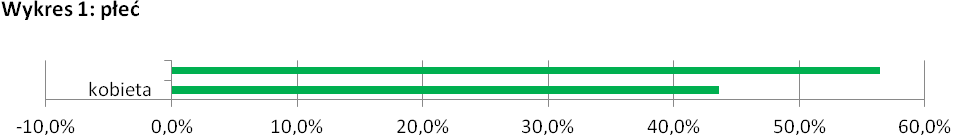 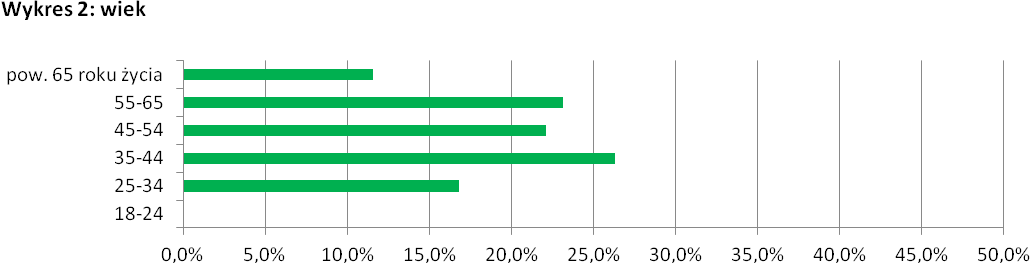 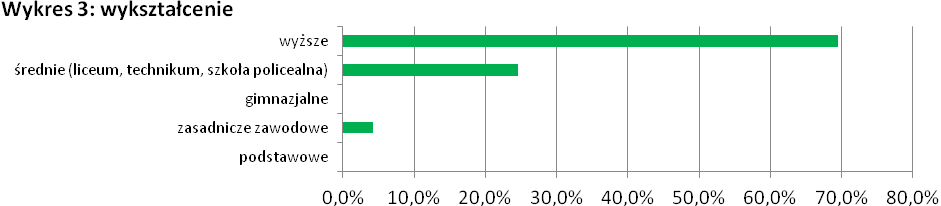 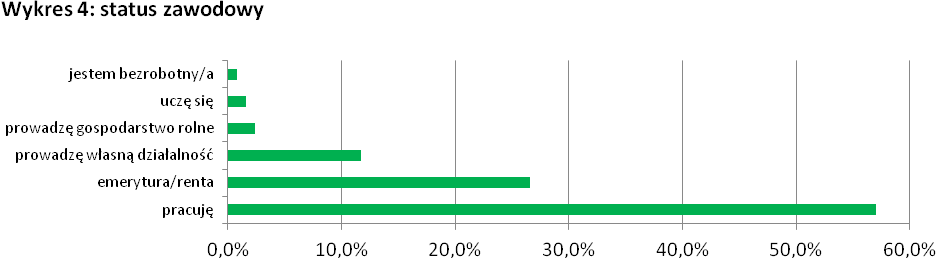 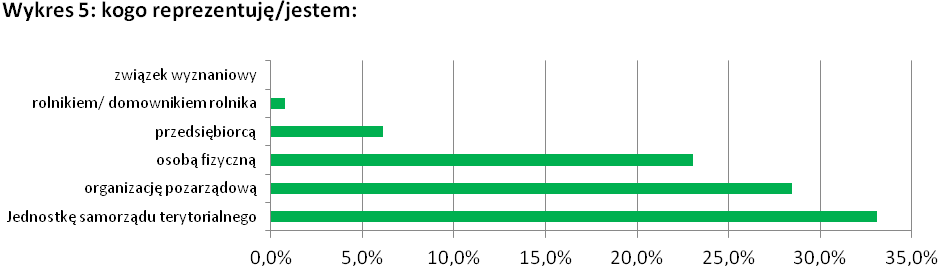 Zadowolenie z życia i jakość życiaUzyskane informacje pozwalają stwierdzić, że jakość życia na analizowanym obszarze LGD przez większość mieszkańców oceniona została dobrze,  przy wzrastającym – biorąc pod uwagę ostatnie 5 lat – zadowoleniu z życia. Odpowiedzi badanych szczegółowo prezentuje wykres 6 i 7.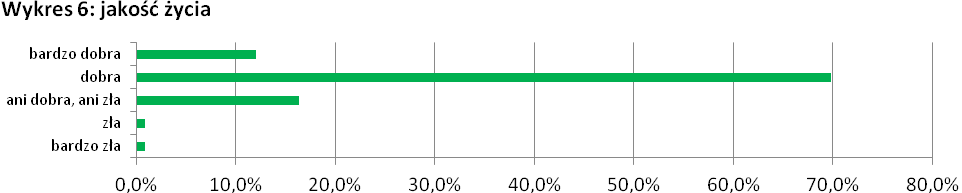 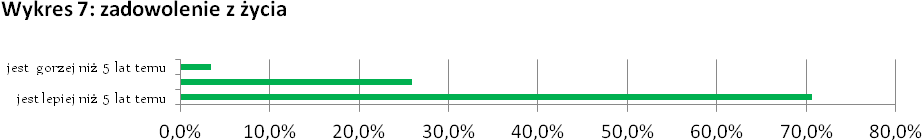 Oceniając najważniejsze kierunki rozwoju gmin w obszarze LGD badani wskazali przede wszystkim infrastrukturę, sferę przestrzenna i środowisko oraz turystykę, rekreację i promocję. Najmniej ważne okazały się administracja publiczna i rolnictwo. Wyniki prezentuje wykres 8.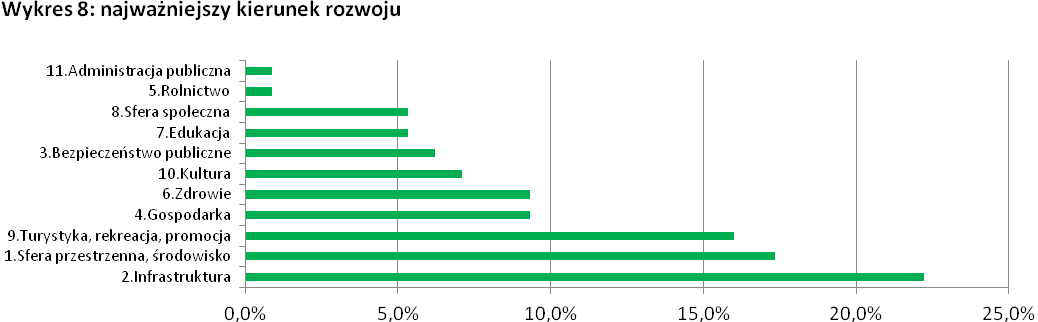 Najpotrzebniejsze inicjatywy wg mieszkańcówUszczegółowiając kierunki rozwoju obszaru LGD mieszkańcwy wskazali na najpotrzebniejsze inicjatywy, do których należy przede wszystkim rozwój infrastruktury drogowej gwarantującej spójność terytorialną (drogi, chodniki), dalej – rozbudowa sieci kanalizacyjnej, tworzenie nowych miejsc pracy i podnoszenie standardów usług zdrowotnych, a także: przygotowanie terenów pod inwestycje gospodarcze, poprawa  estetyki miejsc publicznych, promocja i zastosowanie odnawialnych źródeł energii (produkcja roślin energetycznych, biomasa, energia wiatrowa i słoneczna), rozwój ogólnodostępnej i niekomercyjnej infrastruktury turystycznej (ścieżki rowerowe, szlaki piesze), zakładanie działalności gospodarczej i rozwój przedsiębiorczości, podnoszenie wiedzy społeczności lokalnej w zakresie ochrony środowiska, zmian klimatycznych a także innowacji oraz tworzenie inicjatyw dla dzieci i młodzieży.Skalę poparcia dla wszystkich inicjatyw ujętych w badaniu prezentuje wykres 9.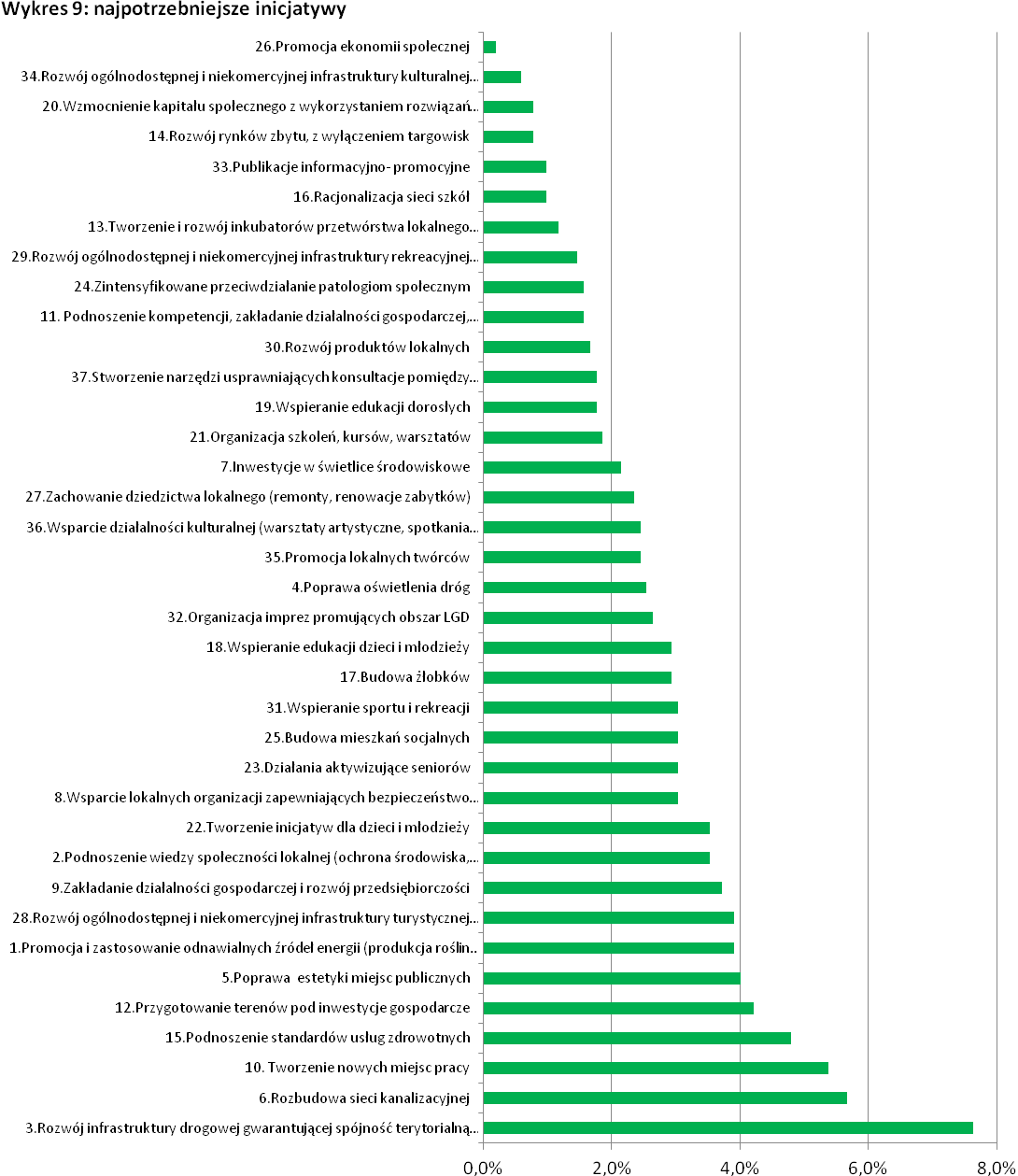 Problemy z zatrudnieniemMieszkańcy wskazali także grupę społeczną zamieszkującą obszar LGD, która ma największe problemy z znalezieniem zatrudnienia. W pierwszej kolejności są nimi osoby długotrwale bezrobotne oraz młodzież i absolwenci. Wielokrotnie rzadziej wskazywane były kobiety i osoby starsze.Pełne dane prezentuje wykres 10. 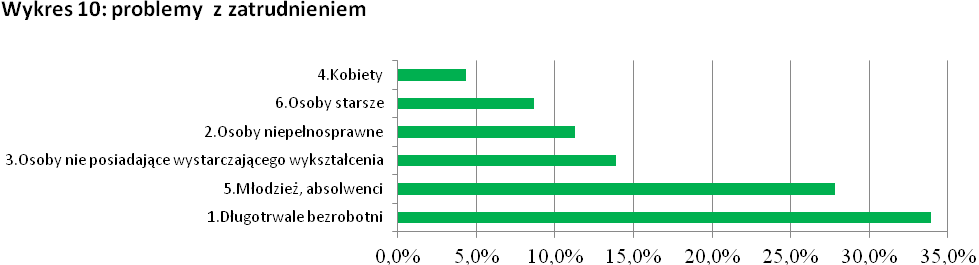 Działalność najbardziej rozwojowa pod względem ekonomicznym i oferująca zatrudnienie dla mieszkańców obszaruNa podstawie danych zidentyfikowane zostały również rodzaje działalności, które uznane zostały przez uczestników badania za rozwojowe pod względem ekonomicznym i oferujące zatrudnienie dla mieszkańców obszaru. W opinii badanych najbardziej rozwojowe jest zdecydowanie budownictwo, a także transport i gospodarka magazynowa, dalej – handel hurtowy i detaliczny oraz opieka zdrowotna i pomoc społeczna a także działalność związana z kulturą, rozrywką i rekreacją.Wszystkie uzyskane odpowiedzi prezentuje wykres 11.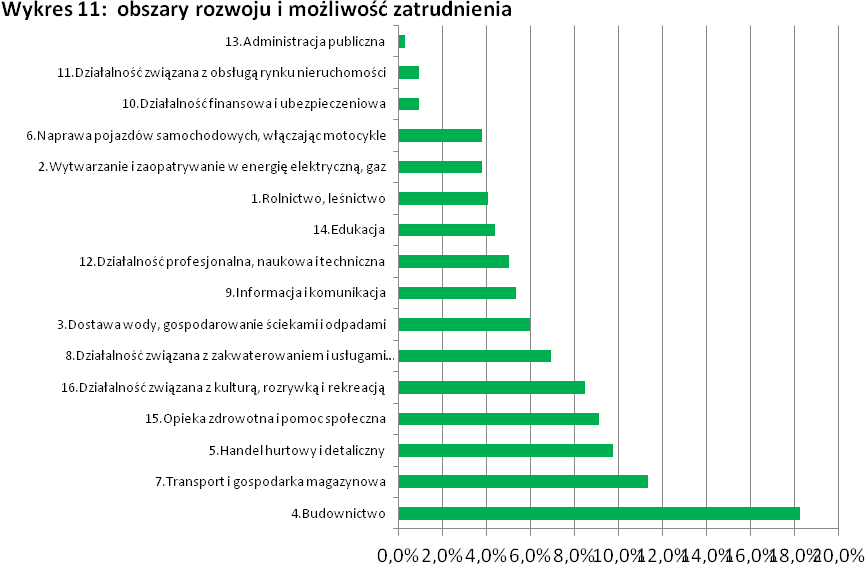 Analiza SWOT została wykonana na podstawie informacji pochodzących z 7 gmin z użyciem danych statystycznych (badanie ankietowe 120 osób) oraz danych jakościowych (grupowe konsultacje społeczne z udziałem 95 osób). Dzięki nim możliwe jest wskazanie szans i zagrożeń płynących z otoczenia zewnętrznego oraz mocnych i słabych stron obszaru LGD „Brynica to nie granica”.Analiza SWOT na podstawie informacji pochodzących z 7 gmin z użyciem danych statystycznych (badanie ankietowe 120 osób)Rozpoczynając analizę od mocnych i słabych stron należy podkreślić, że wśród atutów obszaru LGD wskazać należy sferę przestrzenną i środowisko, które to mieszkańcy uznali za zdecydowanie najważniejsze dla jego rozwoju. Zwrócono szczególną uwagę na następujące elementy (uporządkowane wg częstotliwości wskazań):- bliskość  międzynarodowego portu lotniczego (24%);- bliskość miast aglomeracji śląskiej (24%);	- duża ilość obszarów o wysokich walorach przyrodniczych (jeziora, lasy) (21%);	- atrakcyjność położenia sprzyjająca rozwojowi budownictwa mieszkaniowego (18%);	- dobry stan środowiska naturalnego (czyste powietrze, wody powierzchniowe i podziemne, brak przemysłu) (13%).Sfera gospodarki i rolnictwa jest drugim w kolejności atutem obszaru LGD, a składają się na nią (uporządkowane wg częstotliwości wskazań):- atrakcyjne warunki krajobrazowo-przyrodnicze sprzyjające rozwojowi różnych form turystyki, rekreacji, wypoczynku i związanej z nimi działalności gospodarczej (hotele, gastronomia)	 (34%);- wolne tereny pod inwestycje gospodarcze (33%);- wartościowy potencjał ludzki	  (22%);- funkcjonowanie wielu  dobrze prosperujących firm produkcyjnych i usługowych o zróżnicowanej strukturze branżowej (10%).Wśród mocnych stron na miejscu trzecim należy wskazać turystykę, rekreację i promocję, a w szczególności (uporządkowane wg częstotliwości wskazań):- bogate wyposażenie placów zabaw (29%);- bliskość miejsc o dużym znaczeniu turystycznym (Jasna Góra, Jura Krakowsko- Częstochowska) (26%);- zabytki architektoniczne pochodzące z różnych epok (zamek, pałace, kościoły) (25%);- sprzyjające warunki do rozwoju agroturystyki (15%);- znaczna ilość publikacji informacyjnych i promocyjnych o obszarze LGD (monografie, foldery, biuletyny) (5%).Czwartym, o nieco mniejszym znaczeniu atutem okazała się infrastruktura, na którą składają się następujące elementy (uporządkowane wg częstotliwości wskazań):- rozwinięta infrastruktura drogowa (droga ekspresowa S1, autostrada A1) (50%)- dobrze rozwinięta infrastruktura techniczna (m.in. rozwinięta sieć energetyczna, wysoki poziom gazyfikacji, zaopatrzenie w  ogrzewanie, wodę; uporządkowana gospodarka odpadami; dostęp do telefonii stacjonarnej i komórkowej) (31%)- dobrze rozwinięta i dostępna infrastruktura społeczna (budynki użyteczności publicznej)	 (18%)Administracja publiczna, kultura, edukacja, sfera społeczna, zdrowie i bezpieczeństwo to obszary, w których  mieszkańcy rzadziej dostrzegają mocne strony (zdecydowanie najrzadziej w odniesieniu do trzech ostatnich). Zestawienie wszystkich udzielonych odpowiedzi  przedstawia wykres 12.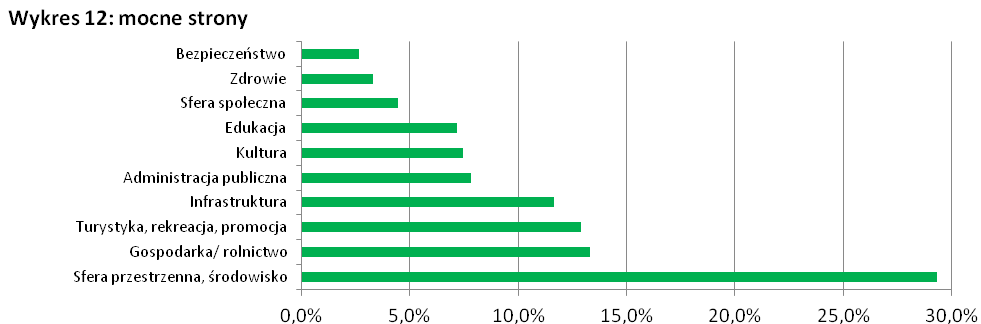 Analizując obszar LGD wskazać należy również obszary, które mieszkańcy w równym stopniu określili jako słabe strony, będące konsekwencją ograniczeń zasobów.Pierwszym z nich jest gospodarka i rolnictwo, a wśród nich (uporządkowane wg częstotliwości wskazań):- brak perspektyw rozwoju dla ludzi wykształconych i młodych (37%);- niewielki wpływ samorządów na obniżenie kosztów działalności gospodarczej (np. ulgi i zwolnienia  w opłatach i podatkach lokalnych)	  (24%);- rozdrobnienie rolnictwa i mała liczba gospodarstw specjalistycznych (13%);- mała liczba szkoleń dla osób rozpoczynających lub/i prowadzących działalność gospodarczą (13%);- niedostatecznie rozwinięte przetwórstwo produktów rolnych	(12%).Drugą, równie mocno odczuwaną przez mieszkańców, słabością obszaru jest infrastruktura, w obrębie której zwrócono uwagę na (uporządkowane wg częstotliwości wskazań):- braki w infrastrukturze transportowej (zły stan nawierzchni dróg, chodników,  brak dróg rowerowych, słabo rozwinięty transport kolejowy) (53%);- braki w infrastrukturze technicznej (niski stopień skanalizowania) (25%);- niewystarczającą liczba połączeń komunikacyjnych w transporcie publicznym (22%).Ostatnim obszarem jest sfera społeczna, w odniesieniu do której badani wskazali zwłaszcza na (uporządkowane wg częstotliwości wskazań):- brak mieszkań komunalnych i socjalnych (zbyt małe gminy) (39%);- występowanie zjawisk patologii społecznych, zarówno wśród dorosłych jak i młodzieży (m.in. alkoholizm, przestępczość, zachowania szkodliwe dla rodziny: patologie rodziny, przemoc) (21%);- bierne postawy długotrwale bezrobotnych wobec podjęcia pracy (18%);- brak domów opieki społecznej (15%);- brak organizacji pozarządowych działających na rzecz os. niepełnosprawnych	  (6%).Pozostałe obszary, a więc turystyka, rekreacja i promocja, sfera przestrzenna i środowisko, zdrowie, edukacja, bezpieczeństwo, kultura i administracja publiczna były wielokrotnie rzadziej wskazywane (zwłaszcza dwa ostatnie).Wszystkie wybory badanych ukazuje wykres 13.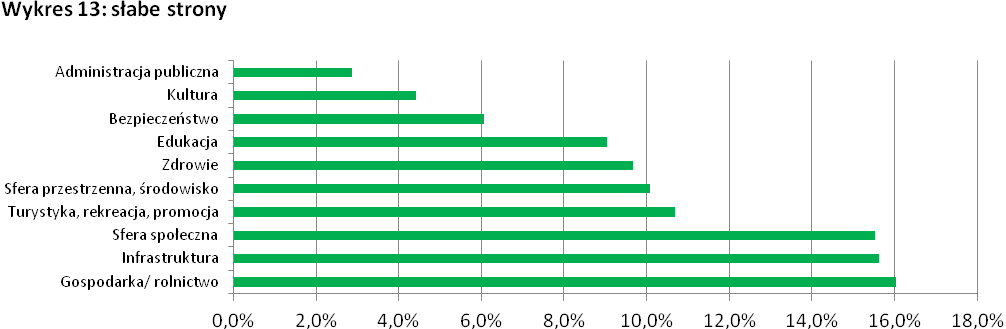 W otoczeniu zewnętrznym obszaru LGD mieszkańcy gmin do niego należących wskazali na określone szanse i zagrożenia.Wśród tych pierwszych szczególne znaczenie przypisali gospodarce, a szczególnie takim możliwościom z nią związanym jak (uporządkowane wg częstotliwości wskazań):- powstanie nowych miejsc pracy (31%);- wykorzystanie wsparcia UE przez firmy na inwestycje rozwojowe (29%);- rosnący popyt na usługi skierowane do turystów i podróżnych (hotele, motele, parkingi, obiekty gastronomiczne) (16%);- wzrost aktywności inwestycyjnej (15%);- możliwość i produkcji  sprzedaży przetworzonych produktów rolnych przez rolników (tzw. sprzedaż bezpośrednia) (9%).Równie ważnym obszarem, w którym lokują się zewnętrzne czynniki pozytywnie mogące wpływać na rozwój obszar LGD, jest infrastruktura, a szczególnie (uporządkowane wg częstotliwości wskazań):- możliwość ubiegania się o dofinansowanie inwestycji w zakresie infrastruktury społecznej i technicznej ze środków UE (47%);- rewitalizacja i odbudowa częściowo nieczynnej linii kolejowej Tarnowskie Góry – Zawiercie	  (27%);- rozwój inwestycyjny terenów leżących w sąsiedztwie ważnych szlaków komunikacyjnych (26%).Sfera przestrzenna i środowisko to trzeci obszar, w którym badani dostrzegają szansę na zmianę. Szczególnie ważne okazały się (uporządkowane wg częstotliwości wskazań):- możliwości korzystania z potencjału silnego zaplecza gospodarczego (lotnisko, miasta) (42%);- korzystne warunki dla nowo osiedlających się mieszkańców (30%);- możliwości wspierania rozwoju przedsięwzięć sprzyjających utrzymaniu i poprawie stanu środowiska naturalnego (27%).Biorąc pod uwagę otoczenie zewnętrzne, badani dostrzegają szansę na rozwój obszaru LGD również w takich sferach jak kultura, turystyka, rekreacja i promocja, edukacja, administracja publiczna, sfera społeczna, zdrowie i bezpieczeństwo, ale odsetek wskazań jest niższy (w dwóch ostatnich przypadkach w znacznie).Zestawienie wszystkich wyborów zawiera wykres 14.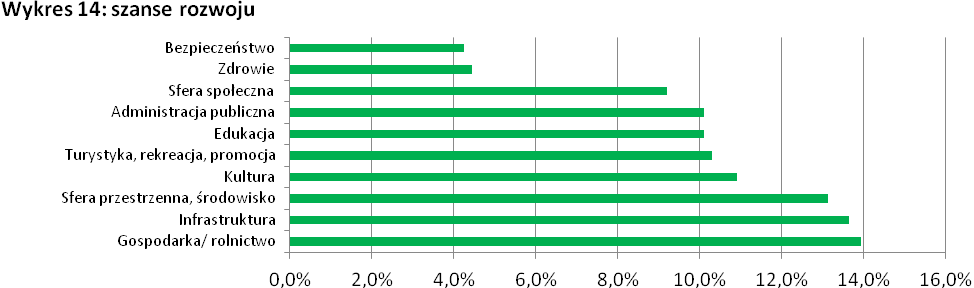 Ostatnia część analizy SWOT to wskazanie zagrożeń tkwiących w środowisku zewnętrznym, a utrudniających rozwój obszaru LGD. Wśród nich mieszkańcy za najważniejsze źródło tych zagrożeń uznali infrastrukturę, a w szczególności (uporządkowane wg częstotliwości wskazań):- niewystarczające nakłady na remonty i modernizacje dróg (47%);- rosnące natężenie ruchu na drogach (38%);- wysokie koszty inwestycji w infrastrukturę techniczną (15%).Drugim w kolejności obszarem, w którym badani dostrzegają zagrożenia, jest gospodarka/rolnictwo, a zwłaszcza następując jej elementy (uporządkowane wg częstotliwości wskazań):- odpływ zdolnych ludzi do atrakcyjniejszych ośrodków miejskich i za granicę	 (57%);- skomplikowane procedury prowadzenia działalności gospodarczej (30%);- brak odpowiednich instrumentów polityki rolnej pozwalających na zwiększenie opłacalności mniejszych gospodarstw rolnych (13%).Sfera przestrzenna i środowisko to trzeci obszar dostrzeganych zagrożeń, wśród których mieszkańcy wymienili przede wszystkim (uporządkowane wg częstotliwości wskazań):- niedostateczna świadomość ekologiczna mieszkańców (52%);- wzrost hałasu oraz poziomu zanieczyszczenia środowiska (32%);- słaba jakość gleb utrudniająca konkurowanie rolnikom (14%).Zestawienie wszystkich potencjalnych zagrożeń dla obszaru LGD wraz z ich poparciem wśród mieszkańców przedstawia wykres 15.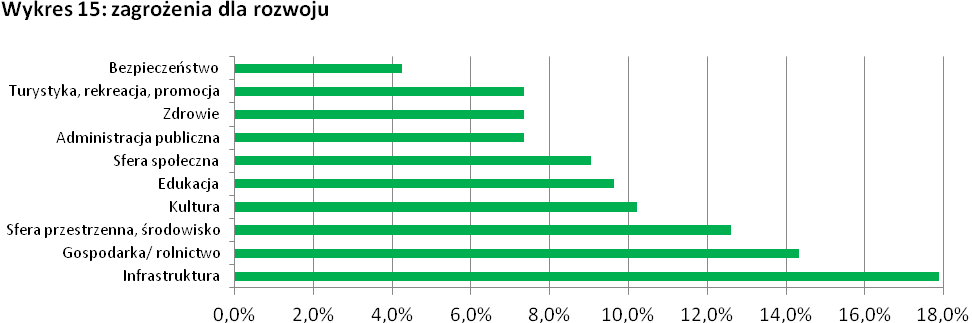 W oparciu o analizę danych z badania ankietowego należy dodatkowo wskazać na potencjalne projekty, które zdaniem mieszkańców miałyby być zrealizowane z wykorzystaniem funduszy z dotacji Unii Europejskiej. Badani wskazali na: - poprawę infrastruktury transportowej (drogi, chodniki, ścieżki rowerowe)- poprawę infrastruktury społecznej (budowa żłobków, przedszkoli, pływalni, placów zabaw, sztucznych lodowisk, świetlic i domów kultury, mieszkań socjalnych; wspieranie dodatkowych zajęć i form spędzania czasu wolnego; wsparcie rodzin zagrożonych wykluczeniem)- wsparcie grup społecznych wykluczonych i zagrożonych wykluczeniem społecznym (osoby starsze, z niepełnosprawnościami, młodzież, długotrwale bezrobotni)- poprawę infrastruktury technicznej (rozbudowa kanalizacji, poszerzenie dostępu do nowych technologii i wykorzystania sieci cyfrowych oraz internetowych)- rozwój turystyki oraz związanej z nią promocji kultury i zasobów środowiska naturalnego (walory przyrodnicze)- działania proekologiczne (ochrona środowiska naturalnego)- aktywizacja społeczności obszaru LGD (wsparcie integracji mieszkańców, rozszerzenie oferty kulturalnej)Analiza SWOT na podstawie danych jakościowych (grupowe konsultacje społeczne z udziałem 95 osób)Powyżej wskazane mocne i słabe strony oraz szanse i zagrożenia znajdują swoje potwierdzenie w analizie SWOT powstałej w oparciu o dane zebrane w trakcie przeprowadzonych konsultacji społecznych. Brało w nich udział 95 osób, z czego 11 mieszkańców gminy Woźniki, po 13 z gmin Mierzęcice i Ożarowice, po 14 z gmin Bobrowniki i Psary oraz po 15 z gmin Świerklaniec i Siewierz. W konsultacjach tych brali udział przedstawiciele sektora społecznego, publicznego i gospodarczego oraz mieszkańcy.Uzyskane w trakcie spotkań informacje zostały ułożone z wykorzystaniem takiego samego podziału obszarów, jaki zastosowany został w badaniu ankietowym (w celu uzyskania możliwości porównania). Kolejność prezentowania obszarów w każdej części analizy SWOT odzwierciedla ważność danej sfery dla lokalnej społeczności (zmierzona częstotliwością wskazań w trakcie spotkań). Uczestnicy wskazali również grupy defaworyzowane na obszarze LGD, do których szczególnie należą bezrobotni, młodzież, osoby starsze a także niepełnosprawni.Na podstawie przeprowadzonej analizy SWOT, stworzonej w oparciu o badania ankietowe i konsultacje społeczne, podkreślić należy, że zdecydowanie najsłabsze strony badanego obszaru LGD dotyczą infrastruktury, gospodarki i rolnictwa oraz turystyki, rekreacji i promocji, co stanowi punkt wyjścia do wskazania kierunków działań na rzecz poprawy sytuacji w obszarze LGD. Mocne strony będą atutem gwarantującym skuteczność podejmowanych działań. Analiza zagrożeń  z kolei pozwoli uniknąć negatywnych konsekwencji i podjąć działania zapewniające uniknięcie skutków tychże zagrożeń.Najważniejsze aspekty analizy SWOT odniesione zostały do szczególnych elementów analizy obszaru LGD, co prezentuje poniższa tabela:Proces formułowania celów ogólnych, celów szczegółowych i przedsięwzięć dla potrzeb LSR opierał się o analizę SWOT oraz analizę diagnozy obszaru LSR – dokumentami źródłowymi były dane statystyczne GUS, dane statystyczne, którymi dysponowały jednostki samorządu terytorialnego oraz ankiety złożone podczas procesu tworzenia i konsultowania LSR. W oparciu o powyższe dane wskazane zostały potencjalne kierunki interwencji w ramach lokalnej strategii rozwoju. Kierunki działania wpisują się w oczywisty sposób w dokumenty strategiczne, w szczególności w Program Rozwoju Obszarów Wiejskich na lata 2014¬2020 oraz Regionalny Program Operacyjny Województwa Śląskiego na lata 2014-2020. Cele LSR zostały sformułowane z wykorzystaniem „metody problemowej". Formułowanie celów opiera się o analizę SWOT, gdzie pierwszym etapem jest identyfikacja problemów. Proces powstawania i konstruowania  celów zgodny jest przedstawionym poniżej „Poradnikiem dla lokalnych grup działania w zakresie opracowania lokalnych strategii rozwoju na lata 2014-2020”.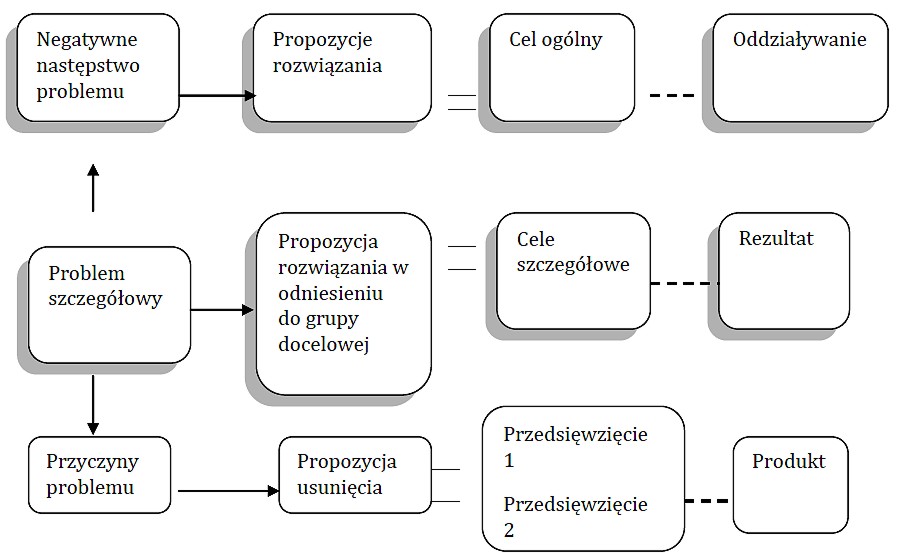 Źródło: „Poradnik dla lokalnych grup działania w zakresie opracowania lokalnych strategii rozwoju na lata 2014-2020”, Warszawa 2015, Wydanie III uzupełnione i zaktualizowaneCele ogólne, cele szczegółowe i przedsięwzięciaPrzyjęte dla poszczególnych celów i przedsięwzięć wskaźniki są ściśle powiązane z diagnozą obszaru objętego strategią i z analizą SWOT oraz odnoszą się do najważniejszych aspektów zakładanych zmian. Są mierzalne, ambitne, możliwe do osiągnięcia (w perspektywie czasowej oraz z uwzględnieniem możliwości technicznych i ekonomicznych, którymi dysponuje LGD) oraz z określoną perspektywą czasową. Wskaźniki przypisane do celów ogólnych – zakładają, że źródłem danych pozwalających ocenić stopień realizacji celów ogólnych są zarówno dane pochodzące z dokumentów przechowywanych w LGD, instytucji wdrażającej, otrzymywanych od beneficjentów i wnioskodawców, jak i źródła zewnętrzne – Główny Urząd Statystyczny,  instytucje publiczne gromadzące właściwe dane (oficjalne dane z gmin, z policji, z urzędów pracy itp.), ale również badania (w tym ankietowe) prowadzone przez podmiot zewnętrzny. Wskaźniki przypisane do celów szczegółowych i przedsięwzięć – zakładają korzystanie przede wszystkim z dokumentów dostępnych w LGD, instytucji wdrażającej lub otrzymywanych od wnioskodawców i beneficjentów. Cel ogólny I.  Poprawa jakości infrastruktury technicznej, transportowej, społecznej i publicznejPodstawą realizacji wielu przedsięwzięć na obszarze LGD jest infrastruktura techniczna, transportowa, społeczna i kulturalna oraz związana z zachowaniem dziedzictwa lokalnego. Jej rozbudowa oraz doskonalenie jest uzależnione od stworzenia sieci nowoczesnych i dobrze wyposażonych budynków instytucji publicznych, zagospodarowanie oraz odnowienie przestrzeni publicznej i miejsc aktywności rekreacyjno-sportowej, a także miejsc ważnych dla zachowania dziedzictwa lokalnego, na terenie gmin, co z kolei pozwoli na bardziej efektywne wykorzystanie z infrastruktury  i wpłynie pozytywnie na poprawę jakości życia mieszkańców.  Przy takim założeniu wybrane wskaźniki oddziaływania: 1. liczba osób korzystających z nowej/zmodernizowanej infrastruktury technicznej, transportowej, społecznej i publicznej oraz 2. procent osób odczuwających wzrost poczucia jakości życia w obszarze LGD pozwolą zmierzyć stopień realizacji zakładanego celu.Wyodrębnione w tym obszarze cele szczegółowe zakładają wykorzystanie adekwatnych wskaźników rezultatów (a zatem liczba osób korzystających z wybudowanych/wyremontowanych obiektów/technologii/infrastruktury drogowej oraz liczba miejsc pracy powiązanych z tymi inwestycjami) oraz wskaźników przedsięwzięć prowadzących bezpośrednio do ich realizacji (dlatego uzasadnionymi wskaźnikami są te, które wprost mówią o sposobie ich realizacji – przykładowo: liczba nowych/zmodernizowanych obiektów, rewitalizacji, nowych technologii, operacji w zakresie infrastruktury drogowej).Cel ogólny II.  Wsparcie inkluzji społecznej i rozwoju gospodarczegoWażnym elementem wpływającym zarówno na rozwój społeczny jak i gospodarczy obszaru LGD jest wspieranie działań przyczyniających się do podnoszenia kompetencji społecznych i zawodowych osób zamieszkujących obszar LGD, a w konsekwencji wpływających  nie tylko na proces włączania społecznego osób z grup defaworyzowanych ale również na rozwój gospodarczy. O dokonujących się w tych wymiarach zmianach świadczą następujące przyjęte wskaźniki: 1. udział bezrobotnych zarejestrowanych w ogólnej liczbie ludności w wieku produkcyjnym na terenie LGD; 2. liczba gospodarstw korzystających z pomocy społecznej;  3. liczba wypłacanych dodatków mieszkaniowych, 4. liczba podmiotów gospodarczych działających w sektorze prywatnym. Spadek liczby bezrobotnych, będący  istotnym wskaźnikiem poprawy sytuacji ekonomicznej osób zagrożonych wykluczeniem społecznym, jest bezpośrednio powiązany z liczbą gospodarstw korzystających z pomocy społecznej (w tym z dodatków mieszkaniowych). Do rozwoju gospodarczego obszaru LGD przyczynia się nie tylko spadek liczby bezrobotnych, ale również  wzrost liczby podmiotów działających w sektorze prywatnym – oba procesy wiążą się z wykorzystywaniem przez mieszkańców kompetencji nie tylko zawodowych, ale i społecznych.Wybrane dla tego obszaru cele szczegółowe zakładają wykorzystanie adekwatnych wskaźników rezultatów (a zatem liczba osób przeszkolonych i oceniających szkolenia jako adekwatne, liczba uczestników poszczególnych  inicjatyw,  korzystających z usług, liczba projektów, utworzonych miejsc pracy) oraz wskaźników przedsięwzięć prowadzących bezpośrednio do ich realizacji (dlatego uzasadnionymi wskaźnikami są te, które wprost mówią o sposobie ich realizacji – przykładowo: liczba szkoleń, projektów współpracy, centrów przetwórstwa lokalnego, operacji polegających na utworzeniu nowego przedsiębiorstwa, inicjatyw wspierających szanse grup defaworyzowanych).Cel ogólny III. Wzmocnienie kapitału społecznego w kształtowaniu i rozwoju obszaru LGDWażnym elementem podnoszącym atrakcyjność obszaru LGD jest bogata oferta działań o charakterze społeczno-kulturalnym, w szczególności na wykorzystywanie potencjałów tkwiących w samych mieszkańcach, zapleczu kulturalnym, turystycznym i w związanym z nim środowisku naturalnym. Dlatego jako wskaźniki oddziaływania tego celu ogólnego przyjęto:  1. liczbę spółdzielni, fundacji, stowarzyszeń i organizacji społecznych na obszarze LGD; 2. liczba członków zespołów artystycznych; 3. liczba członków kół (klubów); 4. poziom poczucia współodpowiedzialności za obszar LGD. Wszystkie cztery wskaźniki świadczą o rozwoju społeczeństwa obywatelskiego, którego kapitał społeczny jest nieodzownym elementem – pierwsze trzy odwołują się do danych obiektywnych, a ostatni – do danych subiektywnych, odzwierciedlających subiektywnie zadeklarowaną postawę wobec zamieszkiwanego obszaru.Wyodrębnione w tym obszarze cele szczegółowe zakładają wykorzystanie adekwatnych wskaźników rezultatów (a zatem liczba osób uczestniczących w działaniach promujących lokalne produkty, liczba nowopromowanych produktów lokalnych, liczba projektów wykorzystujących lokalne zasoby, liczba uczestników inicjatyw na rzecz integracji społecznej, działań prośrodowiskowych, edukacyjnych) oraz wskaźników przedsięwzięć prowadzących bezpośrednio do ich realizacji (dlatego uzasadnionymi wskaźnikami są te, które wprost mówią o sposobie  ich realizacji – przykładowo: liczba inicjatyw w zakresie promocji lokalnych producentów i produktów/walorów obszaru LGD,  liczba inicjatyw ukierunkowanych na wsparcie aktywności społeczności, liczba przygotowanych projektów, zrealizowanych projektów, kampanii edukacyjnych, działań ukierunkowanych na innowacje technologiczne).Cel ogólny IV. Upowszechnienie wiedzy o obszarze LGD	Atrakcyjność obszaru LGD jest ściśle związana z wiedzą o nim – o zasobach społecznych, kulturalnych, turystycznych, rolniczych  i tych związanych z środowiskiem naturalnym. Ważne są w takim układzie inicjatywy przyczyniające się do przekazywania zarówno mieszkańcom jak i turystom walorów obszaru – dlatego dla tego celu przyjęto dwa wskaźniki: 1. liczba zorganizowanych imprez kulturalnych; 2. liczba uczestników organizowanych  imprez.Wybrane dla tego obszaru cele szczegółowe zakładają wykorzystanie adekwatnych wskaźników rezultatów (a zatem  liczba uczestników imprez, liczba osób, które skorzystały z materiałów promujących walory obszaru LGD,  liczba rozdystrybuowanych materiałów drukowanych promujących walory obszaru LGD) oraz wskaźników przedsięwzięć prowadzących bezpośrednio do ich realizacji (dlatego uzasadnionymi wskaźnikami są te, które wprost mówią o sposobie ich realizacji – liczba zorganizowanych imprez, liczba wydawnictw,  liczba działań promujących  obszar LGD).Szczegółowa charakterystyka wszystkich wskaźników (dla celów i przedsięwzięć) a także sposób pomiaru wskazany został w tabelach prezentujących cele ogólne (I-IV) i przypisane im cele szczegółowe oraz przedsięwzięcia, a częstotliwość dokonywania pomiaru określona została w zasadach monitoringu i ewaluacji.W poniższych tabelach przedstawione zostały planowane do realizacji przedsięwzięcia.  15 z nich będzie realizowane w trybie konkursu, 2 to projekty grantowe, 1 konkurs to operacja własna oraz 1 to projekt współpracy. Podstawową formą realizacji przedsięwzięć, ustaloną w formule partycypacyjnej jest konkurs (15 przedsięwzięć); 2 przedsięwzięcia, z uwagi na ich powszechny charakter (przedstawiciele co najmniej 3 gmin zgłaszały chęć realizacji podobnych zakresem operacji) będzie realizowane w formule operacji grantowych; 1 operacja to operacja własna (LGD zamierza być liderem w zakresie wyszukiwania i upowszechnienia spożywczych produktów lokalnych) i 1 to projekt współpracy (opisany w ramach celu ogólnego 3). Cel ogólny 1. Poprawa jakości infrastruktury technicznej, transportowej, społecznej i publicznej Cel ogólny 1 Poprawa jakości infrastruktury technicznej, transportowej, społecznej i publicznej odnosi się do wzmocnienia i rozwoju wyposażenia obszaru LGD w elementy podnoszące jakość tego obszaru i standard życia mieszkańców. Wpływa to także wprost na rozwój gminy, wzrost poczucia komfortu i bezpieczeństwa mieszkańców oraz szeroko rozumianą atrakcyjność obszaru LGD.Cel szczegółowy 1.1 Rozbudowa i modernizacja infrastruktury o charakterze społecznym i publicznym oraz inwestycje w sferze dziedzictwa lokalnego tj. elementów infrastruktury pełniących ważne funkcje publiczne, infrastruktury sportowej, rekreacyjnej, infrastruktury kulturalnej, obiekty cenne dla zachowania dziedzictwa lokalnego (place zabaw, boiska, świetlice środowiskowe, domy kultury, centra miejscowości, obiekty zabytkowe, trasy turystyczne, miejsca wypoczynku, biwaki, itp.)Przedsięwzięcia:1.1.1. Budowa i remonty obiektów pełniących ważne funkcje publiczne1.1.2. Budowa i remonty infrastruktury sportowo-rekreacyjnej1.1.3. Budowa i remonty infrastruktury kulturalnej lub wspomagającej inicjatywy kulturalne lub obiektów związanych z zachowaniem dziedzictwa lokalnego, w tym prace konserwatorskie lub restauratorskie obiektów zabytkowych 1.1.4. Rewitalizacja przestrzeni w gminach LGD, rozwój mieszkalnictwa socjalnego, wspomaganego i chronionego oraz infrastruktury usług społecznych, służąca lokalnym społecznościom Cel szczegółowy 1.2 Zaspokojenie potrzeb lokalnej społeczności w obszarze usług cyfrowych a w konsekwencji przeciwdziałanie wykluczeniu cyfrowemu - podniesienie standardu życia mieszkańców (poprzez inwestycje w usługi świadczone za pośrednictwem internetu, budowa hotspotów, inwestycje w bezprzewodowy internet)Przedsięwzięcia:1.2.1. Działania wspierające rozwój infrastruktury i usług cyfrowych Cel szczegółowy 1.3 Zaspokojenie potrzeb lokalnej społeczności w obszarze bezpieczeństwa - wydzielone ścieżki rowerowe, chodniki przy drogach o dużym natężeniu ruchu a w konsekwencji podniesienie jakości życia mieszkańcówPrzedsięwzięcia:1.3.1. Budowa i przebudowa infrastruktury drogowej Realizacja powyższych przedsięwzięć (1.1.1, 1.1.2, 1.1.3, 1.2.1. 1.3.1.) zostanie dofinansowana ze środków Programu Rozwoju Obszarów Wiejskich na lata 2014-2020. Cel ogólny 1 odpowiada założeniom działania LEADER, a dokładnie celom:- wzmocnienie kapitału społecznego, w tym wspieranie udziału społeczności lokalnej w realizacji założeń Lokalnej Strategii Rozwoju;- podnoszenie wiedzy społeczności lokalnej w zakresie ochrony środowiska, zmian klimatycznych, ekologii a także innowacji;- rozwój produktów lokalnych- rozwój rynków zbytu dla tych produktów;- zachowanie dziedzictwa lokalnego (historycznego, kulturowego, przyrodniczego, kulinarnego);- rozwój ogólnodostępnej i niekomercyjnej infrastruktury, w szczególności: infrastruktury turystycznej, rekreacyjnej lub kulturalnej- rozwój infrastruktury drogowej gwarantującej spójność terytorialną w zakresie włączenia społecznego.Realizacja przedsięwzięcia 1.1.4. planowana jest w przypadku otrzymania środków w ramach RPO WSL 2014-2020, w ramach poddziałania 10.2.4 Rozwój mieszkalnictwa socjalnego, wspomaganego i chronionego oraz infrastruktury usług społecznych – wsparcie działań wynikających z Lokalnych Strategii Rozwoju obejmujących obszary wiejskie i rybackie oraz 10.3.5 Rewitalizacja obszarów zdegradowanych. W ramach poddziałania 10.3.5  możliwa jest realizacja operacji polegających na robotach budowlanych (za wyjątkiem budowy nowych obiektów) w obiektach poprzemysłowych, powojskowych, popegeerowskich, pokolejowych wraz z zagospodarowaniem przyległego otoczenia, zagospodarowywaniu przestrzeni miejskich, w tym robotach budowlanych (za wyjątkiem budowy nowych obiektów) w obiektach wraz z zagospodarowaniem przyległego otoczenia oraz w zdegradowanych budynkach wraz z zagospodarowaniem przyległego otoczenia. W ramach poddziałania 10.2.4 możliwa jest realizacja operacji polegających na robotach budowlanych (za wyjątkiem budowy nowych obiektów) w zdegradowanych budynkach w celu adaptacji ich na mieszkania socjalne, wspomagane i chronione, robotach budowlanych (za wyjątkiem budowy nowych obiektów) w zdegradowanych budynkach na potrzeby utworzenia centrów usług społecznościowych.Zapisy Szczegółowego opisu priorytetów RPO WSL 2014-2020 stanowią, że realizacja operacji w ramach działań 10.2.4 i 10.3.5 uzależniona jest od realizacji projektu z zakresu usług społecznych, finansowanych w ramach EFS, a dotyczących określonej grupy społecznej, dotkniętej dysfunkcją lub wykluczeniem. Wsparcie inwestycyjne projektów z EFRR ma charakter uzupełniający (dodatkowy) i możliwe jest wyłącznie w powiązaniu z działaniami realizowanymi z EFS, które pełnią rolę wiodącą względem EFRR. Tak więc projekty muszą wykazywać charakter przedsięwzięć kompleksowych, koordynujących interwencję infrastrukturalną z wsparciem realizowanym w ramach EFS. Niniejsza LSR zakłada, że projektem powiązanym, komplementarnym będzie projekt realizowany w ramach celu ogólnego 2 Wsparcie inkluzji społecznej i rozwoju gospodarczego, celu szczegółowego 2.1 Podniesienie kompetencji społecznych i zawodowych osób z obszaru LGD, typu operacji 2.1.2 Wsparcie osób zagrożonych ubóstwem lub wykluczeniem, w tym kobiety, polepszające ich status społeczno-zawodowy. Cel ogólny 2. Wsparcie inkluzji społecznej i rozwoju gospodarczegoCel 2 związany jest z wspieraniem działań przyczyniających się do doskonalenia  kompetencji społecznych i zawodowych społeczności lokalnej, rozwoju lokalnej działalności gospodarczej oraz rozwoju usług zmniejszających dysproporcje pomiędzy obszarem wiejskim a miejskim. Problem inkluzji, czyli włączenia odnosi się w najwyższym stopniu do grup defaworyzowanych (zgodnie z diagnozą niniejszej LSR). Poprawa ich sytuacji jest najważniejszym celem tej części analizy.  Powyższe działania prowadzić mają do wzrostu atrakcyjności obszaru, wzrost jego konkurencyjności gospodarczej oraz uzupełnienie oferty gospodarczej zdominowanej przez port lotniczy „Katowice”, czyli podstawowy czynnik warunkujących rozwój przedsiębiorczości, napływ inwestycji i charakter prowadzonej działalności gospodarczej na terenie LGD. Dywersyfikacja oferty gospodarczej prowadzić ma do wzrostu zatrudnienia mieszkańców LGD, poszerzenia oferty usługowej, rozwój istniejących podmiotów gospodarczych i rozwój możliwości tworzenia nowych miejsc pracy. Poczesną rolę zajmuje tutaj plan tworzenia i rozwoju inkubatorów produktu lokalnego. Zasoby obszaru LGD (kulinarne, historyczne, rzemieślnicze, osobowe) znajdą w inkubatorach miejsce pozwalające na dystrybucję i zbyt, wymianę opinii, doświadczeń, podniesienie wiedzy czy wzrost jakości.Cel szczegółowy 2.1 Podniesienie kompetencji społecznych i zawodowych osób z obszaru LGD - kluby, domy pracy twórczej, kursy, szkolenia, warsztaty, aktywna integracja, wdrażanie instrumentów wspierających rozwój osobisty, planowanie rozwoju zawodowego, rozwój usług społecznych itp.)Przedsięwzięcia:2.1.1 Realizacja działań o charakterze szkoleniowo-edukacyjnym, kulturalnym, wychowawczym oraz rozrywkowym rozwijających kompetencje społeczne i kulturowe mieszkańców obszaru LGD2.1.2 Wsparcie osób zagrożonych ubóstwem lub wykluczeniem, w tym kobiety, polepszające ich status społeczno-zawodowyCel szczegółowy 2.2 Wzmocnienie gospodarki lokalnej i lokalnej produkcji towarów i usług poprzez stworzenie możliwości rozwoju szeroko rozumianej działalności gospodarczej (sprzyjające  warunki lokalowe, doradztwo, sprofilowane szkolenia dla osób rozpoczynających i prowadzących szeroko rozumianą działalność gospodarczą, usługi kosmetyczne, motoryzacyjne, fryzjerskie, zdrowotne)Przedsięwzięcia: 2.2.1 Tworzenie inicjatyw lokalnych o charakterze usługowym, w tym kreowanie współpracy2.2.2 Rozwój inicjatyw lokalnych o charakterze usługowym, w tym kreowanie współpracy2.2.3. Tworzenie lub rozwój inkubatorów produktu lokalnegoCel szczegółowy 2.3 Rozwój usług zmniejszających dysproporcje między obszarami wiejskimi a miejskimi – organizacja zajęć i usług wspierających wyrównanie dysproporcji między obszarami wiejskim i miejskimPrzedsięwzięcia:2.3.1 Rozwój usług wyrównujących szanse edukacyjne i zawodowe mieszkańców LGD – podejmowanie działalności gospodarczej 2.3.2 Rozwój usług wyrównujących szanse edukacyjne i zawodowe mieszkańców LGDRealizacja powyższych przedsięwzięć (2.1.1, 2.2.1, 2.2.2, 2.2.3, 2.3.1, 2.3.2.) zostanie dofinansowana ze środków Programu Rozwoju Obszarów Wiejskich na lata 2014-2020. Cel ogólny 2 odpowiada założeniom działania LEADER, a dokładnie celom: wzmocnienie kapitału społecznego, w tym wspieranie udziału społeczności lokalnej w realizacji założeń Lokalnej Strategii Rozwoju; zakładanie działalności gospodarczej i rozwój przedsiębiorczości, czyli tworzenie nowych miejsc pracy; dywersyfikację (różnicowanie) źródeł dochodu, w tym tworzenie i rozwój inkubatorów przetwórstwa lokalnego tj. infrastruktury i zaplecza służącego przetwarzaniu produktów rolnych - umożliwienie lokalnym producentom sprzedaży własnych produktów; podnoszenie kompetencji osób z obszaru LSR w powiązaniu z rozwojem przedsiębiorczości lub dywersyfikacją źródeł dochodów, lub podejmowaniem zatrudnienia, w szczególności rolników i osób długotrwale pozostających bez pracy; rozwój produktów lokalnych; rozwój rynków zbytu dla tych produktów;Przedsięwzięcie 2.1.2 będzie wdrażane w przypadku otrzymania środków RPO WSL 2014-2020, w ramach: - poddziałania 7.1.3. Poprawa zdolności do zatrudnienia osób poszukujących pracy i pozostających bez, poddziałania 9.1.4 Wzmacnianie potencjału społeczno-zawodowego społeczności lokalnych, poddziałania 9.2.4 Rozwój usług społecznych, poddziałania 9.3.1 Wsparcie sektora ekonomii społecznej.Cel ogólny 3. Wzmocnienie kapitału społecznego w kształtowaniu i rozwoju obszaru LGDWażnym elementem podnoszącym atrakcyjność obszaru LGD jest uczestnictwo lokalnej społeczności w kształtowaniu obszaru, czyli budowanie trwałego, silnego i świadomego kapitału społecznego. Dzięki wiedzy, podzielanym wartościom, poczuciu swoistej dumy z lokalnych zasobów (produktów regionalnych, historii, zasobów naturalnych, środowiska, zabytków, wybitnych mieszkańców, prężnych grup) obszar LGD może być atrakcyjnym miejscem spędzania czasu wolnego, osiedlania się, inwestowania czy prowadzenia działalności społecznej. Bogata oferta działań o charakterze kulturalnym, w szczególności ukierunkowanych na kultywowanie tradycji oraz wykorzystywanie potencjału organizacji pozarządowych, inicjatywy podejmowane przez lokalne instytucje oraz organizacje pozarządowe przyczyniają się do podnoszenia całego wachlarza walorów regionu - wzbogacają obszar o nowe produkty lokalne i turystyczne, polepszają jego kondycję oraz  aktywizują mieszkańców by w ten sposób upowszechniać wiedzę o LGD na zewnątrz.Cel szczegółowy 3.1 Rozwój działań w zakresie tworzenia lokalnych produktów turystycznych, kulturalnych, sportowych i rozrywkowych w oparciu o walory historyczne, przyrodnicze i architektoniczne wraz ze wspieraniem technicznym i materialnym tych działań, prowadzące do wzrostu aktywności społecznejPrzedsięwzięcia:3.1.1 Wyszukanie i promocja lokalnych producentów i produktów3.1.2. Identyfikacja walorów przyrodniczych i kulturalnych obszaru LGD jako produktów lokalnych połączona z działaniami promocyjnymiPrzedsięwzięcie zakłada  realizację projektu grantowego oraz projektu współpracy.Projekt współpracy planuje się zrealizować w dwóch etapach: jako operację polegającą na przygotowaniu projektu współpracy w zakresie opracowania koncepcji sieci tras rowerowych oraz projektu współpracy obejmującego między innymi: wytyczenie i oznakowanie trasy rowerowej (tras rowerowych), usytuowanie miejsc odpoczynku dla rowerzystów, organizację imprezy promujące projekt, wydanie map, folderów promujących projekt.Cel szczegółowy 3.2 Wspieranie inicjatyw lokalnych na rzecz integracji społeczności poprzez organizację wycieczek tematycznych, wyjazdów i wizyt studyjnych, spotkań, kół zainteresowańPrzedsięwzięcia:3.2.1. Działania inicjujące i wspierające powstawanie lokalnych wspólnot i grup3.2.2. Realizacja projektów współpracy Projekty współpracy planuje się zrealizować między innymi z Lokalną Grupą Działania „Leśna Kraina Górnego Śląska” z województwa śląskiego. Celem projektów będzie współpraca pomiędzy mieszkańcami, członkami i producentami poprzez wymianę informacji i doświadczeń, zdobywanie wiedzy, promocję i rozwój, wykreowanie wizerunku lokalnych produktów LGD oraz kultywowania dziedzictwa kulturowego poprzez spowodowanie postrzegania LGD jako ośrodków pielęgnowania i rozwijania tradycyjnego produktu lokalnego za pomocą organizacji przedsięwzięć kulturalno-edukacyjnych. Działania projektu: 1. Spotkania informacyjne; 2. Baza produktów lokalnych; 3. Konkurs; 4. Wyjazd studyjny; 5. Szkolenia; 6. Stworzenie miejsc do sprzedaży; 7. Imprezy promujące projekt.Realizacja przedsięwzięć zostanie dofinansowana ze środków Programu Rozwoju Obszarów Wiejskich na lata 2014-2020. Cel ogólny  3 odpowiada założeniom działania LEADER, a dokładnie celom:- wzmocnienie kapitału społecznego, w tym wspieranie udziału społeczności lokalnej w realizacji założeń Lokalnej Strategii Rozwoju;- rozwój produktów lokalnych- rozwój rynków zbytu dla tych produktów;- zachowanie dziedzictwa lokalnego (historycznego, kulturowego, przyrodniczego, kulinarnego).Pomoc na realizację projektów współpracy jest przyznawana do wysokości limitu, który dla jednej LGD wynosi nie więcej niż 10% wysokości środków określonych w umowie ramowej, z tym że pomoc na operacje polegające wyłącznie na przygotowaniu projektu współpracy nie może przekroczyć 1% wysokości tych środków.Cel ogólny 4. Upowszechnienie wiedzy o obszarze LGDPromocja zasobów obszaru LGD w ramach wydarzeń realizowanych przez instytucje i organizacje pozarządowe  poprzez publikacje, festyny, festiwale, koncerty, wyposażenie, rajdy i inne wydarzenia o charakterze promocyjnym, kulturalnym, sportowym itp. Inicjatywy te stają się wizytówką obszaru LGD, przyciągając coraz liczniejsze grupy turystów. Przedsięwzięcia w ramach celu 4 sprzyjać będą także integracji między mieszkańcami gmin wchodzących w skład LGD oraz staną się miejscem prezentacji dokonań podmiotów działających w ramach grupy, wyeksponują twórczości lokalnych artystów oraz rozpropagują walory infrastrukturalne, historyczne i przyrodnicze gmin wchodzących w skład LGD.Cel szczegółowy 4.1 Podniesienie wiedzy na temat historii, kultury, przyrody, kulinariów ochrony środowiska, zmian klimatycznych, ekologii a także innowacji gmin wchodzących w skład LGD poprzez promocję zasobów lokalnych i organizację wydarzeń kulturalnych, wychowawczych, sportowych czy rozrywkowychPrzedsięwzięcia:4.1.1 Organizacja i wspieranie wydarzeń kulturalno-rozrywkowych (festiwale, koncerty, festyny, rajdy, warsztaty)4.1.2. Inicjatywy w zakresie ekspozycji, publikacji i promocji walorów obszaru LGDRealizacja przedsięwzięć zostanie dofinansowana ze środków Programu Rozwoju Obszarów Wiejskich na lata 2014-2020. Cel ogólny  4 odpowiada założeniom działania LEADER, a dokładnie celom:- wzmocnienie kapitału społecznego, w tym wspieranie udziału społeczności lokalnej w realizacji założeń Lokalnej Strategii Rozwoju;- podnoszenie wiedzy społeczności lokalnej w zakresie ochrony środowiska, zmian klimatycznych, ekologii a także innowacji;- rozwój produktów lokalnych- rozwój rynków zbytu dla tych produktów;- zachowanie dziedzictwa lokalnego (historycznego, kulturowego, przyrodniczego, kulinarnego),- promowanie obszaru objętego LSR, w tym produktów lub usług lokalnych.Kluczowym celem przyjętych procedur wyboru i oceny operacji oraz sposobu ustanawiania kryteriów wyboru jest zapewnienie przejrzystości, obiektywności, demokratyczności oraz jawności podejmowanych decyzji. Oparte na tych zasadach decyzje prowadzić mają do wyboru operacji rozwiązujących wskazane w ramach konsultacji społecznych i określone w niniejszym LSR problemy,  wypracowane cele ogólne i szczegółowe oraz spełniać w najwyższym stopniu przyjęte wskaźniki produktu, rezultatu i oddziaływania. W konsekwencji procedury te powinny przyczynić się do osiągnięcia szeroko pojętego rozwoju obszarów wiejskich członkowskich gmin, czyli celu będącego ideą założycielską LGD „Brynica to nie granica”. Zgodnie z delegacją Rozporządzenia 1303/2013 Lokalna Strategia Rozwoju winna zawierać niedyskryminującą i przejrzystą procedurę wyboru oraz obiektywne kryteria wyboru operacji, które pozwalają uniknąć konfliktów interesów, gwarantują, że co najmniej 50% głosów w decyzjach dotyczących wyboru pochodzi od partnerów niebędących instytucjami publicznymi i umożliwiają wybór w drodze procedury pisemnej. Rozwiązania formalno-instytucjonalne przyjęte jako procedury sposobu wyboru i oceny operacji do dofinansowania, kryteria wyboru tych operacji oraz skład organu  decyzyjnego – Rady LGD, spełniają zasadę przejrzystości, obiektywności, podejścia oddolnego, partycypacyjnego charakteru doboru tych rozwiązań, demokratyczności oraz jawności podejmowanych przez Radę LGD decyzji. Procedury te obejmują ocenę zgodności operacji z Lokalną Strategią Rozwoju, proces wyboru operacji, system odwołań od rozstrzygnięć Rady LGD, proces przyjmowania i zmiany kryteriów oraz obowiązujące wzory dokumentów i pism związanych z procedurami konkursowymi. Przyjęte rozwiązania wynikają z obowiązujących regulacji prawnych dotyczących wdrożenia Programu Rozwoju Obszarów Wiejskich na lata 2014-2020.Procedura oceny i wyboru operacji w ramach LSR opiera się o dwa dokumenty: 1. Regulamin Organizacyjny Rady, który w tym zakresie opisuje zasady zwoływania i organizacji posiedzeń organu decyzyjnego (sposób informowania członków organu o posiedzeniach i zasady dostarczania dokumentów dotyczących spraw podejmowanych na posiedzeniach Rady), zasady powoływania i odwoływania członków organu decyzyjnego, zasady dotyczące zachowania bezstronności i unikania konfliktu interesu wraz z obowiązkiem publikowania protokołów z posiedzeń organu decyzyjnego zawierających informacje o wyłączeniach z procesu decyzyjnego, ze wskazaniem których wniosków wyłączenie dotyczy, zasady w zakresie określania kworum i systemu głosowania, regulacje zapewniające zachowanie parytetu w poszczególnych głosowaniach organu decyzyjnego, gwarantującego, że co najmniej 50% głosów podczas dokonywania wyboru wniosków do dofinansowania, pochodzi od członków, którzy nie są przedstawicielami sektora publicznego, zasady podejmowania decyzji w sprawie wyboru (ocena wniosków, sposób podziału wniosków do oceny pomiędzy członków organu, zasady preselekcji operacji, jeśli dotyczy, zasady dokumentowania oceny), zasady protokołowania posiedzeń organu decyzyjnego, zasady wynagradzania członków organu decyzyjnego oraz opis sposobu udostępniania procedur do wiadomości publicznej. Regulamin Organizacyjny Rady przyjęty jest w drodze uchwały przez Walne Zgromadzenie Członków, po uprzednim opracowaniu zapisów przez biuro LGD w oparciu o doświadczenia we wdrażaniu LSR na lata 2007-2013, wywiad wśród członków Rady, Zarządu, lokalnych organizacji i liderów, warsztaty wyjazdowe dla członków LGD oraz upublicznieniu dokumentu na stronie internetowej LGD.2. Procedury wyboru i oceny operacji zawierające regulacje zapewniające stosowanie tych samych kryteriów w całym procesie wyboru w ramach danego naboru, zasady ustalania kwoty wsparcia dla danej operacji z uwzględnieniem przepisów prawa dla poszczególnych programów, z których planowane jest finansowanie LSR, opis sposobu postępowania LGD w przypadku gdy złożony wniosek o przyznanie pomocy nie będzie odpowiadał ww. kwocie albo w przypadku gdy biznesplan załączony do tego wniosku nie będzie uzasadniał poniesienia wydatków w wysokości uprawniającej do przyznania pomocy tej wysokości, opis sposobu informowania o wynikach oceny i możliwości wniesienia protestu, w tym warunki i sposób wniesienia protestu, termin na jego wniesienie zgodnie z art. 22 ustawy o RLKS, zasady rozpatrywania protestu a także wzory dokumentów. Opracowanie procedur odbywało się kilkuetapowo: propozycje rozwiązań przedstawiło biuro LGD w oparciu o doświadczenia we wdrażaniu LSR na lata 2007-2013, wywiad wśród członków Rady, Zarządu, lokalnych organizacji i liderów, warsztaty wyjazdowe dla członków LGD oraz konsultacje zapisów za pośrednictwem strony internetowej LGD. Kryteria wyboru operacji uwzględniają wymogi określone w PROW na lata 2014-2020 oraz RPO WSL na lata 2014-2020. Kryteria wypracowane zostały podczas trzydniowych warsztatów wyjazdowych dla członków LGD, w których uczestniczyło ponad 50 osób. Tam także wypracowane zostały podstawowe elementy monitoringu i ewaluacji realizacji Strategii, które znalazły zastosowanie także w procedurze zmiany kryteriów wyboru a także zdecydowano o wysokości wsparcia. Zapisy dotyczące propozycji kryteriów opierały się o analizę obszaru LGD a także powiązane zostały z przyjętymi celami i wskaźnikami. Wszystkie opracowane kryteria wyboru operacji są mierzalne i adekwatne do analizy SWOT. Kryteria jakościowe (Innowacyjność, związanie projektu z poprawą jakości życia mieszkańców na terenach wiejskich) zawierają szczegółowy opis wskazujący wymagania konieczne do ich spełnienia a kryteria mierzalne zawierają jasny opis warunkujący otrzymanie określonej liczby punktów. Percepcja i zastosowanie przyjętych rozwiązań (przyznawana punktacja, opis kryteriów, warunki ich osiągnięcia) nie budzą wątpliwości, co zostało omówione i skonsultowane w czasie warsztatów wyjazdowych. Kryteria zostały następnie upublicznione na stronie LGD z jednoczesnym zaproszeniem partnerów LGD do ich konsultowania i wnoszenia uwag i zastrzeżeń. W toku tak przeprowadzonego wyboru ustalone zostały następujące kryteria wyboru: Kwalifikacje i zasoby wnioskodawcy; Doświadczenie wnioskodawcy; Innowacyjność projektu; Projekty związane z turystyką; Wysokość wnioskowanej pomocy; Miejsce realizacji projektu; Projekt związany z poprawą jakości życia mieszkańców na terenach wiejskich; Liczba nowych miejsc pracy utworzonych w wyniku realizacji projektu w sektorze usług; Zdolność wnioskodawcy do zapewnienia finansowania projektu; Poziom zaangażowania społeczności lokalnej; Zasięg oddziaływania projektu; Projekt skierowany do grup defaworyzowanych; Konsultacja wniosku o dofinansowani operacji z biurem LGD; Okres realizacji operacji do jednego roku od dnia zawarcia umowy o dofinansowanie. Innowacyjność zdefiniowana została jako czynność wykorzystująca nie praktykowane dotąd lokalnie rozwiązania technologiczne lub nie praktykowane rozwiązania i procesy instytucjonalne wykorzystujące lokalne zasoby i lokalny potencjał. Przez miejsce pracy utworzone w wyniku realizacji projektu w sektorze usług rozumie się miejsce pracy w przeliczeniu na pełne etaty średnioroczne, w sektorze usług, którego utworzenie uzasadnione jest zakresem realizacji operacji. W przypadku operacji w zakresie podejmowania działalności gospodarczej przez utworzenie miejsca pracy rozumie się także podjęcie działalności gospodarczej we własnym imieniu w sektorze usług oraz zgłoszenie podmiotu ubiegającego się o przyznanie pomocy do ubezpieczenia emerytalnego, ubezpieczeń rentowych i ubezpieczenia wypadkowego na podstawie przepisów o systemie ubezpieczeń społecznych.Do grupy defaworyzowanych zalicza się: osoby niepełnosprawne, młodzież (osoby od 11 do ukończenia 25 roku życia), osoby starsze (osoby, które ukończyły 50 roku życia), osoby bezrobotne.Zmiany kryteriów wyboru operacji dokonuje Walne Zebranie Członków na wniosek Rady LGD, Zarządu lub co najmniej ½ członków Lokalnej Grupy Działania „Brynica to nie granica”.Pisemna propozycja zmian wraz ze szczegółowym uzasadnieniem, złożona przez uprawnionych wnioskodawców do Zarządu LGD konsultowana będzie z instytucją zarządzającą i poddana następnie głosowaniu na najbliższym Walnym Zebraniu Członków. W przypadku zmiany kryteriów wyboru będą one obowiązywać dla konkursów ogłoszonych po dniu zatwierdzenia zmian przez Walne Zebranie Członków .W ramach realizacji niniejszej LSR realizowane będą wszystkie możliwe typy operacji:1) operacje realizowane indywidualnie w ramach wniosków składanych przez beneficjentów innych niż LGD i wybierane przez organ decyzyjny, a następnie przedkładanych do weryfikacji do samorządu województwa.2) projekty grantowe,3) operacje „własne” LGD, w których beneficjentem i realizatorem operacji jest LGD.Zgodnie z ustaleniami dotyczącymi z kolei wysokości wsparcia, przyjętymi na warsztatach wyjazdowych i w czasie konsultacji, pomoc na operacje w zakresie innym niż określony w § 2 ust. 1 pkt 2 lit. a rozporządzenia w sprawie szczegółowych warunków i trybu przyznawania pomocy finansowej w ramach poddziałania „Wsparcie na wdrażanie operacji w ramach strategii rozwoju lokalnego kierowanego przez społeczność” jest przyznawana w wysokości:- 	do 70% kosztów kwalifikowalnych – w przypadku podmiotu wykonującego działalność gospodarczą, do której stosuje się przepisy ustawy z dnia 6 marca 2018 r. Prawo przedsiębiorców, z tym że w przypadku organizacji pozarządowej, która wykonuje taką działalność gospodarczą – jeżeli organizacja ta ubiega się o pomoc w zakresie określonym w § 2 ust. 1 pkt 2 lit b i c oraz pkt 3 rozporządzenia - 	do 100% – w przypadku - 	podmiotu niewykonującego działalności gospodarczej, do której stosuje się przepisy ustawy z dnia 6 marca 2018 r. Prawo przedsiębiorców - 	organizacji pozarządowej, która wykonuje działalność gospodarczą, do której stosuje się przepisy ustawy z dnia 6 marca 2018 r. Prawo przedsiębiorców – jeżeli organizacja ta ubiega się o 	pomoc w zakresie określonym w § 2 ust. 1 pkt 1 oraz 4-8 rozporządzenia- 	do 63,63% kosztów kwalifikowalnych – w przypadku jednostki sektora finansów publicznych.Limity  wydatków na poszczególne typy operacji również zgodne są z limitami wyznaczonymi w w/w rozporządzeniu.W czasie warsztatów wyjazdowych, w których uczestniczyli także przedsiębiorcy ustalono ponadto, że ze względu na sytuację społeczno-gospodarczą (mała ilość firm usługowych, niska aktywność społeczności w zakładaniu działalności gospodarczej, wzrost liczby mieszkańców), wysokość wsparcia przyznawanego na rozpoczynanie działalności gospodarczej wyniesie od 50 000 zł do 100 000 zł, w oparciu o uzasadniony ekonomicznie biznesplan.Przyjęty Plan działania ściśle powiązany jest z logiką realizacji LSR opisaną przez założone w LSR cele i wskaźniki oraz z zaprojektowanym budżetem.Harmonogram opracowano z zachowaniem zasady minimalizacji zagrożeń mających potencjalny wpływ na jego wykonalność. Przyjęte wskaźniki opierają się o krytyczną analizę możliwości finansowych i instytucjonalnych potencjalnych beneficjentów, czas trwania realizacji zaplanowanych przedsięwzięć, przewidują możliwe do osiągnięcia przepływy finansowe, biorą pod uwagę stan wdrożenia poszczególnych instrumentów finansowych – PROW 2014-2020 oraz RPO WSL 2014-2020 a także czas trwania procedur przewidzianych w tych dokumentach.Każdemu celowi ogólnemu odpowiada odrębna tabela. W niej przedstawiany jest harmonogram rzeczowo-finansowy realizacji każdego typu przedsięwzięć przypisanego poszczególnym celom szczegółowym. W ramach tego harmonogramu określone zostały planowane poziomy osiągania poszczególnych wskaźników produktu w przedziałach czasowych oraz planowane wydatkowanie kwot przypadających na poszczególne typy przedsięwzięć.Budżet LSR przewiduje wydatki ze środków PROW 2014-2020 dotyczące aktywizacji, kosztów bieżących, projektów współpracy i realizacji LSR oraz środki na  realizację projektów w ramach RPO WSL 2013-2020.Wydatki w ramach projektów współpracy, realizacji LSR oraz realizacji projektów w ramach RPO WSL 2013-2020 wynikają z analizy SWOT i w związku z tym mają swoje odzwierciedlenie w tabeli celów i wskaźników. Koszty bieżące oraz Aktywizacja ujęte są jedynie w tabeli   Budżet LSR. W ramach typów wydatku koszty bieżące oraz Aktywizacja panuje się osiągnięcie poniższych wskaźników:Koszty bieżąceAktywizacjaBudżet LSR skonstruowany jest z zasadą, że kwota dostępnych środków obejmuje zarówno wkład EFRROW, jak i wymagany krajowy wkład  środków  publicznych. Zgodnie  z  PROW  jednolita  wielkość  wkładu  EFRROW  to 63,63%  a  wymagany  krajowy  wkład  środków  publicznych  to  36,37%. W przypadku  operacji  gdzie  beneficjentem  jest  jednostka  sektora  finansów  publicznych krajowym wkładem  środków  publicznych  jest  wkład  własny  tej  jednostki  na  poziomie minimalnym zapewniającym wymaganą wysokość krajowego wkładu (36,37%), a pomoc wypłacana przez agencję płatniczą, nie wyżej niż  63,63% kosztów kwalifikowalnych w całości finansowana jest ze środków EFRROW. W pozostałych przypadkach pomoc wypłacana przez agencję płatniczą (w wysokości określonej zgodnie z obowiązującymi przepisami) w 63,63% finansowana jest ze środków EFRROW, a w 36,37% ze środków budżetu państwa.Intensywność pomocy dla niniejszej Lokalnej Strategii Rozwoju ustalona została w oparciu o partycypacyjny udział społeczności. Przyjęte założenia, zgodne z Rozporządzeniem Ministra Rolnictwa I Rozwoju Wsi z dnia 24 września 2015 r. w sprawie szczegółowych warunków i trybu przyznawania pomocy finansowej w ramach poddziałania „Wsparcie na wdrażanie operacji w ramach strategii rozwoju lokalnego kierowanego przez społeczność” objętego Programem Rozwoju Obszarów Wiejskich na lata 2014–2020, zostały poddane dyskusji na warsztatach wyjazdowych, a ustalenia z tych warsztatów poddane zostały opiniowaniu poprzez dane zawarte na stronie internetowej LGD. Przyjęto założenia zgodnie, z którymi pomoc na operację w zakresie innym niż określony w § 2 ust. 1 pkt 2 lit. a w/w rozporządzenia jest przyznawana w wysokości:- 	do 70% kosztów kwalifikowalnych – w przypadku podmiotu wykonującego działalność gospodarczą, do której stosuje się przepisy ustawy z dnia 6 marca 2018 r. Prawo przedsiębiorców, z tym że w przypadku organizacji pozarządowej, która wykonuje taką działalność gospodarczą – jeżeli organizacja ta ubiega się o pomoc w zakresie określonym w § 2 ust. 1 pkt 2 lit b i c oraz pkt 3 rozporządzenia- 	do 100% – w przypadku - 	podmiotu niewykonującego działalności gospodarczej, do której stosuje się przepisy ustawy z dnia 6 marca 2018 r. Prawo przedsiębiorców - 	organizacji pozarządowej, która wykonuje działalność gospodarczą, do której stosuje się przepisy ustawy z dnia 6 marca 2018 r. Prawo przedsiębiorców – jeżeli organizacja ta ubiega się o 	pomoc w zakresie określonym w § 2 ust. 1 pkt 1 oraz 4-8 rozporządzenia- 			do 63,63% kosztów kwalifikowalnych – w przypadku jednostki sektora finansów publicznych.Limity  wydatków na poszczególne typy operacji również zgodne są z limitami wyznaczonymi w w/w rozporządzeniu.W czasie warsztatów wyjazdowych, w których uczestniczyli także przedsiębiorcy ustalono ponadto, że ze względu na sytuację społeczno-gospodarczą (mała ilość firm usługowych, niska aktywność społeczności w zakładaniu działalności gospodarczej, wzrost liczby mieszkańców), wysokość wsparcia przyznawanego na rozpoczynanie działalności gospodarczej wyniesie od 50 000 zł do 100 000 zł, w oparciu o uzasadniony ekonomicznie biznesplan. Przyjęte zapisy budżetu ściśle korelują z zapisami Planu działania oraz z założonymi w LSR celami i wskaźnikami. Przyjęte poziomy kosztów poszczególnych typów przedsięwzięć są realne, oparte o analizę rynku, osiągalne i efektywne, tzn. zapewniają najkorzystniejszą relację ceny do osiągniętych założeń.W związku z przeprowadzoną analizą celów LSR w kontekście ich realizacji z wykorzystaniem poszczególnych funduszy EFSI, stanowiących źródło finansowania LSR w latach 2014-2020, przyjęto następujące założenia:Wszystkie przedsięwzięcia w ramach 4 celów ogólnych, z wyjątkiem przedsięwzięć 1.1.4 Rewitalizacja przestrzeni w gminach LGD, rozwój mieszkalnictwa socjalnego, wspomaganego i chronionego oraz infrastruktury usług społecznych, służąca lokalnym społecznościom oraz 2.1.2 Wsparcie osób zagrożonych ubóstwem lub wykluczeniem, w tym kobiety, polepszające ich status społeczno-zawodowy, realizowane będą ze środków EFRROW w ramach PROW 2014-2020. Przedsięwzięcie 1.1.4. Rewitalizacja przestrzeni w gminach LGD, rozwój mieszkalnictwa socjalnego, wspomaganego i chronionego oraz infrastruktury usług społecznych, służąca lokalnym społecznościom w ramach celu ogólnego 1 Poprawa jakości infrastruktury technicznej, transportowej, społecznej i publicznej i celu szczegółowego 1.1 Rozbudowa i modernizacja infrastruktury o charakterze społecznym i publicznym, finansowane będzie ze środków EFRR w ramach poddziałania 10.3.5 Rewitalizacja obszarów zdegradowanych lub 10.2.4 Rozwój mieszkalnictwa socjalnego, wspomaganego i chronionego oraz infrastruktury usług społecznych – wsparcie działań wynikających z Lokalnych Strategii Rozwoju obejmujących obszary wiejskie i rybackie.RPO WSL 2014-2020. Dofinansowanie w ramach poddziałania 10.3.5 i 10.2.4 ze środków EFRR wynosi maksymalnie 85% kosztów kwalifikowanych.  Przedsięwzięcie 2.1.2 Wsparcie osób zagrożonych ubóstwem lub wykluczeniem, w tym kobiety, polepszające ich status społeczno-zawodowy w ramach celu ogólnego 2. Wsparcie inkluzji społecznej i rozwoju gospodarczego i  celu szczegółowego 2.1 Podniesienie kompetencji społecznych i zawodowych osób z obszaru LGD finansowane będzie ze środków EFS w ramach poddziałań RPO WSL 2014-2020:7.1.3 Przeciwdziałanie bezrobociu, 9.1.4 Wzmocnienie potencjału społecznego i zawodowego, 9.2.4 Rozwój usług społecznych oraz 9.3.1 Wsparcie sektora ekonomii społecznej. Dofinansowanie w ramach w/w poddziałań EFS wynosi maksymalnie 85% kosztów kwalifikowanych. Nadmienić należy na koniec, że wydatki na realizację kosztów bieżących (funkcjonowanie LGD, wynagrodzenia i szkolenia) oraz działań aktywizacyjnych (realizacja Planu komunikacji) przekraczają planowaną kwotę wsparcia (tj. 1.841.214,39zł). W związku z tym część przewidzianych do realizacji elementów Planu komunikacji finansowanych będzie  ze środków własnych LGD. Plan komunikacji to zestaw działań informacyjno-promocyjnych przewidzianych w Lokalnej Strategii Rozwoju. Celem planu komunikacji jest wspieranie realizacji celów LSR poprzez rzetelne i wyczerpujące przekazywanie informacji o stanie realizacji celów LSR do odpowiednich odbiorców, z należytym wyprzedzeniem, w odpowiednim czasie. Plan komunikacji jest także narzędziem przekazywania wiedzy o możliwościach, zasadach, formach, terminach i korzyściach płynących z korzystania ze środków z Funduszy Europejskich, w szczególności w ramach realizacji LSR, skierowanej do wszystkich zainteresowanych (potencjalnych i rzeczywistych beneficjentów, uczestników projektów oraz odbiorców osiągniętych rezultatów - podmiotów gospodarczych, społecznych, publicznych i mieszkańców) z terenu LGD „Brynica to nie granica”.Wszystkie działania informacyjno-promocyjne przewidziane w Planie komunikacyjnym będą zgodne z zasadami horyzontalnymi Unii Europejskiej:- promowaniem równouprawnienia mężczyzn i kobiet,- zapobieganiem dyskryminacji,- zrównoważonym rozwojem,- partnerstwem,a ponadto wykazują się, poprzez konsultowanie przyjętych rozwiązań w czasie warsztatów z udziałem przedstawicieli podmiotów z terenu LGD i ankiet umieszczonych na stronie internetowej, partycypacyjnym charakterem.Głównymi adresatami Planu komunikacji LGD „Brynica to nie granica” są:- beneficjenci (faktyczni i potencjalni),- uczestnicy projektów (faktyczni i potencjalni),- odbiorcy rezultatów rozumiani jako szeroko pojęta opinia publiczna, zarówno z terenu LGD jak i spoza tego terenu - media, partnerzy społeczni i gospodarczy, instytucje publiczne i społeczne, decydenci i liderzy, środowiska opiniotwórcze (artyści, kościoły i związki wyznaniowe, sportowcy, nauczyciele, władze. branża reklamowa itp.).Osobnymi adresatami (zawartymi w powyższych grupach) działań informacyjno-promocyjnych będą grupy defaworyzowane: bezrobotni, młodzież (osoby od 11 do ukończenia 25 roku życia), osoby starsze (osoby, które ukończyły 50 roku życia), a także niepełnosprawni. Dotarcie do tych grup z kompleksową informacją o korzyściach płynących z realizacji LSR, możliwościach realizacji przedsięwzięć, wsparciu w procesie przygotowania i realizacji operacji będzie szczególnie ważne i odbywać się będzie z zachowaniem zasad kompletności, rzetelności i terminowości.   Plan komunikacji zakłada realizację zestawu działań informujących i promujących wdrażanie Lokalnej Strategii Rozwoju, czyli także wdrażanie szeroko rozumianego wsparcia unijnego na lata 2014-2020.Tak ogólnie sformułowany cel zawiera w sobie zestaw szczegółowych elementów, którymi są:- skuteczne rozpowszechnianie wiedzy o możliwościach, zasadach, formach, terminach i korzyściach płynących z korzystania ze środków z Funduszy Europejskich, w szczególności w ramach realizacji LSR, prowadzącej do rzeczywistego uczestnictwa partnerów (potencjalnych i rzeczywistych) w realizacji założeń LSR (aplikowanie o środki, realizowanie operacji)- wzrost liczby zrealizowanych przedsięwzięć a w konsekwencji polepszenie stanu obszaru LGD i dalej wzmocnienie konkurencyjności i atrakcyjności obszaru LGD,- poprawa świadomości wśród potencjalnych i rzeczywistych beneficjentów, ze szczególnym uwzględnieniem grup defaworyzowanych, dotyczącej możliwości realizacji rozwojowych i poprawiających sytuację przedsięwzięć współfinansowanych ze środków unijnych,- podtrzymanie i wzrost pozytywnych odczuć podmiotów z terenu Lokalnej Grupy Działania związanych z funkcjonowaniem LGD, realizacji LSR a także w szerszej perspektywie z istnieniem samych funduszy unijnych oraz skutków ich działania,- wdrożenie instrumentów, dzięki którym każdy partner LGD będzie pośrednio wyrazicielem idei Unii Europejskiej.Zakładane, wymienione powyżej cele, osiągnięte zostaną dzięki przewidzianym narzędziom i działaniom. Narzędzia, które planuje się wykorzystać w procesie komunikacji to:- kampania reklamowa w mediach masowych i społecznościowych (reklama banerowa, notatki prasowe, artykuły i audycje reklamowe, wypowiedzi dla mediów, patronaty medialne),- informacje podsumowujące, raporty, analizy,- imprezy i wydarzenia promocyjne,- serwis internetowy LGD (strona internetowa),- warsztaty, spotkania informacyjne, szkolenia,- ulotki, przewodniki, albumy itp. drukowane lub elektroniczne materiały promocyjne przybliżające realizację LSR,- działania animacyjno-doradcze,- narzędzia bezpośredniej współpracy z beneficjentami (potencjalnymi i rzeczywistymi) – informacje mailowe, korespondencja pocztowa, wspólne wyjazdy studyjne.Powyższe instrumenty wykorzystane zostaną podczas:- informowania i pomocy udzielanej beneficjentom na etapie pozyskiwania środków w ramach LSR oraz w czasie realizacji projektów,- budowania pozytywnego wizerunku LSR wśród mieszkańców obszaru,- podniesienia poziomu wiedzy partnerów LGD (rzeczywistych i potencjalnych) o korzyściach płynących z członkostwa w Unii Europejskiej, - wzmacniania pozytywnego wizerunku LGD jako obszaru efektywnie wykorzystującego dostępne finansowanie ze środków unijnych,- poszerzania i wzmacniania informacji dotyczących zasobów (przyrodniczych, kulturalnych, społecznych, gospodarczych, edukacyjnych itp.) obszaru LGD, - utrwalania systemu wizualizacji i  identyfikacji LGD „Brynica to nie granica”.W ramach planu komunikacyjnego określone zostały także przesłanki leżące u podstaw jego opracowania, opisano działania, które podejmowane zostaną w przypadkach problemów z realizacją LSR czy niskim poparciu społecznym dla działań realizowanych przez LGD, określono zakładane wskaźniki realizacji działań komunikacyjnych oraz efektów działań komunikacyjnych, przewidziano sposób korygowania planu komunikacji i wykorzystania w procesie realizacji LSR wniosków/opinii zebranych podczas działań komunikacyjnych a także określono budżet przewidziany na działania komunikacyjne.W kontekście niniejszego dokumentu pojęcie zintegrowania rozpatrywane jest na kilku poziomach. Mówimy wiec o zintegrowaniu na poziomie programowym (strategia wykazuje powiązania z dokumentami programowymi i planistycznymi na poziomie krajowym, regionalnym ora lokalnym), zintegrowaniu sektorowym (współpracy sektorów publicznego, społecznego i gospodarczego), zintegrowaniu zasobów (strategia zaplanowanymi działaniami odnosi się do szeregu zasobów obszaru LGD) oraz zintegrowaniu obszaru (w wyniku zrealizowanych działań na całym obszarze LGD stanie się on bardziej spójny). W kontekście zintegrowania programowego LSR wpisuje się w kluczowe ustalenia dokumentów na poziomie krajowym, wojewódzkim, powiatowym i gminnym z dokumentami strategicznymi poszczególnych poziomów administracji samorządowej i centralnej.Na poziomie krajowym LSR wykazuje zintegrowanie z Programem Rozwoju Obszarów Wiejskich na lata 2014–2020 (PROW 2014–2020) z 12 grudnia 2014 roku zwłaszcza w ramach Priorytetu 6 Promowanie włączenia społecznego, zmniejszania ubóstwa oraz rozwoju gospodarczego na obszarach wiejskich (cel szczegółowy 6A: Ułatwianie różnicowania działalności, zakładania i rozwoju małych przedsiębiorstw, a także tworzenia miejsc pracy oraz 6B: Wspieranie lokalnego rozwoju na obszarach wiejskich). Ponadto LSR wykazuje zintegrowanie z celem szczegółowym 3A – poprawa konkurencyjności producentów rolnych poprzez lepsze ich zintegrowanie z łańcuchem rolno-spożywczym poprzez systemy jakości, dodawanie wartości do produktów rolnych, promocję na rynkach lokalnych i krótkie cykle dostaw, grupy i organizacje producentów oraz organizacje międzybranżowe oraz 6C – zwiększanie dostępności technologii informacyjno-komunikacyjnych (TIK) na obszarach wiejskich oraz podnoszenie poziomu korzystania z nich i poprawianie ich jakości.Cele i przedsięwzięcia niniejszego LSR są zgodne ponadto z celami przekrojowymi PROW tj. ochroną środowiska i przeciwdziałaniem zmianom klimatu (przedsięwzięcia 3.3.1 Wsparcie kampanii edukacyjnych w zakresie ochrony środowiska oraz 3.3.2. Wsparcie innowacji technologicznych w zakresie rozwoju energetyki, 3.1.2. Identyfikacja walorów przyrodniczych i kulturalnych obszaru LGD jako produktów lokalnych połączona z działaniami promocyjnymi) oraz innowacyjnością (min.: przedsięwzięcia 2.2.2. Tworzenie lub rozwój inkubatorów produktu lokalnego, 2.4.1 Inicjatywy ukierunkowane na zacieśnieniu współpracy szkół z przedsiębiorcami).Na poziomie krajowym cele LSR wpisują się również w „Szczegółowy Opis Osi Priorytetowych Programu Operacyjnego Wiedza Edukacja Rozwój 2014-2020” z 27 marca 2015r., w odniesieniu do osi priorytetowej I: Osoby młode na rynku pracy oraz II: Efektywne polityki publiczne dla rynku pracy, gospodarki i edukacji (szczególnie następujące działania: 2.5 Skuteczna pomoc społeczna, 2.7 Zwiększenie szans na zatrudnienie osób szczególnie zagrożonych wykluczeniem społecznym, 2.15 Kształcenie i szkolenie zawodowe dostosowane do potrzeb zmieniającej się gospodarki). Na poziomie regionalnym LSR wykazuje zintegrowanie z „Regionalnym Programem Operacyjnym Województwa Śląskiego na lata 2014-2020” przyjętym przez Zarząd Województwa Śląskiego 10 kwietnia 2014 roku, a zaakceptowanym przez Komisję Europejską 18 grudnia 2014 roku. Niniejszy LSR zakłada realizację operacji (w szczególności przedsięwzięcia dedykowane do realizacji w ramach RPO 2.1.2 Wsparcie osób zagrożonych ubóstwem lub wykluczeniem, w tym kobiety, polepszające ich status społeczno-zawodowy, 1.1.4. Rewitalizacja przestrzeni w gminach LGD, rozwój mieszkalnictwa socjalnego, wspomaganego i chronionego oraz infrastruktury usług społecznych, służąca lokalnym społecznościom) zbieżnych z priorytetami inwestycyjnymi 8i Wzrost aktywności zawodowej osób pozostających bez zatrudnienia, 9i Wzmocnienie aktywności społecznej i zawodowej społeczności zamieszkującej obszary zdegradowane i peryferyjne, 9v Wzrost liczby i stabilności miejsc pracy w sektorze ekonomii społecznej w regionie, 9a Lepszy dostęp do usług społecznych dla osób wykluczonych lub zagrożonych wykluczenie, 9b Zwiększona aktywizacja społeczno-gospodarcza ludności zamieszkującej rewitalizowane tereny. Powyższe priorytety inwestycyjne realizowane są w ramach RPO WSL w ramach poddziałania 7.1.3 Poprawa zdolności do zatrudnienia osób poszukujących pracy i pozostających bez zatrudnienia, poddziałania 9.1.4 Wzmacnianie potencjału społeczno-zawodowego społeczności lokalnych, poddziałania 9.2.4 Rozwój usług społecznych, poddziałania 9.3.1 Wsparcie sektora ekonomii społecznej, poddziałania 10.2.4 Rozwój mieszkalnictwa socjalnego, wspomaganego i chronionego oraz infrastruktury usług społecznych oraz poddziałania 10.3.5 Rewitalizacja obszarów zdegradowanych. Reasumując LSR wykazuje zintegrowanie na poziomie zakresu tematycznego i celów z następującymi priorytetami: oś priorytetowa V Ochrona środowiska i efektywne wykorzystanie zasobów (cel szczegółowy: zwiększona atrakcyjność obiektów kulturowych regionu); oś priorytetowa VI Transport (cel szczegółowy: lepsza dostępność głównych szlaków drogowych województwa); oś priorytetowa VII Regionalny rynek pracy (cele szczegółowe: wzrost aktywności zawodowej osób pozostających bez zatrudnienia; rozwój przedsiębiorczości i samozatrudnienia); oś priorytetowa IX Włączenie społeczne (cele szczegółowe: wzrost zdolności do zatrudnienia osób wykluczonych i zagrożonych wykluczeniem społecznym; wzmocnienie aktywności społecznej i zawodowej społeczności lokalnych zamieszkujących obszary zdegradowane i peryferyjne; wzrost dostępności i jakości usług społecznych zapobiegających ubóstwu i wykluczeniu społecznemu); oś priorytetowa X Rewitalizacja oraz infrastruktura społeczna i zdrowotna (cele szczegółowe: lepszy dostęp do usług społecznych dla osób wykluczonych lub zagrożonych wykluczeniem; zwiększona aktywizacja społeczno-gospodarcza ludności zamieszkującej rewitalizowane tereny); oś priorytetowa XI Wzmocnienie potencjału edukacyjnego (cel szczegółowy: wzrost kwalifikacji i kompetencji w zakresie umiejętności cyfrowych i języków obcych dorosłych mieszkańców województwa śląskiego, w szczególności osób starszych oraz osób o niskich kwalifikacjach; wzrost zatrudnienia wśród absolwentów szkół i placówek kształcenia zawodowego poprzez poprawę efektywności realizowanego wsparcia).Zintegrowanie jest również widoczne w odniesieniu do Strategii rozwoju województwa śląskiego „Śląskie 2020+”z 2013 roku, będącej aktualizacją Strategii Rozwoju Województwa Śląskiego „Śląskie 2020”, uchwalonej przez Sejmik Województwa Śląskiego 17 lutego 2010 roku. Zintegrowanie zachodzi na poziomie 3 celów strategicznych: Województwo śląskie regionem nowoczesnej gospodarki rozwijającej się w oparciu o innowacyjność i kreatywność (a w jego ramach zwłaszcza cel operacyjny: A.2. Otwarty i atrakcyjny rynek pracy oraz A.4. Przedsiębiorczość lokalna i społeczna wykorzystująca lokalne rynki i potencjały), Województwo śląskie regionem o wysokiej jakości życia opierającej się na powszechnej dostępności do usług publicznych o wysokim standardzie (a w nim zwłaszcza cel operacyjny B.2. Rozwój kompetencji, umiejętności i wzrost poziomu aktywności mieszkańców oraz B.3. Harmonia społeczna i wysoki kapitał zaufania oraz dogodne warunki życia mieszkańców) oraz Województwo śląskie regionem atrakcyjnej i funkcjonalnej przestrzeni (a w nim cel operacyjny C.3. Wysoki poziom ładu przestrzennego i efektywne wykorzystanie przestrzeni).Omawiany projekt wpisuje się również w strategie powiatowe:1.„Strategię rozwoju Powiatu Tarnogórskiego do roku 2022” (Załącznik do Uchwały nr 323/1635/2010 Rady Powiatu w Tarnowskich Górach z dnia 14września 2010 roku) w następujących priorytetach: Gospodarka (cele strategiczne: 1: Poprawa atrakcyjności inwestycyjnej na rzecz wzrostu zatrudnienia, 2. Pobudzanie rozwoju lokalnej przedsiębiorczości, 11. Stworzenie nowoczesnej oferty turystycznej, 12. Poprawa atrakcyjności oferty rekreacyjnej); Usługi społeczne (cele strategiczne: 4. Podnoszenie poziomu bezpieczeństwa publicznego i społecznego, 5. Wzbogacenie profili kształcenia dla potrzeb nowoczesnej gospodarki, 7. Integrowanie aktywności kulturalnych), Komunikacja (cele strategiczne: 9. Posiadanie dobrych połączeń komunikacyjnych, 10. Stworzenie systemu informacyjnego rozpoznawalnych wyróżników powiatu) oraz Turystyka i rekreacja (cele strategiczne: 11. Stworzenie nowoczesnej oferty turystycznej, 12. Poprawa atrakcyjności oferty rekreacyjnej);2. „Aktualizację Strategii Rozwoju Powiatu Będzińskiego na lata 2009 – 2020” opublikowaną przez Starostwo Powiatowe w Będzinie w czerwcu 2014 r. w następujących priorytetach: Kapitał ludzki (cel strategiczny I.2. Wzrost poziomu wykształcenia mieszkańców powiatu – cel operacyjny I.2.2. Rozwój usług społecznych i społeczeństwa informacyjnego; I.3 Wyrównywanie szans rozwojowych mieszkańców powiatu – cele operacyjne:  I.3.1. Aktywizacja osób bezrobotnych, I.3.3. Zapobieganie marginalizacji osób szczególnie narażonych na zjawisko wykluczenia społecznego), Środowisko naturalne i kulturalne (cel strategiczny II.1 Zadbana przestrzeń wspólna i środowisko naturalne – cele operacyjne: II.1.1. Zachowanie ładu przestrzennego, II.1.2. Zachowanie zasad zrównoważonego rozwoju i ochrona środowiska; cel strategiczny II.2. Atrakcyjna przestrzeń kulturalna – cel operacyjny II.2.1. Poszerzanie oferty kulturalnej), Infrastruktura (cel strategiczny III.1. Sprawna i efektywna infrastruktura – cele operacyjne: III.1.1. Wzrost dostępności komunikacyjnej powiatu, III.1.2. Rozwój infrastruktury turystyczno-rekreacyjnej i kulturalnej), Partnerstwo na rzecz rozwoju (cel strategiczny IV.1. Inicjowanie współpracy wielopodmiotowej w skali lokalnej i regionalnej – cel operacyjny IV. 1.1. Rozwój współpracy międzysektorowej);3. Strategię Rozwiązywania Problemów Społecznych w powiecie lublinieckim na lata 2011-2020” (Załącznik nr 1 do uchwały nr 45/IX/2011 Rady Powiatu w Lublińcu z dnia 28 marca 2011 roku) – spójność z priorytetem 2: Aktywizacja i integracja grup zagrożonych wykluczeniem z rynku pracy (działanie 2.1 Dostosowanie systemu kształcenia do potrzeb rynku pracy i 2.2 Rozwijanie aktywnych form pomocy osobom bezrobotnym) oraz Strategię rozwoju powiatu lublinieckiego (Rada i Zarząd Powiatu Lublinieckiego, Starostwo Powiatowe w Lublińcu 2000) w zakresie następujących kierunków rozwoju: 2. Ziemia Lubliniecka atrakcyjnym ośrodkiem turystycznym i rekreacyjnym (cele cząstkowe: 2.1. Wspieranie promocyjne turystyki i rekreacji na terenie Powiatu Lublinieckiego, 2.2. Restrukturyzacja i rozwój bazy sportowej na terenie Powiatu, 2.3. Krzewienie kultury fizycznej, sportu i rekreacji wśród mieszkańców Powiatu), 3. Powiat Lubliniecki obszarem zrównoważonego rozwoju terenów wiejskich (m.in. cele cząstkowe: 3.3. Tworzenie warunków do prowadzenia działalności gospodarczej, 3.5. Ochrona środowiska naturalnego i zasobów krajobrazu) oraz 4. Powiat Lubliniecki regionem małych i średnich przedsiębiorstw (cele cząstkowe: 4.1. Prowadzenie spójnej polityki rozwoju przedsiębiorczości na terenie Powiatu Lublinieckiego przez władze gminne, miejskie, powiatowe i główne podmioty gospodarcze działające na naszym terenie, 4.2. Stworzenie „Inkubatora Przedsiębiorczości”, 4.4. Podniesienie poziomu inwestycji w infrastrukturze w Powiecie Lublinieckim).Ostatnim poziomem zintegrowania są dokumenty gminne: 1. „Strategia Rozwoju Gminy Bobrowniki do roku 2020”, Bobrowniki 2014, a w niej spójność w zakresie celu strategicznego 1: Tworzenie kompleksowych, różnorodnych produktów turystycznych, na bazie podstawowych zasobów, jakimi są walory naturalne gminy, z uwzględnieniem wiodącej pod tym względem roli parku rogoźnickiego oraz celu strategicznego 2: Zwiększane atrakcyjności Gminy jako miejsca zamieszkania.2. „Gminna Strategia Rozwiązywania Problemów Społecznych w Gminie Mierzęcice na lata 2009-2015” (Załącznik nr 1 do Uchwały Rady Gminy Mierzęcice Nr XXXII/206/2009 z dnia 30 czerwca 2009r.) – zintegrowanie w ramach celu strategicznego I  Ograniczenie zjawisk negatywnie wpływających na materialny byt rodziny (a w nim następujące cele operacyjne: I. Aktywizacja lokalnego rynku pracy, II. Przeciwstawienie się bezrobociu ludzi młodych, III. Likwidacja luki kompetencyjnej) oraz celu strategicznego II Podniesienie poziomu życia osób zależnych, a w nim cel operacyjny III. Zapewnienie osobom starszym możliwie długiej egzystencji społecznej i rozwój integracji międzypokoleniowej.3. „Studium uwarunkowań i kierunków zagospodarowania przestrzennego” (Uchwała nr XL/249/2002 Rady Gminy Ożarowice z dnia 10 października 2002 r.), w którym misja Gminy sformułowana została jako działania ukierunkowane na podniesienie poziomu życia społeczności lokalnej poprzez realizację zadań związanych z ochroną środowiska, pobudzanie aktywności, wspieranie przedsiębiorczości oraz organizację współdziałania pomiędzy różnymi jednostkami i organizacjami w układzie lokalnym i ponadlokalnym. Służą temu m.in. następujące, zintegrowane z LSR, cele strategiczne: 2. Rozwój działalności małych i średnich przedsiębiorstw, 5. Rozwój gospodarki turystycznej z zachowaniem zasad ekorozwoju, 6. Poprawa kondycji społecznej ludności gminy.4. „Lokalny Program Rewitalizacji Gminy Psary 2009-2016” (Załącznik nr 1 do Uchwały Nr XLVIII/393 /2010 Rady Gminy Psary z dnia 28 października 2010 roku) – którego celem ogólnym jest rozwój Gminnej Strefy Aktywności Gospodarczej oraz kreowanie Centrum Gminy poprzez: kompleksową odnowę przestrzeni gminnej (kreowanie korzystnego klimatu dla przedsiębiorczości oraz restrukturyzacja przemysłu), jak również społeczną (bezpieczeństwo publiczne i socjalne, ofertę kulturalno-sportową, wspieranie osób potrzebujących). W odniesieniu do celów szczegółowych spójność dotyczy szczególnie: 1. budowy i modernizacji infrastruktury drogowej w ramach kompleksowej rewitalizacji infrastruktury drogowej, 3. inwestycji w infrastrukturę społeczną (w szczególności edukacyjną, rekreacyjną i sportową, łużące poprawie jakości życia mieszkańców), 4. budowy lub modernizacji lokalnej bazy kulturalnej i turystycznej, 5. wzmocnienia integracji społecznej i bezpieczeństwa w gminie Psary. 5. „Strategia Rozwoju Miasta i Gminy Siewierz na lata 2004 – 2015” – spójność szczególnie w następujących celach strategicznych: 1. Poprawa wykorzystania walorów geograficzno-przyrodniczych oraz dziedzictwa historyczno-kulturowego dla rozwoju gospodarczego gminy (zwłaszcza cele operacyjne: 1. Opracowanie systemu działań promocyjnych gminy Siewierz we współpracy z lokalnymi przedsiębiorcami, 3. Wykreowanie przyjaznego klimatu dla rozwoju przedsiębiorczości, 4 Szeroka promocja walorów geograficzno-przyrodniczych gminy, 5. Wykorzystanie dziedzictwa historyczno-kulturowego i bazy kulturalnej, 6. Rozbudowa i racjonalnie wykorzystanie bazy sportowo-rekreacyjnej), 3. Poprawa jakości życia w zakresie bezpieczeństwa, ochrony zdrowia i środowiska (szczególnie cele operacyjne: 1: Systemowe rozwiązania w dziedzinie edukacji poprawiające warunki zdobywania wiedzy, umiejętności i wychowania, 3. Poprawienie warunków do rozwoju aktywności obywatelskiej mieszkańców gminy, 4. Budowa lokalnej tożsamości i integrowanie mieszkańców), 4. Wzrost wykształcenia mieszkańców, ich świadomości społecznej oraz zdolności adaptacyjnej do zmian społecznych i gospodarczych naturalnego (zwłaszcza cele operacyjne: 2. Poprawa bezpieczeństwa publicznego i przeciwpożarowego, 3. Ochrona środowiska naturalnego).  6. „Strategia Rozwoju Turystyki w Gminie Świerklaniec na lata 2013-2020” (na podstawie Uchwały nr XXXIII/273/13 Rady Gminy Świerklaniec z dnia 31 stycznie 2013r.) – zintegrowanie ma miejsce w odniesieniu do trzech obszarów: Atrakcje turystyczne, zabytki, historia; Promocja, informacja; Infrastruktura, ochrona środowiska, Zalew Nakło-Chechło i połączonych z nimi 3 celów: Udostepnienie jak największej ilości atrakcji turystycznych i zabytków w jak najbardziej dostępny sposób, Dotarcie z rzetelną informacja turystyczną do jak najszerszego kręgu odbiorców oraz propagowanie wiedzy o gminie oraz Zapewnienie możliwości aktywnego wypoczynku w otoczeniu czystego środowiska.7. „Strategia rozwoju gminy Woźniki na lata 2004-2015” (Załącznik do Uchwały Nr 186/XVI Rady Miejskiej w Woźnikach z dnia 5 lipca 2004 r.) – zintegrowanie z celami generalnymi: 1. Poprawa jakości życia mieszkańców oraz 2. Wzrost potencjału kulturalnego, ekonomicznego – przedsiębiorczości, oraz wykorzystanie walorów turystycznych, w tym w następujących: A. Rozwój systemu edukacyjnego w Gminie, B. Poprawa stanu zdrowia oraz bezpieczeństwa socjalnego i publicznego mieszkańców, C. Rozbudowa oraz unowocześnienie systemu transportowego i komunikacyjnego, D. Rozwój małych i średnich przedsiębiorstw oraz E. Poprawa jakości środowiska przyrodniczego i kulturowego w tym zwiększania atrakcyjności terenu.Podejście zintegrowane w Lokalnej Strategii Rozwoju LGD „Brynica nie granica”  polega  także, jak wspomniano wyżej na łączeniu działań i kompetencji różnych sektorów, zasobów i objęcie nimi całego obszaru LGD. Wszystkie działania przewidziane w LSR zostały dobrane w taki sposób, aby możliwe było wspieranie rozwoju wszystkich 3 sektorów: przedsiębiorców, samorządów i organizacji pozarządowych a także zdiagnozowanych grup defaworyzowanych. Przewidziane zostały więc do realizacji typy przedsięwzięć zaadresowane do tych wszystkich grup (1 cel ogólny głównie od podmiotów publicznych i gospodarczych, 2 cel ogólny do sektora społecznego i gospodarczego oraz, w mniejszym stopniu do publicznego, a 3 i 4 cel ogólny do podmiotów społecznych; w ramach celów ustalono także preferencje dla grup defaworyzowanych, zarówno w opisie przedsięwzięcia jak i w kryteriach oceny). W niniejszej LSR zaplanowano cele szczegółowe w taki sposób, żeby realizowane w ramach niego przedsięwzięcia w sposób spójny i kompleksowy, z użyciem różnych metod i zaangażowaniem różnych sektorów i partnerów, niwelowały zdiagnozowane w analizie SWOT zagrożenie – min.: cele szczegółowe 1.2 Zaspokojenie potrzeb lokalnej społeczności w obszarze usług cyfrowych a w konsekwencji przeciwdziałanie wykluczeniu cyfrowemu - podniesienie standardu życia mieszkańców, 2.3 Rozwój usług zmniejszających dysproporcje między obszarami wiejskimi a miejskimi, 3.2 Wspieranie inicjatyw lokalnych na rzecz integracji społeczności poprzez organizację wycieczek tematycznych, wyjazdów i wizyt studyjnych, spotkań, kół zainteresowań, 3.1 Rozwój działań w zakresie tworzenia lokalnych produktów turystycznych, kulturalnych, sportowych i rozrywkowych.Ponadto w strategii zaplanowano integrację szerokiego spektrum podmiotów działających w różnych branżach działalności gospodarczej. Ta integracja występuje na poziomie realizacji założeń całej LSR ( branże budowlana, usługi w zakresie szkoleń, usługi promocyjne, doradcze, handel, działalności w sferze usług cyfrowych, przetwórstwo itd. ) ale także realizacji poszczególnych celów szczegółowych (np. cel szczegółowy 2.2 Wzmocnienie gospodarki lokalnej i lokalnej produkcji towarów i usług poprzez stworzenie możliwości rozwoju szeroko rozumianej działalności gospodarczej - integruje podmioty działające w branżach przetwórstwa towarów i handlu, usług budowlanych, usług cyfrowych, usług wynajmu lokali doradztwa czy usług szkoleń dla osób rozpoczynających i prowadzących działalność gospodarczą; 3.3 Podniesienie wiedzy i związana z tym zmiana przyzwyczajeń w odniesieniu do środowiska naturalnego – integruje podmioty działające w dziedzinie promocji energetyki ze źródeł odnawialnych, szkoleń w zakresie źródeł odnawialnych i w konsekwencji działalności związanej z montażem paneli fotowoltaicznych).Realizacja operacji wiązać się będzie ponadto z osiągnięciem zakładanych wskaźników, które także odzwierciedlają zintegrowane myślenie o rozwoju terenu LGD – operacje mają przynieść wymierne korzyści wszystkim sektorom a w konsekwencji oddziaływać mają na poprawę ich stanu. Cele szczegółowe przypisane poszczególnym celom ogólnym także zawierają element zintegrowania – np. cel 1.1 obejmuje elementy infrastruktury pełniące ważne funkcje publiczne (sportową, rekreacyjną, infrastruktury kulturalnej: place zabaw, boiska, świetlice środowiskowe, domy kultury, centra miejscowości, trasy turystyczne, ścieżki Nordic Walking, miejsca wypoczynku, biwaki, domy opieki społecznej, itp.), cel 2.3 przewiduje szerokie spektrum usług zmniejszających dysproporcje między obszarami wiejskimi a miejskimi (np. usługi kosmetyczne, motoryzacyjne, fryzjerskie, zdrowotne, opiekuńczo-edukacyjne), cel 3.2 planuje rozwój działań w zakresie tworzenia lokalnych produktów turystycznych, kulturalnych, sportowych i rozrywkowych w oparciu o walory historyczne, przyrodnicze i architektoniczne wraz ze wspieraniem technicznym i materialnym tych działań, prowadzące do wzrostu aktywności społecznej a z kolei cel 4.1 zakłada podniesienie wiedzy na temat historii, kultury, przyrody, kulinariów, ochrony środowiska, zmian klimatycznych, ekologii a także innowacji gmin wchodzących w skład LGD poprzez promocję zasobów lokalnych i  organizację wydarzeń kulturalnych, wychowawczych, sportowych czy rozrywkowych. Należy dodać, że wszystkie cele znajdują odzwierciedlenie w całościowym, zintegrowanym spojrzeniu na obszar LGD jako miejsca o określonej lokalnej odrębności oraz n/w wspólnych cechach:- gminy należące do obszaru realizacji LSR stanowią spójny przestrzennie obszar, sąsiadują ze sobą i z aglomeracją górnośląską, stanowiącym tzw. „biegun wzrostu” dla tychże gmin,- badany obszar można podzielić wyraźnie na dwie części. Ta część gmin, która znajduje się po lewej stronie Brynicy (przynależność do zaboru pruskiego) i po prawej stronie Brynicy (do zaboru rosyjskiego),- struktura rolnictwa na całym obszarze 7 gmin jest podobna i charakteryzuje się dużą ilością małych gospodarstw o dość dobrych glebach,- centrum LGD stanowisko port lotniczy „Katowice-Pyrzowice”,- na całym obszarze występuje duża aktywność społeczna wyrażająca się w dużej inwencji ze strony Gminnych Ośrodków Kultury, Kół Gospodyń Wiejskich i Ochotniczej Straży Pożarnej, różnego rodzaju zespołów, orkiestr,- gminy charakteryzują się podobnym bezrobociem,- gminy posiadają cenne przyrodnicze i kulturowe miejsca, które jak dotąd nie są należycie wykorzystywane dla celów rozwoju turystyki.  Wśród mieszkańców w/w obszaru obserwuje się ponadto otwartość dużą aktywność w zakresie animowania międzynarodowych kontaktów i silne przywiązanie do miejsca zamieszkania i najbliższych sąsiednich okolic (patriotyzm lokalny).Proces wdrażania LSR oparto na wykorzystaniu posiadanych zasobów i zachowaniu podstawowych zasad (czyli także podejście zintegrowane): - dążenie do polepszenia jakości bazy o charakterze społeczno – gospodarczym,- wzrost roli usług cyfrowych,- wzrost poczucia bezpieczeństwa,- podniesienie wiedzy i kompetencji mieszkańców,- zachowanie i waloryzacja dziedzictwa przyrodniczego i kulturowego, - wzmocnienie obszaru pod względem ekonomicznym, głównie w celu tworzenia nowych miejsc pracy,-  polepszenie zdolności organizacyjnych społeczności lokalnych,- troska o stan środowiska naturalnego.Zintegrowane podejście Lokalnej Strategii Rozwoju LGD „Brynica nie granica” wyraża spójność w odniesieniu do terytorium, jego zasobów, sytuacji społeczno-gospodarczej i tożsamości obszaru.Wszystkie cele zostały opracowane na podstawie analizy obszaru działania LGD oraz analizy SWOT. W wyniku partycypacyjnego udziału społeczności lokalnej obszar ten poddany został zintegrowanej, opartej o udział przedstawicieli 3 sektorów oraz mieszkańców, analizie i programowaniu elementów wymagających wsparcia. Możliwość wypracowania celów miały więc wszystkie 3 sektory biorące udział w pracach LGD oraz mieszkańcy a ustanowione kierunki rozwoju tworzą szeroko pojęty konsensus, który pozwoli korzystać z korzyści rozwoju obszaru LGD jak najszerszej grupie mieszkańców i organizacji.Monitoring i ewaluacja Lokalnej Strategii Rozwoju są niezbędnym elementem skutecznego procesu jej wdrożenia, zapewniającym pozyskanie informacji na temat postępów działań implementacyjnych, szczególnie w kontekście oczekiwanych efektów. Stanowi równocześnie narzędzie kontrolne umożliwiające wprowadzenie niezbędnych korekt, modyfikacji i uaktualnień w zakresie realizowanych przedsięwzięć, zdefiniowanych celów i priorytetów rozwoju.Badanie postępu rzeczowego i finansowego realizacji LSR (monitoring) odbywało się będzie na podstawie danych przekazywanych przez instytucje wdrażające, informacji uzyskanych bezpośrednio od beneficjentów  podmiotów realizujących projekty i beneficjentów w nich uczestniczących, danych będących w posiadaniu LGD, w tym danych charakteryzujących pracę biura Rady (dotyczących ilości udzielanych działań doradczych i promocyjnych, założonych w Planie komunikacyjnym) a także danych zebranych przy użyciu ankiet monitorujących postęp realizacji LSR (ankieta zawierać będzie dane metrykalne operacji finansowanej w ramach LSR, opis operacji oraz informację dotyczącą osiągniętych wskaźników). Monitoring będzie prowadzony przez Zespół Monitorujący Lokalną Strategię Rozwoju, ale niektóre z zadań Zespołu mogą być zlecane na zewnątrz. W skład Zespołu będą wchodzić pracownicy biura LGD oraz Członkowie Zarządu (czyli wykorzystany będzie zasób wewnętrzny LGD). Pracownicy biura LGD oraz Członkowie Zarządu uzyskają najbardziej wiarygodne dane dotyczące zgodności ogłaszania konkursów z harmonogramem, stopnia wykorzystania budżetu, wysokości zakontraktowanych środków, stopnia realizacji wskaźników czy funkcjonowania biura LGD. O ile domeną monitoringu są dane zastane, pochodzące od instytucji wdrażających, beneficjentów realizujących projekty – identyfikowane głównie na podstawie ilościowych wskaźników ewaluacji (co nie wyłącza danych ilościowych wywołanych – pierwotnych – zebranych w trakcie badań ankietowych), to w ewaluacji wykorzystywane są zarówno dane zastane (z gmin, Głównego Urzędu Statystycznego, także te pozostające w posiadaniu LGD, pochodzące od instytucji wdrażających, beneficjentów realizujących projekty), jak i wywołane, uzyskane w trakcie realizacji badań empirycznych w terenie, zarówno o charakterze ilościowym jak i jakościowym (badania ankietowe oraz wywiady).Zastosowana w ewaluacji dwojakiego rodzaju triangulacja, zarówno źródeł danych (dane zastane i wywołane) jak i metod pomiaru (metody badań ilościowych i jakościowych), pozwala wykryć mocne i słabe strony badanego procesu i umożliwia ocenę stopnia osiągnięcia rezultatów, co w efekcie ma prowadzić do usprawnienia całego projektu. Badanie to powinno być zatem podstawą dla podejmowania najważniejszych decyzji, w tym zmiany LSR.Ponadto, dzięki tak zaplanowanej i zrealizowanej ewaluacji, po wdrożeniu LSR, możliwe będzie precyzyjne określenie stopnia osiągnięcia celów ogólnych i szczegółowych oraz zrealizowania założonych przedsięwzięć, jak i przypisanych im wskaźników (produktów, rezultatów i oddziaływania) a także dokonanie oceny zgodności zrealizowanych przedsięwzięć z LSR.Ewaluacja LSR bazować będzie na wskaźnikach ewaluacji zidentyfikowanych dla każdego z celów ogólnych, ale i szczegółowych, stanowiących głównie ich kwantyfikację ilościową, rozumianą w kategoriach oczekiwanych efektów rozwoju obszaru LGD. Ważne są jednak również dane (zarówno ilościowe jak i jakościowe) uwzględniające subiektywną ocenę mieszkańców obszaru LGD dotyczącą odczuwanych zmian w różnych analizowanych obszarach.Przeprowadzenie ww. badań zostanie zlecone firmie zewnętrznej specjalizującej się w problematyce ewaluacji LSR.Zgodnie z informacją Regionalnego Dyrektora Ochrony Środowiska w Katowicach Lokalna Strategia Rozwoju jest dokumentem, który nie wymaga przeprowadzenia strategicznej oceny oddziaływania na środowisko.Przedsięwzięcia wskazywane w LSR są jedynie wstępnymi koncepcjami, których skonkretyzowanie nastąpi dopiero poprzez wybór projektów do realizacji.Możliwe oddziaływanie na środowisko przedsięwzięć realizowanych w wyniku wdrożenia Strategii będzie rozpatrywane podczas procedowania możliwości finansowania poszczególnych inwestycji. W przypadku zamierzeń, które mogą znacząco oddziaływać na środowisko zostanie przeprowadzona procedura oceny oddziaływania na środowisko, w trybie ustawy z dnia 3 października 2008 r. o udostępnianiu informacji o środowisku i jego ochronie, udziale społeczeństwa w ochronie środowiska oraz o ocenach oddziaływania na środowisko. Analizy, w ramach powyższej procedury, stanowić będą podstawę do podjęcia decyzji o dopuszczalności realizacji, a w szczególności zakresie danej inwestycji.Ponadto, w związku z tym, że LSR będzie realizował i wdrażał zapisy Strategii Rozwoju Województwa Śląskiego „Śląskie 2020+”, Regionalnego Programu Operacyjnego Województwa Śląskiego na lata 2014-2020 oraz Programu Rozwoju Obszarów Wiejskich na lata 2014-2020 a programy te otrzymały pozytywnie opinie w zakresie strategicznej oceny oddziaływania na środowisko Regionalny Dyrektor Ochrony Środowiska wskazał brak konieczności przeprowadzenia strategicznej oceny oddziaływania na środowisko dla LSR.Nadmienić warto dodatkowo, że analiza zapisów Lokalnej Strategii Rozwoju LGD „Brynica to nie granica” – problemów, celów a przede wszystkim przedsięwzięć (w ich ogólnym zarysie) w kontekście charakteru przewidzianych tam działań, rodzaju i skali ich oddziaływania na cechy obszaru na którym LSR będzie realizowana - przede wszystkim formy ochrony przyrody, prowadzi do wniosku, że realizacja tych zapisów nie wpłynie znacząco na środowisko.  Wpływ na środowisko będzie związany jedynie z etapem realizacji przedsięwzięć, w ramach których przewidziano prace budowlane i tylko ściśle w okresie prowadzenia tych prac (budowlanych i instalacyjnych). W ich ramach mogą wystąpić mało uciążliwe oddziaływania na powierzchnię ziemi, faunę i florę, jakość powietrza atmosferycznego, klimat akustyczny i wibracje, na ludzi i ich zdrowie oraz na krajobraz, dobra materialne i zabytki. Oddziaływanie to będzie miało charakter krótkotrwały i całkowicie przemijający. Poradnik dla lokalnych grup działania w zakresie opracowania lokalnych strategii rozwoju na lata 2014-2020. Wydanie III uzupełnione i zaktualizowane, Warszawa 2015,Zasady realizacji instrumentu Rozwój lokalny kierowany przez społeczność w Polsce, Ministerstwo Infrastruktury i Rozwoju, Warszawa 2014,Bank Danych Lokalnych, http://stat.gov.pl/bdl,Rozporządzenia Parlamentu Europejskiego i Rady (UE) nr 1303/2013 (rozporządzenie ramowe),Rozporządzenia Parlamentu Europejskiego i Rady (UE) nr 1305/2013 (rozporządzenie EFRROW),Program Rozwoju Obszarów Wiejskich na lata 2014–2020,Ustawa z dnia 20 lutego 2015 r. o rozwoju lokalnym z udziałem lokalnej społeczności,Rozporządzenie Ministra Rolnictwa i Rozwoju Wsi z dnia 24 września 2015 r. w sprawie szczegółowych warunków i trybu przyznawania pomocy finansowej w ramach poddziałania „Wsparcie na wdrażanie operacji w ramach strategii rozwoju lokalnego kierowanego przez społeczność” objętego Programem Rozwoju Obszarów Wiejskich na lata 2014–2020,Rozporządzenie Ministra Rolnictwa i Rozwoju Wsi z dnia 23 października 2015 r. w sprawie szczegółowych warunków i trybu przyznawania pomocy finansowej w ramach poddziałania „Wsparcie na rzecz kosztów bieżących i aktywizacji” objętego Programem Rozwoju Obszarów Wiejskich na lata 2014–2020,Rozporządzenie Ministra Rolnictwa i Rozwoju Wsi z dnia 19 października 2015 r. w sprawie szczegółowych warunków i trybu przyznawania pomocy finansowej w ramach poddziałania „Przygotowanie i realizacja działań w zakresie współpracy z lokalną grupą działania” objętego Programem Rozwoju Obszarów Wiejskich na lata 2014–2020,Ustawa z dnia 11 lipca 2014 r. o zasadach finansowania realizacji programów w zakresie polityki spójności finansowanych w perspektywie finansowej 2014-2020,Programu Operacyjnego Wiedza Edukacja Rozwój 2014-2020,Regionalny Program Operacyjny Województwa Śląskiego na lata 2014-2020,Strategia rozwoju województwa śląskiego „Śląskie 2020+”,Strategia rozwoju Powiatu tarnogórskiego do roku 2022,Aktualizacja Strategii Rozwoju Powiatu Będzińskiego na lata 2009 – 2020,Strategia Rozwiązywania Problemów Społecznych w powiecie lublinieckim na lata 2011-2020,Strategia rozwoju powiatu lublinieckiego,Strategia Rozwoju Gminy Bobrowniki do roku 2020,Gminna Strategia Rozwiązywania Problemów Społecznych w Gminie Mierzęcice na lata 2009-2015,Studium uwarunkowań i kierunków zagospodarowania przestrzennego Gminy Ożarowice,Lokalny Program Rewitalizacji Gminy Psary 2009-2016,Strategia Rozwoju Miasta i Gminy Siewierz na lata 2004 – 2015,Strategia Rozwoju Turystyki w Gminie Świerklaniec na lata 2013-2020,Strategia rozwoju gminy Woźniki na lata 2004-2015,Procedura aktualizacji LSRProcedura aktualizacji LSR jest wypadkową procesu monitoringu i ewaluacji postępu jej wdrażania i jest z tymi procesami ściśle związana. Po przeprowadzeniu monitoringu lub/i ewaluacji, które zakończą się sformułowaniem wniosków, po ewentualnym zdiagnozowaniem problemów z realizacją założeń LSR i zaprojektowaniem działań naprawczych (czyli aktualizacji LSR) Zarząd LGD, zgodnie z postanowieniami par. 17 Statut Lokalnej Grupy Działania „Brynica to nie granica” uprawniony jest do przyjęcia zmian, czyli aktualizacji Strategii. Elementy etapu diagnozy problemów mają charakter partycypacyjny. Ankiety monitorujące postęp realizacji LSR, ankiety, skierowane do środowisk opiniotwórczych i reprezentatywnych grup mieszkańców czy badania opinii o procesie wdrażania LSR, zmianach zachodzących w LGD oraz w sferze postaw i preferencji mieszkańców LGD wypełniają przesłanki oddolnego, pełnego i nieskrępowanego udziału w procesie kształtowania LSR.Poniższy schemat przedstawia etapy prowadzące do aktualizacji LSR. Schemat jest uniwersalny i dotyczy zarówno monitoringu jak i ewaluacji.Treść aktualizacji poddawana jest ponownie procesowi partycypacji, czyli uzgadniania zapisów z udziałem społeczności lokalnej. Zaprojektowane zmiany udostępniane będą na stronie internetowej LGD. Po określonym na wniesienie uwag okresie, analizie złożonych wniosków związanych z dokumentem poddanym konsultacji, Zarząd podejmie decyzje o ostatecznym brzmieniu zmienianych przepisów.Opisana powyżej procedura dotyczy najczęściej zmian wynikających z uwarunkowań wewnętrznych, związanych z funkcjonowaniem LGD, realizacją projektów i osiąganiem założeń budżetu, wskaźników i harmonogramu. Aktualizacja Strategii może być także związana ze zmianą uwarunkowań zewnętrznych, czyli elementami wpływającymi na realizację założeń LSR, niezależnymi od podmiotów bezpośrednio zaangażowanych w proces realizacji poszczególnych operacji. Zmiana przepisów prawa, problemy w realizacji przepływów finansowych, problemy z procesem kontroli LGD i wdrażania LSR  przez instytucje zewnętrzne do tego uprawnione (np. Urząd Marszałkowski) to elementy, które wpływają na stan realizacji założeń Strategii. Dlatego winny być one ujęte już od pierwszego etapu aktualizacji LSR (zbierania danych i informacji).Proces aktualizacji LSR kończy przyjęcie skonsultowanych zmian przez Zarząd LGD.Procedury dokonywania ewaluacji i monitoringuMonitoring i ewaluacja Lokalnej Strategii Rozwoju są niezbędnym elementem skutecznego procesu jej wdrożenia, zapewniającym pozyskanie informacji na temat postępów działań implementacyjnych, szczególnie w kontekście oczekiwanych efektów. Stanowi równocześnie narzędzie kontrolne umożliwiające wprowadzenie niezbędnych korekt, modyfikacji i uaktualnień w zakresie realizowanych przedsięwzięć, zdefiniowanych celów i priorytetów rozwoju.Zgodnie z uzgodnionymi z członkami LGD oraz przedstawicielami sektorów zaangażowanych w przygotowanie zapisów LSR (na warsztatach wyjazdowych) monitoring realizacji LSR prowadzony będzie w dwóch horyzontach:- długofalowym, w czasie którym obserwowany będzie postęp (dynamika) realizacji celów Lokalnej Strategii Rozwoju, dynamika osiągania założonych wskaźników oraz realizacja założeń budżetowych a także zachodzące zmiany w strukturze tych elementów;- bieżącym, w czasie którym monitorowany będzie postęp realizacji poszczególnych przedsięwzięć (wartość wskaźnika produktu wyrażona w procentach poddawana ciągłej ocenie) oraz jakość pracy biura LGD.Badanie postępu rzeczowego i finansowego realizacji LSR odbywało się będzie na podstawie danych przekazywanych przez instytucje wdrażające, informacji uzyskanych bezpośrednio od beneficjentów  podmiotów realizujących projekty i beneficjentów w nich uczestniczących, danych będących w posiadaniu LGD, w tym danych charakteryzujących pracę biura LGD (dotyczących ilości udzielanych działań doradczych i promocyjnych, założonych w Planie komunikacyjnym) a także danych zebranych przy użyciu ankiet monitorujących postęp realizacji LSR (ankieta zawierać będzie dane metrykalne operacji finansowanej w ramach LSR, opis operacji oraz informację dotyczącą osiągniętych wskaźników). Monitoring będzie prowadzony przez Zespół Monitorujący Lokalną Strategię Rozwoju, ale niektóre z zadań Zespołu mogą być zlecane na zewnątrz. W skład Zespołu będą wchodzić pracownicy biura LGD oraz Członkowie Zarządu (czyli wykorzystany będzie zasób wewnętrzny LGD). Pracownicy biura LGD oraz Członkowie Zarządu uzyskają najbardziej wiarygodne dane dotyczące zgodności ogłaszania konkursów z harmonogramem, stopnia wykorzystania budżetu, wysokości zakontraktowanych środków, stopnia realizacji wskaźników czy funkcjonowania biura LGD. Zadania Zespołu Monitorującego obejmą także:- kontrolę nad zgodnością realizacji poszczególnych operacji z priorytetami i założonym planem;- opiniowanie podstawowych dokumentów powstających w związku z wdrażaniem Lokalnej Strategii Rozwoju,- pomoc merytoryczną dla realizacji zadań;- mobilizację aktywności społecznej wokół celów i zadań Lokalnej Strategii Rozwoju.Spotkania Zespołu Monitorującego odbywać się będą co najmniej raz w roku, z zastrzeżeniem, że realizacja strategii i funkcjonowanie biura przebiega bez zakłóceń. W innym przypadku spotkania odbywać się będą raz na kwartał. Spotkania Zespołu Monitorującego zwoływane będą z inicjatywy Zarządu lub Rady LGD.Zespół Monitorujący analizując zebrane dane zdiagnozuje trudności i ewentualne opóźnienia  w realizacji konkretnych przedsięwzięć i szerzej wskaźników, budżetu i celów zapisanych w LSR oraz oceni zaangażowanie poszczególnych ogniw odpowiedzialnych za wykonanie LSR (np. stopień realizacji Planu komunikacyjnego).  Będąc odpowiedzialny za powyższe elementy Zespół będzie mógł reagować na zarejestrowane odchylenia od przyjętych harmonogramów wdrażania poszczególnych elementów LSR projektując zmiany w budżecie, terminach ogłaszania naborów czy korekcie wskaźników a także będzie mógł określić zalecenia dotyczące pracy biura LGD. Monitoring będzie więc wstępnym etapem projektowania ewentualnych zmian w Strategii. Wnioski uzyskane dzięki prowadzonemu na bieżąco monitoringowi przedstawiane będą w formie raportów Radzie LGD za pośrednictwem strony internetowej LGD w zakładce dostępnej wszystkim członkom Rady LGD co najmniej raz w ciągu roku za okres od 01 stycznia do 31 grudnia (w terminie do ostatniego dnia lutego roku następującego po roku ocenianym). Raporty zawierać będą elementy wymienione w poniższej tabeli.Poniższa tabela przedstawia zestawienie elementów, które podlegać będą monitoringowiDane zebrane według takich założeń będą miały charakter statystyczny i informacyjny. Przechodząc przez ścieżkę weryfikacji (czy realizacja założeń postępuje zgodnie z planem), rejestracji (zbieranie danych o postępie prowadzonych działań), analizy (tempa i kierunku, w którym zmierzają założenia), zestawiania (zebranych rzeczywistych danych z założeniami teoretycznymi) uzyskana wiedza pozwoli podjąć trafną, przemyślaną, opartą na precyzyjnych przesłankach decyzję na temat kontynuacji realizacji w niezmienionym kształcie czy wdrożenia procedury zmiany LSR bądź ewentualnej zmiany zasad funkcjonowania biura LGD. Ilościowe w gruncie rzeczy śledzenie zaawansowania w/w elementów w ramach monitoringu (w horyzoncie bieżącym) pozwala ponadto podejmować interwencje w przypadku braku postępów bądź wystąpienia trudności w trakcie realizacji zadań (czyli udzielać pomocy merytorycznej i organizacyjnej). Przedstawione powyżej założenia monitoringu realizacji Lokalnej Strategii Rozwoju i pracy biura LGD kładą nacisk na oceny ilościowe. Całościowy zakres działań monitorujących przedstawia zamieszczona tabela: O ile domeną monitoringu są dane zastane, pochodzące od instytucji wdrażających, beneficjentów realizujących projekty – identyfikowane głównie na podstawie ilościowych wskaźników ewaluacji (co nie wyłącza danych ilościowych wywołanych – pierwotnych – zebranych w trakcie badań ankietowych), to w ewaluacji wykorzystywane są zarówno dane zastane (z gmin, Głównego Urzędu Statystycznego, także te pozostające w posiadaniu LGD, pochodzące od instytucji wdrażających, beneficjentów realizujących projekty), jak i wywołane, uzyskane w trakcie realizacji badań empirycznych w terenie, zarówno o charakterze ilościowym jak i jakościowym (badania ankietowe oraz wywiady).W celu uzupełnienia monitoringu o konieczną identyfikację przyczyn ewentualnych problemów, ocenę i rekomendację działań należy zrealizować ewaluację wewnętrzną w oparciu o spotkanie – warsztaty, wykorzystujące narzędzia refleksyjno-analityczne. Warsztaty przeprowadzane będą na początku każdego roku kalendarzowego w oparciu o przygotowywane całorocznie informacje zwrotne o realizacji LSR i działań LGD, zestawienia dostępnych danych, w tym dotyczących realizacji finansowej i rzeczowej LSR, funkcjonowania LGD i biura. Uczestnikami warsztatów będą pracownicy biura LGD, członkowie Zarządu i Rady LGD. LGD może zaprosić do udziału w warsztatach przedstawicieli innych LGD, beneficjentów oraz przedstawicieli samorządu województwa, co może przyczynić się do wymiany dobrych praktyk oraz przygotowania się do ewaluacji zewnętrznej.Wnioski wypracowane w ramach warsztatów powinny zasilić informacje składane w sprawozdaniu z realizacji LSR za rok poprzedni.Zastosowana w ewaluacji dwojakiego rodzaju triangulacja, zarówno źródeł danych (dane zastane i wywołane) jak i metod pomiaru (metody badań ilościowych i jakościowych), pozwala wykryć mocne i słabe strony badanego procesu i umożliwia ocenę stopnia osiągnięcia rezultatów, co w efekcie ma prowadzić do usprawnienia całego projektu. Badanie to powinno być zatem podstawą dla podejmowania najważniejszych decyzji, w tym zmiany LSR.Ponadto, dzięki tak zaplanowanej i zrealizowanej ewaluacji, po wdrożeniu LSR, możliwe będzie precyzyjne określenie stopnia osiągnięcia celów ogólnych i szczegółowych oraz zrealizowania założonych przedsięwzięć, jak i przypisanych im wskaźników (produktów, rezultatów i oddziaływania) a także dokonanie oceny zgodności zrealizowanych przedsięwzięć z LSR.W procesie partycypacyjnym uzgadniania zapisów dotyczących monitoringu i ewaluacji ustalono, że najlepszą metodą będzie zastosowanie badań ankietowych grupy mieszkańców. Badanie takie pozwoli wnioskować zarówno o procesie wdrażania Lokalnej Strategii Rozwoju, zmianach zachodzących w LGD oraz w sferze postaw i preferencji mieszkańców LGD Brynica to nie granica. Badania takie planuje się przeprowadzić w I półroczu 2021 roku. Przeprowadzenie ww. badań zostanie zlecone firmie zewnętrznej specjalizującej się w problematyce ewaluacji LSR. Założenia dla konstrukcji systemu ewaluacji Lokalnej Strategii Rozwoju odnoszą się do zbioru elementów umożliwiających pomiar, kontrolę, interpretację efektów realizowanych działań oraz uaktualnienia LSR. Tak rozumiane, obejmują:	- sprawozdania z realizacji LSR przygotowywane przez pracowników biura LGD i Zarząd LGD odnoszące się do postępów prac implementacyjnych oraz obejmujące swym zasięgiem zagadnienia oceny mid-term (okresowej), ex-post (regresywnej) LSR, a także bazujące na wskaźnikach monitoringu i ewaluacji,- system gromadzenia, przetwarzania i analizy informacji związanych z efektami LSR, bazujący na wartościach wskaźników monitoringu i ewaluacji,- badania opinii społeczności lokalnej oceniające LSR. Przekazywanie syntetycznej informacji dotyczącej efektów wdrażania LSR w ramach poszczególnych jej priorytetów rozwoju, celów strategicznych i przedsięwzięć rozwojowych wraz z ewentualnymi wnioskami dotyczącymi usprawniania tego procesu przez Zarząd LGD członkom Lokalnej Grupy Działania podczas Walnego Zebrania Członków LGD co najmniej raz w roku;- aktualizacja Strategii związana ze zmianą uwarunkowań wewnętrznych i zewnętrznych, odnosząca się do zakresu tematycznego priorytetów rozwoju, celów strategicznych i przedsięwzięć rozwojowych.Ewaluacja LSR bazować będzie na wskaźnikach ewaluacji zidentyfikowanych dla każdego z celów ogólnych, ale i szczegółowych, stanowiących głównie ich kwantyfikację ilościową, rozumianą w kategoriach oczekiwanych efektów rozwoju obszaru LGD. Ważne są jednak również dane (zarówno ilościowe jak i jakościowe) uwzględniające subiektywną ocenę mieszkańców obszaru LGD dotyczącą odczuwanych zmian w różnych analizowanych obszarach. Elementy podlegające ewaluacjiPlan działania*nie dotyczy przedsięwzięcia 1.1.4*nie dotyczy przedsięwzięcia 1.1.4Budżet LSRPlan komunikacyjnyWSTĘPPlan komunikacji to zestaw działań informacyjno-promocyjnych przewidzianych w Lokalnej Strategii Rozwoju. Celem planu komunikacji jest wspieranie realizacji celów LSR poprzez rzetelne i wyczerpujące przekazywanie informacji o stanie realizacji celów LSR do odpowiednich odbiorców, z należytym wyprzedzeniem, w odpowiednim czasie. Plan komunikacji jest także narzędziem przekazywania wiedzy o możliwościach, zasadach, formach, terminach i korzyściach płynących z korzystania ze środków z Funduszy Europejskich, w szczególności w ramach realizacji LSR, skierowanej do wszystkich zainteresowanych (potencjalnych i rzeczywistych beneficjentów, uczestników projektów oraz odbiorców osiągniętych rezultatów - podmiotów gospodarczych, społecznych, publicznych i mieszkańców) z terenu LGD „Brynica to nie granica”.Wszystkie działania informacyjno-promocyjne przewidziane w Planie komunikacyjnym będą zgodne z zasadami horyzontalnymi Unii Europejskiej:- promowaniem równouprawnienia mężczyzn i kobiet,- zapobieganiem dyskryminacji,- zrównoważonym rozwojem,- partnerstwem,a ponadto wykazują się, poprzez konsultowanie przyjętych rozwiązań w czasie warsztatów z udziałem przedstawicieli podmiotów z terenu LGD i ankiet umieszczonych na stronie internetowej, partycypacyjnym charakterem.ADRESACIGłównymi adresatami Planu komunikacji LGD „Brynica to nie granica” są:- beneficjenci (faktyczni i potencjalni),- uczestnicy projektów (faktyczni i potencjalni),- odbiorcy rezultatów rozumiani jako szeroko pojęta opinia publiczna, zarówno z terenu LGD jak i spoza tego terenu - media, partnerzy społeczni i gospodarczy, instytucje publiczne i społeczne, decydenci i liderzy, środowiska opiniotwórcze (artyści, kościoły i związki wyznaniowe, sportowcy, nauczyciele, władze. branża reklamowa itp.).Osobnymi adresatami (zawartymi w powyższych grupach) działań informacyjno-promocyjnych będą grupy defaworyzowane: bezrobotni, młodzież (osoby od 11 do 25 roku życia), osoby starsze (osoby powyżej 50 roku życia), a także niepełnosprawni. Dotarcie do tych grup z kompleksową informacją o korzyściach płynących z realizacji LSR, możliwościach realizacji przedsięwzięć, wsparciu w procesie przygotowania i realizacji operacji będzie szczególnie ważne i odbywać się będzie z zachowaniem zasad kompletności, rzetelności i terminowości.   CELE PLANU KOMUNIKACJICele Planu komunikacji wynikały z analizy zapotrzebowania na informacje zarówno po stronie LGD jak i partnerów i potencjalnych beneficjentów. Jak podnoszone zostało na warsztatach wyjazdowych oraz w trakcie konsultacji na etapie przygotowywania założeń do niniejszego dokumentu, wiedza ogólna na temat funkcjonowania funduszy unijnych w ogóle i funduszy w ramach inicjatywy Leader w szczególności jest wiedzą zadowalającą (z uwagi na zrealizowane działania w ramach perspektywy 2007-2013 i prowadzone kampanie promocyjne), jednak obserwuje się małe zainteresowanie i niższą wiedzę wśród podmiotów gospodarczych. Dlatego działania przewidziane w planie komunikacyjnym na lata wdrażania niniejszego LSR skupią się na dotarciu do wszystkich grup docelowych, ze szczególnym uwzględnieniem przedsiębiorców i grup defaworyzowanych.Z kolei LGD stworzy możliwości otwartego, niedyskryminującego i szybkiego przekazywania informacji na linii interesariusze, mieszkańcy – organy LGD. Dzięki organizowanym spotkaniom,  ankietyzacji, dostępności pracowników biura, wyznaczonym terminom przyjmowania interesariuszy czy dyżurom telefonicznym problemy, sugestie i wnioski będą mogły w prosty i szybki sposób dotrzeć do organów LGD i zostać przez nie zanalizowanym.  Cel głównyPlan komunikacji zakłada realizację zestawu działań informujących i promujących wdrażanie Lokalnej Strategii Rozwoju, czyli także wdrażanie szeroko rozumianego wsparcia unijnego na lata 2014-2020.Cele szczegółoweTak ogólnie sformułowany cel zawiera w sobie zestaw szczegółowych elementów, którymi są:- skuteczne rozpowszechnianie wiedzy o możliwościach, zasadach, formach, terminach i korzyściach płynących z korzystania ze środków z Funduszy Europejskich, w szczególności w ramach realizacji LSR, prowadzącej do rzeczywistego uczestnictwa partnerów (potencjalnych i rzeczywistych) w realizacji założeń LSR (aplikowanie o środki, realizowanie operacji)- wzrost liczby zrealizowanych przedsięwzięć a w konsekwencji polepszenie stanu obszaru LGD i dalej wzmocnienie konkurencyjności i atrakcyjności obszaru LGD,- poprawa świadomości wśród potencjalnych i rzeczywistych beneficjentów, ze szczególnym uwzględnieniem grup defaworyzowanych, dotyczącej możliwości realizacji rozwojowych i poprawiających sytuację przedsięwzięć współfinansowanych ze środków unijnych,- podtrzymanie i wzrost pozytywnych odczuć podmiotów z terenu Lokalnej Grupy Działania związanych z funkcjonowaniem LGD, realizacji LSR a także w szerszej perspektywie z istnieniem samych funduszy unijnych oraz skutków ich działania,- wdrożenie instrumentów, dzięki którym każdy partner LGD będzie pośrednio wyrazicielem idei Unii Europejskiej.DZIAŁANIA I NARZĘDZIA WDRAŻANIA PLANUZakładane, wymienione powyżej cele, osiągnięte zostaną dzięki przewidzianym narzędziom i działaniom. Narzędzia, które planuje się wykorzystać w procesie komunikacji to:- kampania reklamowa realizowana poprzez min.: reklamę banerową, notatki prasowe, artykuły, wypowiedzi dla mediów, patronaty medialne,- współpraca z GOPSami, urzędami gmin, organizacjami przedsiębiorców, szkołami, klubami seniorów w dystrybucji materiałów informacyjnych i organizowaniu spotkań informacyjnych, festynów itp.,- informacje podsumowujące, raporty, analizy,- imprezy i wydarzenia promocyjne,- serwis internetowy LGD (strona internetowa),- warsztaty, spotkania informacyjne, szkolenia,- ulotki, przewodniki, albumy itp. drukowane lub elektroniczne materiały promocyjne przybliżające realizację LSR,- działania animacyjno-doradcze,- narzędzia bezpośredniej współpracy z beneficjentami (potencjalnymi i rzeczywistymi) – informacje mailowe, korespondencja pocztowa, wspólne wyjazdy studyjne.Powyższe instrumenty wykorzystane zostaną podczas:- informowania i pomocy udzielanej beneficjentom na etapie pozyskiwania środków w ramach LSR oraz w czasie realizacji projektów,- budowania pozytywnego wizerunku LSR wśród mieszkańców obszaru,- podniesienia poziomu wiedzy partnerów LGD (rzeczywistych i potencjalnych) o korzyściach płynących z członkostwa w Unii Europejskiej, - wzmacniania pozytywnego wizerunku LGD jako obszaru efektywnie wykorzystującego dostępne finansowanie ze środków unijnych,- poszerzania i wzmacniania informacji dotyczących zasobów (przyrodniczych, kulturalnych, społecznych, gospodarczych, edukacyjnych itp.) obszaru LGD, - utrwalania systemu wizualizacji i  identyfikacji LGD „Brynica to nie granica”.Dzięki takim różnorodnym działaniom utrzymana zostanie mobilizacja i zainteresowanie społeczności procesem realizacji LSR. Plan działań w ramach Planu komunikacjiWSKAŹNIKIZakładanymi wskaźnikami realizacji planu komunikacyjnego są:Wskaźniki realizacji działań (produktowe):Wskaźniki efektów działań (rezultatu)BUDŻETDziałania przewidziane w planie komunikacyjnym z uwagi na ich kosztochłonność dzielą się na działania związane z kosztami ich wdrażania oraz działania zrealizowane bezkosztowo.Do działań nie generujących kosztów (realizują je pracownicy biura i członkowie organów decyzyjnych  w ramach swoich obowiązków) zaliczyć można:- notatki prasowe, wypowiedzi dla mediów, patronaty medialne,- współpraca z GOPSami, urzędami gmin, organizacjami przedsiębiorców, szkołami, klubami seniorów w dystrybucji materiałów informacyjnych i organizowaniu spotkań informacyjnych, festynów itp.,- narzędzia bezpośredniej współpracy z beneficjentami (potencjalnymi i rzeczywistymi) – informacje mailowe, korespondencja pocztowa (poza kosztami wysyłki pocztowej),- informacje przekazywane na festynach, wyjazdach,- działania animacyjno- doradcze.Działania generujące koszty to:ANALIZA EFEKTYWNOŚCI ZASTOSOWANYCH DZIAŁAŃ KOMUNIKACYJNYCH I ŚRODKÓW PRZEKAZUProces wdrażanie Planu komunikacji LSR wiąże się z koniecznością ciągłego monitorowania skuteczności przewidzianych działań. W związku z tym na stronie LGD publikowane będą informacje w formie zestawień, zawierające ocenę realizacji poszczególnych działań. Ocena opierać się będzie o ocenę osiągnięcia założonych rezultatów. Ocena realizacji Planu opierać będzie się na ocenie poszczególnych działań realizowanych w ramach Planu, dokonywanych m. in. za pomocą pre-testingu, badań ilościowych CATI.DZIAŁANIA, KTÓRE PODEJMOWANE ZOSTANĄ W PRZYPADKACH PROBLEMÓW Z REALIZACJĄ LSR Plan komunikacji zakłada, oprócz przekazywania informacji o szeroko pojętych funduszach unijnych,  działania mające przybliżyć beneficjentom szeroki i skomplikowany materiał, jakim jest problematyka wdrażania i realizacji założeń LSR. Przekazanie tych informacji w sposób przystępny, jasny i przede wszystkim zawierające wszystkie niezbędne informacje dotyczące możliwości otrzymania wsparcia jest priorytetem W planie komunikacji przewidziane są działania mające na celu pozyskanie informacji o funkcjonowaniu LGD i realizacji LSR. Dane będą zbierane w formie informacji zwrotnej nt. oceny funkcjonowania LSR oraz  jakości pomocy świadczonej przez LGD (pod kątem konieczności przeprowadzenia ewentualnych korekt). Tak zebrane informacje będą przekładane na formę raportu. Analiza ta zostanie przeprowadzona na podstawie ankiety internetowej i zebranych na bieżąco informacji. W związku z możliwością otwartego, niedyskryminującego i szybkiego przekazywania informacji na linii interesariusze, mieszkańcy – organy LGD (dzięki organizowanym spotkaniom,  ankietyzacji, dostępności pracowników biura, wyznaczonym terminom przyjmowania interesariuszy czy dyżurom telefonicznym) problemy, sugestie i wnioski będą mogły w prosty i szybki sposób dotrzeć do organów LGD. Poddane one zostaną weryfikacji i zaproponowane zostaną środki zaradcze. Pozyskane w ten sposób informacje zostaną wykorzystane do aktualizacji Planu komunikacji i szerzej LSR, procedur oraz ewentualnej zmiany funkcjonowania poszczególnych organów LGD czy biura. W sytuacji zaistnienia problemów z wdrażaniem LSR, a także potencjalnego pojawienia się sytuacji niesatysfakcjonującej akceptacji społecznej wdrożone zostaną następujące środki zaradcze:Wyniki działań realizowanych w ramach planu komunikacji będą upubliczniane za pomocą internetowych środków przekazu. Raporty i zestawienia będą na bieżąco pojawiały się na stronie internetowej LGD.Przewodniczący Walnego Zebrania ………………………………..LOKALNA STRATEGIA ROZWOJU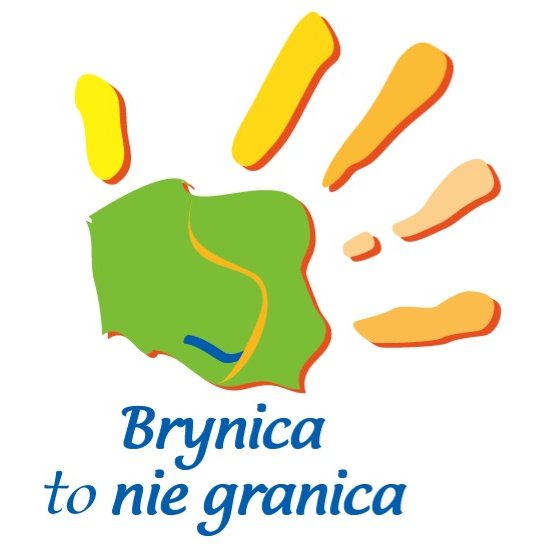 LOKALNA GRUPA DZIAŁANIABRYNICA TO NIE GRANICASpis treściRozdział I Charakterystyka LGD Rozdział II Partycypacyjny charakter LSRRozdział III Diagnoza - opis obszaru i ludnościGminaLudnośćUdział w całej populacji (%)Bobrowniki11 91216,88Mierzęcice7 58810,76Ożarowice5 6257,97Psary11 81716,75Siewierz12 25217,37Świerklaniec11 65016,51Woźniki9 70913,76Łącznie na obszarze LGD70 553100%Jednostka terytorialna20042005200620072008200920102011201220132014Jednostka terytorialnazłzłzłzłzłzłZłzłzłzłzłwojewództwo śląskie11978,752190,992413,542727,162948,003007,203279,713420,733547,643744,714040,71województwo śląskie21603,021800,471970,372180,782393,332433,752709,092838,552878,102968,733183,29Średnia na obszarze LGD1614,501746,061956,362187,382316,592386,152512,142908,412971,034051,894099,55Źródło: Opracowanie własne na podstawie Banku Danych Lokalnych (1 – gminy łącznie z miastami na prawach powiatu; 2 – gminy bez miast na prawach powiatu) Źródło: Opracowanie własne na podstawie Banku Danych Lokalnych (1 – gminy łącznie z miastami na prawach powiatu; 2 – gminy bez miast na prawach powiatu) Źródło: Opracowanie własne na podstawie Banku Danych Lokalnych (1 – gminy łącznie z miastami na prawach powiatu; 2 – gminy bez miast na prawach powiatu) Źródło: Opracowanie własne na podstawie Banku Danych Lokalnych (1 – gminy łącznie z miastami na prawach powiatu; 2 – gminy bez miast na prawach powiatu) Źródło: Opracowanie własne na podstawie Banku Danych Lokalnych (1 – gminy łącznie z miastami na prawach powiatu; 2 – gminy bez miast na prawach powiatu) Źródło: Opracowanie własne na podstawie Banku Danych Lokalnych (1 – gminy łącznie z miastami na prawach powiatu; 2 – gminy bez miast na prawach powiatu) Źródło: Opracowanie własne na podstawie Banku Danych Lokalnych (1 – gminy łącznie z miastami na prawach powiatu; 2 – gminy bez miast na prawach powiatu) Źródło: Opracowanie własne na podstawie Banku Danych Lokalnych (1 – gminy łącznie z miastami na prawach powiatu; 2 – gminy bez miast na prawach powiatu) Źródło: Opracowanie własne na podstawie Banku Danych Lokalnych (1 – gminy łącznie z miastami na prawach powiatu; 2 – gminy bez miast na prawach powiatu) Źródło: Opracowanie własne na podstawie Banku Danych Lokalnych (1 – gminy łącznie z miastami na prawach powiatu; 2 – gminy bez miast na prawach powiatu) Źródło: Opracowanie własne na podstawie Banku Danych Lokalnych (1 – gminy łącznie z miastami na prawach powiatu; 2 – gminy bez miast na prawach powiatu) Jednostka terytorialnapodmioty gospodarkinarodowej (ogółem)podmioty gospodarkinarodowej (ogółem)sektor publiczny(ogółem)sektor publiczny(ogółem)sektor prywatny(ogółem)sektor prywatny(ogółem)Jednostka terytorialna200820142008201420082014Bobrowniki1007113420229871112Mierzęcice6426651818624647Ożarowice5526471111541636Psary10611214161610451198Siewierz13561348373013191318Świerklaniec11001424313410691390Woźniki6627591717645742Łącznie na obszarze LGD6380719115014862307043Jednostka terytorialnaspółdzielniefundacjestowarzyszeniai organizacje społeczneJednostka terytorialnaspółdzielniefundacjestowarzyszeniai organizacje społeczneBobrowniki3131Mierzęcice4017Ożarowice1023Psary2124Siewierz11232Świerklaniec2127Woźniki4019Łącznie na obszarze LSR275173Jednostka terytorialnaogółemw tym w sektorzew tym w sektorzew tym w sektorzeJednostka terytorialna2013rolniczymprzemysłowymbudowlanymBobrowniki11241411135Mierzęcice665166182Ożarowice645104466Psary120623127137Siewierz134849181114Świerklaniec136616170175Woźniki75041126121Łącznie na obszarze LGD7104169720830Jednostka terytorialnagospodarstwa rolne ogółemJednostka terytorialna2010Bobrowniki1638Mierzęcice1262Ożarowice778Psary1620Siewierz1868Świerklaniec56Woźniki 781Łącznie na obszarze LGD8003Jednostka terytorialnagospodarstwa rolne ogółem w 2010 rokugospodarstwa rolne ogółem w 2010 rokugospodarstwa rolne ogółem w 2010 rokugospodarstwa rolne ogółem w 2010 rokugospodarstwa rolne ogółem w 2010 rokugospodarstwa rolne ogółem w 2010 rokugospodarstwa rolne ogółem w 2010 rokugospodarstwa rolne ogółem w 2010 rokugospodarstwa rolne ogółem w 2010 rokugospodarstwa rolne ogółem w 2010 rokugospodarstwa rolne ogółem w 2010 rokugospodarstwa rolne ogółem w 2010 rokugospodarstwa rolne ogółem w 2010 rokuJednostka terytorialnaogółemdo 1 ha włączniepowyżej 1 ha razem1 - 5 ha1 - 10 ha1 - 15 ha5 - 10 ha5 - 15 ha10 -15 ha5 ha i więcej10 ha i więcej15 ha i więcejŁącznie na obszarze LGD8003390640973522391439493924557457518397Jednostka terytorialna20042005200620072008200920102011201220132014Bobrowniki10,810,19,26,93,85,05,55,86,76,56,3Mierzęcice10,19,68,16,23,65,05,35,45,76,56,3Ożarowice6,36,25,63,53,44,44,74,75,55,45,1Psary11,311,08,86,54,55,56,06,27,37,66,4Siewierz12,210,88,86,94,46,26,56,47,47,56,6Świerklaniec7,87,76,44,43,54,55,15,06,15,95,6Woźniki7,96,85,85,04,56,87,27,46,97,15,8Średnia na obszarze LGD9,58,97,55,64,05,35,85,86,56,66,0Jednostka terytorialna200920132014Jednostka terytorialnagosp.gosp.gosp.Bobrowniki166204208Mierzęcice162114113Ożarowice776957Psary144166166Siewierz188203200Świerklaniec176169133Woźniki130159165Łącznie na obszarze LGD1043108410422008200920102011201220132014kwota świadczeń rodzinnychkwota świadczeń rodzinnychkwota świadczeń rodzinnychkwota świadczeń rodzinnychkwota świadczeń rodzinnychkwota świadczeń rodzinnychkwota świadczeń rodzinnych8894841891209194912388818350kwota zasiłków rodzinnych (wraz z dodatkami)kwota zasiłków rodzinnych (wraz z dodatkami)kwota zasiłków rodzinnych (wraz z dodatkami)kwota zasiłków rodzinnych (wraz z dodatkami)kwota zasiłków rodzinnych (wraz z dodatkami)kwota zasiłków rodzinnych (wraz z dodatkami)kwota zasiłków rodzinnych (wraz z dodatkami)6056553357365277482047474175kwota zasiłków pielęgnacyjnychkwota zasiłków pielęgnacyjnychkwota zasiłków pielęgnacyjnychkwota zasiłków pielęgnacyjnychkwota zasiłków pielęgnacyjnychkwota zasiłków pielęgnacyjnychkwota zasiłków pielęgnacyjnych1785189819622032216122372375Jednostka terytorialna2009201120132014Jednostka terytorialnagosp.gosp.gosp.gosp.Bobrowniki24102143153Mierzęcice295222234212Ożarowice9000Psaryb.d.b.d.b.d.b.d.Siewierz33102221Świerklaniec10068334319Woźniki254376381331Łącznie na obszarze LGD71577811141036Jednostka terytorialnaimprezyimprezyimprezyimprezyuczestnicy imprezuczestnicy imprezuczestnicy imprezuczestnicy imprezJednostka terytorialna20092011201320142009201120132014Jednostka terytorialnaszt.szt.szt.szt.osobaosobaosobaosobaBobrowniki11513912913213300243302532028640Mierzęcice315542554538764955565714Ożarowice617171481150021399138008050Psary934430303536238018052860Siewierz317510315120200177662756626069Świerklaniec5513648456800910637010030Woźniki5498578452503660683510340Łącznie na obszarze LGD44061848054565124780948725291703Jednostka terytorialnazespoły artystycznezespoły artystycznezespoły artystyczneczłonkowie zespołów art.członkowie zespołów art.członkowie zespołów art.koła (kluby)koła (kluby)koła (kluby)członkowie kół (klubów)członkowie kół (klubów)członkowie kół (klubów)Jednostka terytorialna200920132014200920132014200920132014200920132014Jednostka terytorialnaszt.szt.szt.osobaosobaosobaszt.szt.szt.osobaosobaosobaBobrowniki151515225263192517586373124Mierzęcice334444459341180166478Ożarowice1517173093023010880375374Psary14961771256425835144147Siewierz1920838534416251614215250200Świerklaniec41210862101630980115101Woźniki8121313311415728825111106LGD78887313591402109817676244115341530Jednostka terytorialnaliczba organizacji Bobrowniki13Mierzęcice9Ożarowice9Psary11 (12)Siewierz20Świerklaniec9 (7)Woźniki12Łącznie na obszarze LGD81 (84)Nazwa GminyPowierzchnia w km2Udział w powierzchnicałkowitejBobrowniki5210,83%Mierzęcice4910,21%Ożarowice469,58%Psary469,58%Siewierz11423,75%Świerklaniec459,38%Woźniki12826,67%Łącznie obszar działania LGD480,00100%L.p.GminaPowierzchnia gruntów leśnych [ha]Lesistość [%]1.Bobrowniki1151,7421,62.Mierzęcice735,4914,73.Ożarowice588,1112,44.Psary674,4614,15.Siewierz3576,1230,96.Świerklaniec2049,5243,87.Woźniki4910,5337,7Rozdział IV Analiza SWOTSZANSEZAGROŻENIAgospodarka- rozwój przedsiębiorczości  (dzięki m.in. układowi  komunikacyjnemu)- możliwość pozyskania środków zewnętrznych- strefa ekonomicznasfera przestrzenna, środowisko - rozwój lotniska (m.in. nowy terminal) i związane z nim potencjalne wykorzystanie usług „okołolotniskowych”- projekty wprowadzenia miejscowego planu zagospodarowania przestrzennego- możliwość wspierania realizacji przedsięwzięć (środowisko naturalne)infrastruktura - rozbudowa infrastruktury „okołolotniskowej”- rozwój infrastruktury drogowej i kolejowej (S11, A1, druga nitka S1, linia kolejowa 182)administracja publiczna - perspektywa finansowa 2014-2020- dedykowanie środków na rozwój cyfrowysfera społeczna - napływ nowych mieszkańców- dostępność środków na zwalczanie bezrobociaturystyka, rekreacja, promocja- promocja turystykiedukacja- edukacjagospodarka/rolnictwo - zmieniająca się struktura społeczno-demograficzna związana z emigracją ludzi młodych i starzejącym się społeczeństwem- brak perspektyw rozwoju dla ludzi młodych- małe zainteresowanie zewnętrznych inwestorów- brak rozwiązań prawnych w zakresie meldowania (kwestia podatków)infrastruktura - rosnące natężenie ruchu drogowego i związany z tym brak planów w zakresie wyprowadzenia ruchu z centrum gminy- brak możliwości prawnych realizacji inwestycji w ramach ciągów pieszo-rowerowych- zbyt małe nakłady na budowę dróg w powiecieadministracja publiczna - ramy prawne funkcjonowania gminy (wzrost obowiązków i wynikających z nich wydatków: oświata, infrastruktura, zmiany prawne zmniejszające dochody budżetu)- skomplikowane przepisy dotyczące pozyskiwania i wykorzystywania środków unijnych- brak dofinansowania obszarów wiejskichedukacja - brak szkolnictwa zawodowego- system edukacji (przepisy prawa związane ze zmniejszającą się relatywnie subwencją oświatową)- rosnące koszty edukacjibezpieczeństwo - bezpieczeństwo mieszkańców w konsekwencji niedoinwestowania służb mundurowych (policja, straż, służby mundurowe)- brak posterunków policji (zbyt mała liczba w gminie)zdrowie - polityka zdrowotna państwa (zwłaszcza dotycząca seniorów)MOCNE STRONYSŁABE STRONYsfera przestrzenna, środowisko - sprzyjające położenie: węzły/połączenia  komunikacyjne (A1, S1), zróżnicowane środowisko przyrodnicze i jego walory (lasy, zbiorniki wodne)- dobre połączenie z aglomeracją i port lotniczy- atrakcyjne warunki do budownictwa indywidualnego- stan środowiska naturalnego (czyste, sprzyjające)infrastruktura- rozwinięta infrastruktura drogowa-rozwinięta infrastruktura techniczna (media)- dobra (gęsta) sieć placówek szkolnych- rozwinięta infrastruktura społeczna (obiekty użyteczności publicznej); dobrze wyposażone place zabaw, obiekty sportowe, świetlice, szkoły, remizyturystyka, rekreacja, promocja - walory turystyczno-krajobrazowe i związana z nimi infrastruktura (np. baza gastronomiczna)- tereny rekreacyjne- obiekty zabytkowe na terenie gminy i ich ochronasfera społeczna - aktywność społeczna i związana z nimi duża liczba organizacji społecznych- spójność społeczno-kulturowa (łatwość integracji środowiska lokalnego, działalność sektora społecznego - straże, koła gospodyń wiejskich, koła emerytów i rencistów)gospodarka -potencjał ludności (wykształcona młodzież)- demografia (dodatni przyrost naturalny, rosnąca liczba mieszkańców, napływ osób młodych, wykształconych, artystów)- zatrudnienie w porcie lotniczym- wolne tereny pod inwestycje-pozyskanie środków unijnych na inwestycjekultura - bogata oferta kulturalna-wzmocnienie integracji społecznej w wyniku wydarzeń kulturalnych- infrastruktura społeczno-kulturalna (dom kultury, uniwersytet III wieku)-praca z młodzieżą wczesnoszkolną (kluby UKS)edukacja - kompleksowa edukacja- dobra siatka szkół podstawowych- wysoki poziom edukacjizdrowie -dobra opieka medyczna (brak kolejek) POZbezpieczeństwo - bezpieczeństwo (w tym przeciwpożarowe)administracja publiczna - kompetentni pracownicy- stabilne dochody gminyinfrastruktura - braki w infrastrukturze transportowej: brak ścieżek rowerowych, dróg (przykładowo brak rozbudowy S1 o druga nitkę), drogi niskiej jakości, niedostosowane do panującego ruchu (droga 78), brak chodników przy drogach o dużym natężeniu, szlaków turystycznych- słabo rozwinięta komunikacja publiczna, słabe skomunikowanie sołectw gminy- brak środków na remonty i budowę dróg- brak infrastruktury technicznej (niski poziom skanalizowania, brak kanalizacji)- braki w infrastrukturze społecznej: brak żłobków, przedszkoli (miejsc w przedszkolach), domów spokojnej starości; wyposażenie placów zabaw oraz świetlic środowiskowych w części miejscowości (wraz z instruktorami);- brak centralnych placów wsi i rozproszenie obiektów użyteczności publicznej- rozmieszczenie mieszkańców: większa w części posiadającej lepszą infrastrukturęgospodarka i rolnictwo - brak terenów pod inwestycje- brak warunków do tworzenia firm usługowo-handlowych- zmieniająca się, niekorzystna struktura społeczno-demograficzna związana z emigracją ludzi młodych i starzejącym się społeczeństwem (niski przyrost naturalny)- zbyt małe wykorzystanie gazu do celów grzewczych- brak dużych przedsiębiorstw- brak miejsc pracy, bezrobocie na terenie powiatów, ale też brak osób chętnych do pracy- brak zameldowania, w konsekwencji wpływ podatków- słaba integracja środowiska przedsiębiorcówsfera przestrzenna, środowisko - stan środowiska naturalnego: stan wód zalewu przeczyckiego, zapylenie, zanieczyszczenie, niska bonitacja gleb (klasa VI)- niska świadomość ekologiczna mieszkańców (według niektórych bardzo niska)- duże natężenie hałasu (samochody: DK 78, A1, S1; lotnisko)sfera społeczna - brak budownictwa socjalnego i komunalnego-brak żłobków i domów starości- zbyt mała liczba organizacji pozarządowych- brak integracji na poziomie gminy- brak domów opieki socjalnej- brak miejsc pracy dla osób niepełnosprawnychzdrowie - słaby dostęp do specjalistycznej opieki medycznej- usługi zdrowotne; opieka paliatywna, opiekuńczakultura - brak bezpośredniego dostępu do wydarzeń kulturalnych-brak animatorów kultury w miejscowościach wchodzących w skład gminyedukacja - brak szkolnictwa zawodowego (absolwenci)- brak szkolnictwa zawodowegoturystyka, rekreacja, promocja - brak promocji lokalnych zasobów- słaba promocja księstwa siewierskiegobezpieczeństwo - brak monitoringuMocne stronyOdniesienie do diagnozy (nagłówki podrozdziałów)Słabe stronyOdniesienie do diagnozy (nagłówki podrozdziałów)sprzyjające położenie w sferze przestrzennejcharakterystyka gmin z obszaru LGDinfrastruktura drogowa, techniczna i społecznaogólna charakterystyka obszaru; zmienne społeczno-demograficzne; najpotrzebniejsze inicjatywy; najważniejsze kierunki rozwojuinfrastruktura drogowa, techniczna i społecznazadowolenie i jakość życia; ogólna charakterystyka obszaru; działalność najbardziej rozwojowa pod względem ekonomicznym i oferująca zatrudnienie; zmienne społeczno-demograficznegospodarka i rolnictwoogólna charakterystyka obszaru; zmienne społeczno-demograficzne; problemy  zatrudnieniem; najpotrzebniejsze inicjatywy; najważniejsze kierunki rozwojuwalory turystyczno-krajobrazowe związane z terenami rekreacyjnymi i obiektami zabytkowymiuwarunkowania kulturowe; uwarunkowania historyczne; zasoby wodne; lesistośćsfera przestrzenna, środowiskocharakterystyka gmin z obszaru LGD; ochrona środowiska; gleby; najpotrzebniejsze inicjatywySzanseOdniesienie do diagnozy (nagłówki podrozdziałów)ZagrożeniaOdniesienie do diagnozy (nagłówki podrozdziałów)gospodarka i rolnictwocharakterystyka gmin z obszaru LGD;gospodarka i rolnictwocharakterystyka gmin z obszaru LGD;sfera przestrzennacharakterystyka gmin z obszaru LGD; uwarunkowania przestrzenno-geograficzneinfrastruktura drogowa, techniczna i społecznaogólna charakterystyka obszaruturystyka, rekreacja, promocjauwarunkowania przyrodnicze; zasoby wodne; lesistość; zadowolenie z życia i jakość życiasfera przestrzenna, środowiskocharakterystyka gmin z obszaru LGD; ochrona środowiska; glebyRozdział V Cele i wskaźnikiProblem szczegółowyCel szczegółowy (propozycja rozwiązania w odniesieniu do grupy docelowej)Negatywne następstwo problemuCel ogólny (propozycje rozwiązania)Przyczyny problemuPrzedsięwzięcie (propozycje usunięcia)Braki w infrastrukturze społecznej i publicznejRozbudowa i modernizacja infrastruktury o charakterze społecznym i publicznym oraz inwestycje w sferze dziedzictwa lokalnego tj. elementów infrastruktury pełniących ważne funkcje publiczne, infrastruktury sportowej, rekreacyjnej, infrastruktury kulturalnej, obiekty cenne dla zachowania dziedzictwa lokalnego (place zabaw, boiska, świetlice środowiskowe, domy kultury, centra miejscowości, obiekty zabytkowe,  trasy turystyczne, ścieżki Nordic Walking, miejsca wypoczynku, biwaki, domy opieki społecznej, itp.)Obniżenie poziomu zaspokajania potrzeb poszczególnych grup mieszkańców oraz zubożenie form/sposobów spędzania czasu wolnegoPoprawa jakości infrastruktury technicznej, transportowej, społecznej i publicznejWzrost potrzeb poszczególnych kategorii mieszkańców, braki budżetowe oraz przeniesienie środków na inwestycje innego rodzaju1.Budowa i remonty obiektów pełniących ważne funkcje publiczne2. Budowa i remonty infrastruktury sportowo-rekreacyjnej3.Budowa i remonty infrastruktury kulturalnej lub wspomagającej inicjatywy kulturalne lub obiektów związanych z zachowaniem dziedzictwa lokalnego, w tym prace konserwatorskie lub restauratorskie obiektów zabytkowych Niedostatecznie rozwinięta lokalna infrastruktura techniczna w kontekście wykluczenia cyfrowegoZaspokojenie potrzeb lokalnej społeczności w obszarze usług cyfrowych a w konsekwencji przeciwdziałanie wykluczeniu cyfrowemu - podniesienie standardu życia mieszkańcówObniżenie jakości życia mieszkańców poprzez brak dostępu do technologii, towarów i informacji dostarczanych drogą  cyfrowąPoprawa jakości infrastruktury technicznej, transportowej, społecznej i publicznejNiedostatecznie rozwinięta infrastruktura cyfrowa w wyniku wieloletnich zaszłości, braku możliwości finansowych realizacji inwestycji i braku wiedzy na temat znaczenia technologii cyfrowychDziałania wspierające rozwój infrastruktury i usług cyfrowych (sieci i dostępu do sieci internetowej) Braki w infrastrukturze transportowejZaspokojenie potrzeb lokalnej społeczności w obszarze bezpieczeństwa (wydzielone ścieżki rowerowe, chodniki przy drogach o dużym natężeniu ruchu) a w konsekwencji podniesienie jakości życia mieszkańcówObniżenie jakości życia mieszkańców oraz poczucia bezpieczeństwaPoprawa jakości infrastruktury technicznej, transportowej, społecznej i publicznejNiedostosowanie inwestycji w zakresie infrastruktury transportowej (ścieżki rowerowe, chodniki) do bieżących potrzeb mieszkańców i zmieniających się warunków życia (wzrost natężenia ruchu pojazdów)1.Budowa i przebudowa infrastruktury drogowej2.Poprawa bezpieczeństwa ruchu rowerowego w gminach należących do LGDWystępowanie grup defaworyzowanych, takich jak osoby powyżej 50 roku życia, młodzież (osoby od 11 do 25 roku życia), osoby bezrobotne oraz niepełnosprawne, szerzej mieszkańcyPodniesienie kompetencji społecznych i zawodowych osób z obszaru LGDNiski standard życia oraz niski stopień zaspokajania potrzeb osób z grup defaworyzowanychWsparcieinkluzji społecznej irozwoju gospodarczegoBrak lub niewystarczające kompetencje społeczne i zawodowe pracowników z grup defaworyzowanych na potrzeby rynku pracyRealizacja działań o charakterze szkoleniowo-edukacyjnym kulturalnym, wychowawczym oraz rozrywkowym rozwijające kompetencje społeczne i kulturowe mieszkańców obszaru LGDNiewystarczająca ilość osób prowadzących szeroko rozumianą działalność gospodarczą (małe i średnie przedsiębiorstwa, produkcja i dystrybucja towarów lokalnych przez mieszkańców)Wzmocnienie gospodarki lokalnej i lokalnej produkcji towarów i usług poprzez stworzenie możliwości rozwoju szeroko rozumianej działalności gospodarczej (sprzyjające  warunki lokalowe, doradztwo, sprofilowane szkolenia dla osób rozpoczynających i prowadzących szeroko rozumianą działalność gospodarczą, usługi kosmetyczne, motoryzacyjne, fryzjerskie, zdrowotne)Spowolnienie rozwoju gospodarczego na obszarach słabiej rozwiniętych oraz utrwalenie bierności społecznej niektórych kategorii mieszkańców obszaru LGDWsparcieinkluzji społecznej irozwoju gospodarczegoNiski poziom przedsiębiorczości mieszkańców, brak kompetencji oraz niska świadomość możliwości korzystania z wsparcia instytucjonalnego, wysoki poziom zbiurokratyzowania działań1.Tworzenie i rozwój inicjatyw lokalnych o charakterze usługowym, w tym kreowanie współpracy2. Tworzenie lub rozwój inkubatorów produktu lokalnego Dysproporcje pomiędzy miastem a wsią w zakresie dostępu do usług rynkowychRozwój usług zmniejszających dysproporcje między obszarami wiejskimi a miejskimiSpowolnienie rozwoju gospodarczego na obszarach słabiej rozwiniętych oraz utrwalenie bierności społecznej niektórych kategorii mieszkańców obszaru LGDWsparcieinkluzji społecznej irozwoju gospodarczegoNiski poziom przedsiębiorczości mieszkańców, brak kompetencji oraz niska świadomość możliwości korzystania z wsparcia instytucjonalnego, wysoki poziom zbiurokratyzowania działańRozwój usług wyrównujących szanse edukacyjne i zawodowe mieszkańców LGDNiski poziom partycypacji społecznej w percepcji i upowszechnianiu zasobów lokalnychRozwój działań w zakresie tworzenia lokalnych produktów turystycznych, kulturalnych, sportowych i rozrywkowych w oparciu  o walory historyczne, przyrodnicze i architektoniczne wraz ze wspieraniem technicznym i materialnym tych działań, prowadzące do wzrostu aktywności społecznejPogłębienie bierności społecznej mieszkańców obszaru LGD. Brak wiedzy o zasobach lokalnych.Wzmocnienie kapitału społecznego w kształtowaniu i rozwoju obszaru LGDNiski poziom zaufania społecznego i wynikający z tego brak chęci współuczestnictwa i współdziałania na rzecz innych1. Wyszukanie i promocja lokalnych producentów i produktów2. Identyfikacja walorów przyrodniczych i kulturalnych obszaru LGD jako produktów lokalnych połączona z działaniami promocyjnymiZbyt niski poziom integracji społecznej Wspieranie inicjatyw lokalnych na rzecz integracji społeczności poprzez organizację wycieczek tematycznych, wyjazdów i wizyt studyjnychPodtrzymanie luźnych więzi społecznych pomiędzy mieszkańcami gmin na obszarze LGD.Wzmocnienie kapitału społecznego w kształtowaniu i rozwoju obszaru LGDSłabość inicjatyw na rzecz budowy więzi społecznych. Opór mieszkańców w obszarze współuczestnictwa w budowaniu zwartego, na poziomie więzi społecznych obszaru 1.Działania inicjujące i wspierające powstawanie lokalnych wspólnot i grupNiski poziom wiedzy o zasobach lokalnych LGD Podniesienie wiedzy na temat historii, kultury, przyrody, kulinariów ochrony środowiska, zmian klimatycznych, ekologii a także innowacji gmin wchodzących w skład LGD poprzez promocję zasobów lokalnych i  organizację wydarzeń kulturalnych, wychowawczych, sportowych czy rozrywkowychObniżenie się wiedzy mieszkańców LGD oraz zainteresowanych osób spoza tego obszaru na temat zasobów gmin wchodzących w skład LGDUpowszechnienie wiedzy o obszarze LGDWyczerpanie się dotychczasowych form promocji zasobów lokalnych, zmieniająca się sytuacja gmin z obszaru LGD wpływająca na potencjał obszaru, wzrost zainteresowania zasobami lokalnymi wśród mieszkańców i zainteresowanych1.Organizacja i wspieranie wydarzeń kulturalno-rozrywkowych 2.Inicjatywy w zakresie ekspozycji, publikacji i promocji walorów obszaru LGD 1.0CEL OGÓLNY 1Poprawa jakości infrastruktury technicznej, transportowej, społecznej i publicznejPoprawa jakości infrastruktury technicznej, transportowej, społecznej i publicznejPoprawa jakości infrastruktury technicznej, transportowej, społecznej i publicznejPoprawa jakości infrastruktury technicznej, transportowej, społecznej i publicznejPoprawa jakości infrastruktury technicznej, transportowej, społecznej i publicznejPoprawa jakości infrastruktury technicznej, transportowej, społecznej i publicznej1.1CEL SZCZEGÓŁOWYRozbudowa i modernizacja infrastruktury o charakterze społecznym i publicznym oraz inwestycje w sferze dziedzictwa lokalnegoRozbudowa i modernizacja infrastruktury o charakterze społecznym i publicznym oraz inwestycje w sferze dziedzictwa lokalnegoRozbudowa i modernizacja infrastruktury o charakterze społecznym i publicznym oraz inwestycje w sferze dziedzictwa lokalnegoRozbudowa i modernizacja infrastruktury o charakterze społecznym i publicznym oraz inwestycje w sferze dziedzictwa lokalnegoRozbudowa i modernizacja infrastruktury o charakterze społecznym i publicznym oraz inwestycje w sferze dziedzictwa lokalnegoRozbudowa i modernizacja infrastruktury o charakterze społecznym i publicznym oraz inwestycje w sferze dziedzictwa lokalnego1.2CEL SZCZEGÓŁOWYZaspokojenie potrzeb lokalnej społeczności w obszarze usług cyfrowych a w konsekwencji przeciwdziałanie wykluczeniu cyfrowemuZaspokojenie potrzeb lokalnej społeczności w obszarze usług cyfrowych a w konsekwencji przeciwdziałanie wykluczeniu cyfrowemuZaspokojenie potrzeb lokalnej społeczności w obszarze usług cyfrowych a w konsekwencji przeciwdziałanie wykluczeniu cyfrowemuZaspokojenie potrzeb lokalnej społeczności w obszarze usług cyfrowych a w konsekwencji przeciwdziałanie wykluczeniu cyfrowemuZaspokojenie potrzeb lokalnej społeczności w obszarze usług cyfrowych a w konsekwencji przeciwdziałanie wykluczeniu cyfrowemuZaspokojenie potrzeb lokalnej społeczności w obszarze usług cyfrowych a w konsekwencji przeciwdziałanie wykluczeniu cyfrowemu1.3CEL SZCZEGÓŁOWYZaspokojenie potrzeb lokalnej społeczności w obszarze bezpieczeństwaZaspokojenie potrzeb lokalnej społeczności w obszarze bezpieczeństwaZaspokojenie potrzeb lokalnej społeczności w obszarze bezpieczeństwaZaspokojenie potrzeb lokalnej społeczności w obszarze bezpieczeństwaZaspokojenie potrzeb lokalnej społeczności w obszarze bezpieczeństwaZaspokojenie potrzeb lokalnej społeczności w obszarze bezpieczeństwaWskaźniki oddziaływania dla celu ogólnegoWskaźniki oddziaływania dla celu ogólnegoWskaźniki oddziaływania dla celu ogólnegoWskaźniki oddziaływania dla celu ogólnegoJednostka miarystanpoczątkowy 2014 rokplan 2023 rokŹródło danych/sposób pomiaruW1.0Poprawa jakości infrastruktury technicznej, transportowej, społecznej i publicznej Liczba osób korzystających z nowej/zmodernizowanej infrastruktury technicznej, transportowej, społecznej i publicznej;Procent osób odczuwających wzrost poczucia jakości życia w obszarze LGD;Liczba osób korzystających z nowej/zmodernizowanej infrastruktury technicznej, transportowej, społecznej i publicznej;Procent osób odczuwających wzrost poczucia jakości życia w obszarze LGD;osobaprocent003000060Dokumentacja LGD, dane z gmin, GUS/ pomiar liczby użytkownikówBeneficjent/badanie ankietowe zadowolenia z obszaru LGDWskaźniki rezultatu dla celów szczegółowychWskaźniki rezultatu dla celów szczegółowychWskaźniki rezultatu dla celów szczegółowychWskaźniki rezultatu dla celów szczegółowychJednostka miarystanpoczątkowy 2014plan 2023 rokŹródło danych/sposób pomiaruW1.1Rozbudowa i modernizacja infrastruktury o charakterze społecznym i publicznym oraz inwestycje w sferze dziedzictwa lokalnegoRozbudowa i modernizacja infrastruktury o charakterze społecznym i publicznym oraz inwestycje w sferze dziedzictwa lokalnegoLiczba osób korzystających z wybudowanych/
zmodernizowanych obiektów o charakterze społecznym i publicznym oraz cennych kulturowoLiczba utworzonych miejsc pracy w przeliczeniu na etaty średnioroczneosobasztukaO0220004Dane beneficjenta, dane z gmin/pomiar ilości użytkownikówDane z gmin/zestawienie umów o pracęW1.2Zaspokojenie potrzeb lokalnej społeczności w obszarze usług cyfrowych a w konsekwencji przeciwdziałanie wykluczeniu cyfrowemuZaspokojenie potrzeb lokalnej społeczności w obszarze usług cyfrowych a w konsekwencji przeciwdziałanie wykluczeniu cyfrowemuLiczba osób korzystających z dostępu do nowych/zmodernizowanych technologii;osoba020000Dane beneficjenta, dane z gmin/pomiar ilości użytkownikówW1.3Zaspokojenie potrzeb lokalnej społeczności w obszarze bezpieczeństwaZaspokojenie potrzeb lokalnej społeczności w obszarze bezpieczeństwaLiczba osób korzystających z nowej lub zmodernizowanej infrastruktury technicznej drogowej w zakresie włączenia społecznego Liczba osób korzystających ze zmodernizowanych ścieżek rowerowychosobaOsoba0010007000Dane beneficjenta, dane z gmin/pomiar ilości użytkownikówDane beneficjenta, dane z gmin/pomiar ilości użytkownikówPrzedsięwzięciaPrzedsięwzięciaGrupy doceloweSposób realizacji (konkurs, projekt grantowy, operacja własna, projekt współpracy, aktywizacja itp.)Wskaźniki produktuWskaźniki produktuWskaźniki produktuWskaźniki produktuWskaźniki produktuPrzedsięwzięciaPrzedsięwzięciaGrupy doceloweSposób realizacji (konkurs, projekt grantowy, operacja własna, projekt współpracy, aktywizacja itp.)nazwaJednostkamiarywartośćwartośćŹródłodanych/sposóbpomiaruPrzedsięwzięciaPrzedsięwzięciaGrupy doceloweSposób realizacji (konkurs, projekt grantowy, operacja własna, projekt współpracy, aktywizacja itp.)nazwaJednostkamiarypoczątkowa 2014 rokkońcowa 2023 rokŹródłodanych/sposóbpomiaru1.1.1.Budowa i remonty obiektów pełniących ważne funkcje publicznemieszkańcy LGD,Konkurs381 214,69 EURLiczba nowych lub zmodernizowanych obiektów użyteczności publicznejsztuka 06Dane beneficjenta/ dane UM/ protokół odbioru robót1.1.2.Budowa i remonty infrastruktury sportowo-rekreacyjnejmieszkańcy LGDKonkurs340 431,93 EURLiczba nowych lub zmodernizowanych obiektów sportowo-rekreacyjnychsztuka 012Dane beneficjenta/ dane UM/ protokół odbioru robót1.1.3.Budowa i remonty infrastruktury kulturalnej lub wspomagającej inicjatywy kulturalne lub obiektów związanych z zachowaniem dziedzictwa lokalnego, w tym prace konserwatorskie lub restauratorskie obiektów zabytkowychmieszkańcy LGDKonkurs55 242,50 EURLiczba nowych lub zmodernizowanych bądź poddanych pracom konserwatorskim lub restauratorskim obiektówsztuka 02Dane beneficjenta/ dane UM/ protokół odbioru robót1.1.4Rewitalizacja przestrzeni w gminach LGD, rozwój mieszkalnictwa socjalnego, wspomaganego i chronionego oraz infrastruktury usług społecznych, służąca lokalnym społecznościomGrupy defaworyzowane, mieszkańcy LGDKonkurs (RPO WSL)6000000 zł (w przypadku otrzymania wsparcia 
z RPO)Liczba rewitalizacji przestrzeni w gminach LGD (w przypadku otrzymania wsparcia z RPO)sztuka07Dane beneficjenta/ dane UM/ protokół odbioru robót1.2.1.Działania wspierające rozwój infrastruktury i usług cyfrowych  mieszkańcy LGDKonkurs25 497,19 EURLiczba inicjatyw w zakresie rozwoju infrastruktury cyfrowejsztuka 02Dane beneficjenta/ dane UM/ protokół odbioru robót1.3.1.Budowa i przebudowa infrastruktury drogowejmieszkańcy LGD,turyściKonkurs134 497,76 EURLiczba operacji w zakresie infrastruktury drogowej w zakresie włączenia społecznegosztuka02Dane beneficjenta/ dane UM/ protokół odbioru robótSUMASUMASUMA936 884,07 EUR2.02.0CEL OGÓLNY 2Wsparcie inkluzji społecznej i rozwoju gospodarczegoWsparcie inkluzji społecznej i rozwoju gospodarczegoWsparcie inkluzji społecznej i rozwoju gospodarczegoWsparcie inkluzji społecznej i rozwoju gospodarczegoWsparcie inkluzji społecznej i rozwoju gospodarczegoWsparcie inkluzji społecznej i rozwoju gospodarczegoWsparcie inkluzji społecznej i rozwoju gospodarczegoWsparcie inkluzji społecznej i rozwoju gospodarczegoWsparcie inkluzji społecznej i rozwoju gospodarczego2.12.1CEL SZCZEGÓŁOWYPodniesienie kompetencji społecznych i zawodowych osób z obszaru LGD.Podniesienie kompetencji społecznych i zawodowych osób z obszaru LGD.Podniesienie kompetencji społecznych i zawodowych osób z obszaru LGD.Podniesienie kompetencji społecznych i zawodowych osób z obszaru LGD.Podniesienie kompetencji społecznych i zawodowych osób z obszaru LGD.Podniesienie kompetencji społecznych i zawodowych osób z obszaru LGD.Podniesienie kompetencji społecznych i zawodowych osób z obszaru LGD.Podniesienie kompetencji społecznych i zawodowych osób z obszaru LGD.Podniesienie kompetencji społecznych i zawodowych osób z obszaru LGD.2.22.2CEL SZCZEGÓŁOWYWzmocnienie gospodarki lokalnej oraz lokalnej produkcji towarów i usług poprzez stworzenie możliwości rozwoju szeroko rozumianej działalności gospodarczejWzmocnienie gospodarki lokalnej oraz lokalnej produkcji towarów i usług poprzez stworzenie możliwości rozwoju szeroko rozumianej działalności gospodarczejWzmocnienie gospodarki lokalnej oraz lokalnej produkcji towarów i usług poprzez stworzenie możliwości rozwoju szeroko rozumianej działalności gospodarczejWzmocnienie gospodarki lokalnej oraz lokalnej produkcji towarów i usług poprzez stworzenie możliwości rozwoju szeroko rozumianej działalności gospodarczejWzmocnienie gospodarki lokalnej oraz lokalnej produkcji towarów i usług poprzez stworzenie możliwości rozwoju szeroko rozumianej działalności gospodarczejWzmocnienie gospodarki lokalnej oraz lokalnej produkcji towarów i usług poprzez stworzenie możliwości rozwoju szeroko rozumianej działalności gospodarczejWzmocnienie gospodarki lokalnej oraz lokalnej produkcji towarów i usług poprzez stworzenie możliwości rozwoju szeroko rozumianej działalności gospodarczejWzmocnienie gospodarki lokalnej oraz lokalnej produkcji towarów i usług poprzez stworzenie możliwości rozwoju szeroko rozumianej działalności gospodarczejWzmocnienie gospodarki lokalnej oraz lokalnej produkcji towarów i usług poprzez stworzenie możliwości rozwoju szeroko rozumianej działalności gospodarczej2.32.3CEL SZCZEGÓŁOWYRozwój usług zmniejszających dysproporcje między obszarami wiejskimi a miejskimi.Rozwój usług zmniejszających dysproporcje między obszarami wiejskimi a miejskimi.Rozwój usług zmniejszających dysproporcje między obszarami wiejskimi a miejskimi.Rozwój usług zmniejszających dysproporcje między obszarami wiejskimi a miejskimi.Rozwój usług zmniejszających dysproporcje między obszarami wiejskimi a miejskimi.Rozwój usług zmniejszających dysproporcje między obszarami wiejskimi a miejskimi.Rozwój usług zmniejszających dysproporcje między obszarami wiejskimi a miejskimi.Rozwój usług zmniejszających dysproporcje między obszarami wiejskimi a miejskimi.Rozwój usług zmniejszających dysproporcje między obszarami wiejskimi a miejskimi.2.42.4CEL SZCZEGÓŁOWYPodniesienie kompetencji zawodowych osób obszaru LGD oraz zacieśnienie współpracy szkół z sektorem przedsiębiorstw działających na obszarze LGD.Podniesienie kompetencji zawodowych osób obszaru LGD oraz zacieśnienie współpracy szkół z sektorem przedsiębiorstw działających na obszarze LGD.Podniesienie kompetencji zawodowych osób obszaru LGD oraz zacieśnienie współpracy szkół z sektorem przedsiębiorstw działających na obszarze LGD.Podniesienie kompetencji zawodowych osób obszaru LGD oraz zacieśnienie współpracy szkół z sektorem przedsiębiorstw działających na obszarze LGD.Podniesienie kompetencji zawodowych osób obszaru LGD oraz zacieśnienie współpracy szkół z sektorem przedsiębiorstw działających na obszarze LGD.Podniesienie kompetencji zawodowych osób obszaru LGD oraz zacieśnienie współpracy szkół z sektorem przedsiębiorstw działających na obszarze LGD.Podniesienie kompetencji zawodowych osób obszaru LGD oraz zacieśnienie współpracy szkół z sektorem przedsiębiorstw działających na obszarze LGD.Podniesienie kompetencji zawodowych osób obszaru LGD oraz zacieśnienie współpracy szkół z sektorem przedsiębiorstw działających na obszarze LGD.Podniesienie kompetencji zawodowych osób obszaru LGD oraz zacieśnienie współpracy szkół z sektorem przedsiębiorstw działających na obszarze LGD.Wskaźniki oddziaływania dla celu ogólnegoWskaźniki oddziaływania dla celu ogólnegoWskaźniki oddziaływania dla celu ogólnegoWskaźniki oddziaływania dla celu ogólnegoWskaźniki oddziaływania dla celu ogólnegoWskaźniki oddziaływania dla celu ogólnegoJednostka miaryStan początkowy 2014 Stan początkowy 2014 plan 2023 rokŹródło danych/sposób pomiaruŹródło danych/sposób pomiaruW2.0W2.0Wsparcie inkluzji społecznej i rozwoju gospodarczegoUdział bezrobotnych zarejestrowanych w ogólnej liczbie ludności w wieku produkcyjnym na terenie LGDLiczba gospodarstw korzystających z pomocy społecznej;Liczba wypłacanych dodatków mieszkaniowych; Liczba podmiotów gospodarczych działających w sektorze prywatnymUdział bezrobotnych zarejestrowanych w ogólnej liczbie ludności w wieku produkcyjnym na terenie LGDLiczba gospodarstw korzystających z pomocy społecznej;Liczba wypłacanych dodatków mieszkaniowych; Liczba podmiotów gospodarczych działających w sektorze prywatnymUdział bezrobotnych zarejestrowanych w ogólnej liczbie ludności w wieku produkcyjnym na terenie LGDLiczba gospodarstw korzystających z pomocy społecznej;Liczba wypłacanych dodatków mieszkaniowych; Liczba podmiotów gospodarczych działających w sektorze prywatnymprocentsztukasztukasztuka6,01042103670436,01042103670435,09509908010GUS, dane z gminGUS, dane z gminWskaźniki rezultatu dla celów szczegółowychWskaźniki rezultatu dla celów szczegółowychWskaźniki rezultatu dla celów szczegółowychWskaźniki rezultatu dla celów szczegółowychWskaźniki rezultatu dla celów szczegółowychWskaźniki rezultatu dla celów szczegółowychJednostka miaryStan początkowy 2014 rokStan początkowy 2014 rokplan 2023 rokŹródło danych/sposób pomiaruŹródło danych/sposób pomiaruW2.1Podniesienie kompetencji społecznych i zawodowych osób z obszaru LGD.Podniesienie kompetencji społecznych i zawodowych osób z obszaru LGD.Podniesienie kompetencji społecznych i zawodowych osób z obszaru LGD.Liczba osób przeszkolonych w tym liczba osób z grup defaworyzowanych objętych ww. wsparciemLiczba osób oceniających szkolenia jako adekwatne do oczekiwańzawodowychLiczba uczestników inicjatyw o charakterze kulturalnym, wychowawczym oraz rozrywkowymLiczba uczestników inicjatyw wspierających grupy defaworyzowaneLiczba osób przeszkolonych w tym liczba osób z grup defaworyzowanych objętych ww. wsparciemLiczba osób oceniających szkolenia jako adekwatne do oczekiwańzawodowychLiczba uczestników inicjatyw o charakterze kulturalnym, wychowawczym oraz rozrywkowymLiczba uczestników inicjatyw wspierających grupy defaworyzowaneOsobaOsobaOsobaOsoba0000000021019010500300dokumentacja LGD, dane od beneficjentów/zestawienie osób biorących udział w szkoleniach, w tym osób z grup defaworyzowanychdokumentacja LGD, dane od beneficjentów/ankiety składane przez uczestników szkoleńdokumentacja LGD, dane od beneficjentów/zestawienie osób biorących udział w inicjatywachdokumentacja LGD, dane od beneficjentów/zestawienie osób biorących udział w szkoleniach, w tym osób z grup defaworyzowanychdokumentacja LGD, dane od beneficjentów/ankiety składane przez uczestników szkoleńdokumentacja LGD, dane od beneficjentów/zestawienie osób biorących udział w inicjatywachW2.2Wzmocnienie gospodarki lokalnej oraz lokalnej produkcji towarów i usług poprzez stworzenie możliwości rozwoju szeroko rozumianej działalności gospodarczejWzmocnienie gospodarki lokalnej oraz lokalnej produkcji towarów i usług poprzez stworzenie możliwości rozwoju szeroko rozumianej działalności gospodarczejWzmocnienie gospodarki lokalnej oraz lokalnej produkcji towarów i usług poprzez stworzenie możliwości rozwoju szeroko rozumianej działalności gospodarczejLiczba utworzonych miejsc pracy w przeliczeniu na etaty średnioroczne (ogółem)Liczba podmiotów korzystających z infrastruktury służącej przetwarzaniu produktów rolnych Liczba utworzonych miejsc pracy w przeliczeniu na etaty średnioroczne (ogółem)Liczba podmiotów korzystających z infrastruktury służącej przetwarzaniu produktów rolnych SztukaSztuka00002730Dane beneficjentów/zestawienie umów o pracęDane gmin/zestawienie, wypis z rejestru działalnościDane beneficjentów/zestawienie umów o pracęDane gmin/zestawienie, wypis z rejestru działalnościW2.3Rozwój usług zmniejszających dysproporcje między obszarami wiejskimi a miejskimi.Rozwój usług zmniejszających dysproporcje między obszarami wiejskimi a miejskimi.Rozwój usług zmniejszających dysproporcje między obszarami wiejskimi a miejskimi.Liczba utworzonych miejsc pracy w przeliczeniu na etaty średnioroczne (ogółem)Liczba osób korzystających z usług wyrównujących szanse edukacyjne i zawodowe mieszkańców LGDLiczba utworzonych miejsc pracy w przeliczeniu na etaty średnioroczne (ogółem)Liczba osób korzystających z usług wyrównujących szanse edukacyjne i zawodowe mieszkańców LGDSztukaosoba0000150Dane beneficjenta/zestawienie umów o pracęDane beneficjenta/listy uczestnikówDane beneficjenta/zestawienie umów o pracęDane beneficjenta/listy uczestnikówPrzedsięwzięciaPrzedsięwzięciaPrzedsięwzięciaGrupy doceloweGrupy doceloweSposób realizacji (konkurs, projekt grantowy, operacja własna, projekt współpracy, aktywizacja itp.)Wskaźniki produktuWskaźniki produktuWskaźniki produktuWskaźniki produktuWskaźniki produktuWskaźniki produktuPrzedsięwzięciaPrzedsięwzięciaPrzedsięwzięciaGrupy doceloweGrupy doceloweSposób realizacji (konkurs, projekt grantowy, operacja własna, projekt współpracy, aktywizacja itp.)nazwanazwaJednostkamiarywartośćwartośćŹródłodanych/sposóbpomiaruPrzedsięwzięciaPrzedsięwzięciaPrzedsięwzięciaGrupy doceloweGrupy doceloweSposób realizacji (konkurs, projekt grantowy, operacja własna, projekt współpracy, aktywizacja itp.)nazwanazwaJednostkamiarypoczątkowa 2013 rokkońcowa 2023 rokŹródłodanych/sposóbpomiaru2.1.1.Realizacja działań o charakterze szkoleniowo-edukacyjnym, kulturalnym, wychowawczym oraz rozrywkowym rozwijających kompetencje społeczne i kulturowe mieszkańców obszaru LGDRealizacja działań o charakterze szkoleniowo-edukacyjnym, kulturalnym, wychowawczym oraz rozrywkowym rozwijających kompetencje społeczne i kulturowe mieszkańców obszaru LGDMieszkańcy LGD, w tym grupy defaworyzowaneMieszkańcy LGD, w tym grupy defaworyzowaneKonkurs13 486,37 EURLiczba szkoleńLiczba inicjatyw o charakterze kulturalnym, wychowawczym oraz rozrywkowymLiczba szkoleńLiczba inicjatyw o charakterze kulturalnym, wychowawczym oraz rozrywkowymsztukasztuka0033dokumentacja LGDdane od beneficjentów/sprawozdanie z inicjatyw i szkoleń2.1.2.Wsparcie osób zagrożonych ubóstwem lub wykluczeniem, w tym kobiety,  polepszające  ich status społeczno-zawodowyWsparcie osób zagrożonych ubóstwem lub wykluczeniem, w tym kobiety,  polepszające  ich status społeczno-zawodowyGrupy defaworyzowaneGrupy defaworyzowaneKonkurs (RPO WSL)1000000 zł(w przypadku otrzymania wsparcia z RPO)Liczba inicjatyw wspierających szanse osób z grup zagrożonych ubóstwem lub wykluczeniem społecznym, w tym kobiet, na polepszenie ich sytuacji społeczno-zawodowej (w przypadku otrzymania wsparcia z RPO)Liczba inicjatyw wspierających szanse osób z grup zagrożonych ubóstwem lub wykluczeniem społecznym, w tym kobiet, na polepszenie ich sytuacji społeczno-zawodowej (w przypadku otrzymania wsparcia z RPO)sztuka02dokumentacja LGDdane od beneficjentów/sprawozdanie ze zrealizowanych inicjatyw2.2.1.Tworzenie inicjatyw lokalnych o charakterze usługowym, w tym kreowanie współpracyTworzenie inicjatyw lokalnych o charakterze usługowym, w tym kreowanie współpracyPrzedsiębiorcyGrupy defaworyzowaneMieszkańcy LGDPrzedsiębiorcyGrupy defaworyzowaneMieszkańcy LGDKonkurs478 125,00 EURLiczba operacji polegających na utworzeniu nowego przedsiębiorstwaLiczba operacji polegających na utworzeniu nowego przedsiębiorstwasztuka019dokumentacja LGDdane beneficjenta/rejestr przedsiębiorców2.2.2.Rozwój inicjatyw lokalnych o charakterze usługowym, w tym kreowanie współpracyRozwój inicjatyw lokalnych o charakterze usługowym, w tym kreowanie współpracyPrzedsiębiorcyGrupy defaworyzowaneMieszkańcy LGDPrzedsiębiorcyGrupy defaworyzowaneMieszkańcy LGDKonkurs306 764,50 EURLiczba operacji polegających na rozwijaniu przedsiębiorstwaLiczba operacji polegających na rozwijaniu przedsiębiorstwasztuka05dokumentacja LGDdane beneficjenta/rejestr przedsiębiorców2.2.3.Tworzenie lub rozwój inkubatorów produktu lokalnegoTworzenie lub rozwój inkubatorów produktu lokalnegoPrzedsiębiorcyGrupy defaworyzowaneMieszkańcy LGDPrzedsiębiorcyGrupy defaworyzowaneMieszkańcy LGDKonkurs122 471,50 EURLiczba centrów przetwórstwa lokalnegoLiczba centrów przetwórstwa lokalnegosztuka03dokumentacja LGDdane beneficjenta/rejestr przedsiębiorców2.3.1.Rozwój usług wyrównujących szanse edukacyjne i zawodowe mieszkańców LGD – podejmowanie działalności gospodarczejRozwój usług wyrównujących szanse edukacyjne i zawodowe mieszkańców LGD – podejmowanie działalności gospodarczejPrzedsiębiorcyGrupy defaworyzowaneMieszkańcy LGDPrzedsiębiorcyGrupy defaworyzowaneMieszkańcy LGDKonkurs25 000,00 EURLiczba operacji polegających na utworzeniu nowego przedsiębiorstwaLiczba operacji polegających na utworzeniu nowego przedsiębiorstwaSztuka01dokumentacja LGDrejestr przedsiębiorcówdane beneficjenta/sprawozdanie z realizacji inicjatyw2.3.2Rozwój usług wyrównujących szanse edukacyjne i zawodowe mieszkańców LGDRozwój usług wyrównujących szanse edukacyjne i zawodowe mieszkańców LGDMieszkańcy LGD, w tym grupy defaworyzowaneMieszkańcy LGD, w tym grupy defaworyzowaneKonkurs15 625,00 EURLiczba usług wyrównujących szanse edukacyjne i zawodowe mieszkańców LGDLiczba usług wyrównujących szanse edukacyjne i zawodowe mieszkańców LGDsztuka02dokumentacja LGDdane beneficjenta/sprawozdanie z realizacji inicjatywSUMASUMASUMASUMASUMA961 472,37 EUR3.0CEL OGÓLNY 3CEL OGÓLNY 3Wzmocnienie kapitału społecznego w kształtowaniu i rozwoju obszaru LGDWzmocnienie kapitału społecznego w kształtowaniu i rozwoju obszaru LGDWzmocnienie kapitału społecznego w kształtowaniu i rozwoju obszaru LGDWzmocnienie kapitału społecznego w kształtowaniu i rozwoju obszaru LGDWzmocnienie kapitału społecznego w kształtowaniu i rozwoju obszaru LGDWzmocnienie kapitału społecznego w kształtowaniu i rozwoju obszaru LGDWzmocnienie kapitału społecznego w kształtowaniu i rozwoju obszaru LGDWzmocnienie kapitału społecznego w kształtowaniu i rozwoju obszaru LGDWzmocnienie kapitału społecznego w kształtowaniu i rozwoju obszaru LGDWzmocnienie kapitału społecznego w kształtowaniu i rozwoju obszaru LGDWzmocnienie kapitału społecznego w kształtowaniu i rozwoju obszaru LGD3.1CEL SZCZEGÓŁOWYCEL SZCZEGÓŁOWYRozwój działań w zakresie tworzenia lokalnych produktów turystycznych, kulturalnych, sportowych i rozrywkowych Rozwój działań w zakresie tworzenia lokalnych produktów turystycznych, kulturalnych, sportowych i rozrywkowych Rozwój działań w zakresie tworzenia lokalnych produktów turystycznych, kulturalnych, sportowych i rozrywkowych Rozwój działań w zakresie tworzenia lokalnych produktów turystycznych, kulturalnych, sportowych i rozrywkowych Rozwój działań w zakresie tworzenia lokalnych produktów turystycznych, kulturalnych, sportowych i rozrywkowych Rozwój działań w zakresie tworzenia lokalnych produktów turystycznych, kulturalnych, sportowych i rozrywkowych Rozwój działań w zakresie tworzenia lokalnych produktów turystycznych, kulturalnych, sportowych i rozrywkowych Rozwój działań w zakresie tworzenia lokalnych produktów turystycznych, kulturalnych, sportowych i rozrywkowych Rozwój działań w zakresie tworzenia lokalnych produktów turystycznych, kulturalnych, sportowych i rozrywkowych Rozwój działań w zakresie tworzenia lokalnych produktów turystycznych, kulturalnych, sportowych i rozrywkowych Rozwój działań w zakresie tworzenia lokalnych produktów turystycznych, kulturalnych, sportowych i rozrywkowych 3.2CEL SZCZEGÓŁOWYCEL SZCZEGÓŁOWYWspieranie inicjatyw lokalnych na rzecz integracji społeczności Wspieranie inicjatyw lokalnych na rzecz integracji społeczności Wspieranie inicjatyw lokalnych na rzecz integracji społeczności Wspieranie inicjatyw lokalnych na rzecz integracji społeczności Wspieranie inicjatyw lokalnych na rzecz integracji społeczności Wspieranie inicjatyw lokalnych na rzecz integracji społeczności Wspieranie inicjatyw lokalnych na rzecz integracji społeczności Wspieranie inicjatyw lokalnych na rzecz integracji społeczności Wspieranie inicjatyw lokalnych na rzecz integracji społeczności Wspieranie inicjatyw lokalnych na rzecz integracji społeczności Wspieranie inicjatyw lokalnych na rzecz integracji społeczności 3.3CEL SZCZEGÓŁOWYCEL SZCZEGÓŁOWYPodniesienie wiedzy i związana z tym zmiana przyzwyczajeń w odniesieniu do środowiska naturalnego Podniesienie wiedzy i związana z tym zmiana przyzwyczajeń w odniesieniu do środowiska naturalnego Podniesienie wiedzy i związana z tym zmiana przyzwyczajeń w odniesieniu do środowiska naturalnego Podniesienie wiedzy i związana z tym zmiana przyzwyczajeń w odniesieniu do środowiska naturalnego Podniesienie wiedzy i związana z tym zmiana przyzwyczajeń w odniesieniu do środowiska naturalnego Podniesienie wiedzy i związana z tym zmiana przyzwyczajeń w odniesieniu do środowiska naturalnego Podniesienie wiedzy i związana z tym zmiana przyzwyczajeń w odniesieniu do środowiska naturalnego Podniesienie wiedzy i związana z tym zmiana przyzwyczajeń w odniesieniu do środowiska naturalnego Podniesienie wiedzy i związana z tym zmiana przyzwyczajeń w odniesieniu do środowiska naturalnego Podniesienie wiedzy i związana z tym zmiana przyzwyczajeń w odniesieniu do środowiska naturalnego Podniesienie wiedzy i związana z tym zmiana przyzwyczajeń w odniesieniu do środowiska naturalnego Wskaźniki oddziaływania dla celu ogólnegoWskaźniki oddziaływania dla celu ogólnegoWskaźniki oddziaływania dla celu ogólnegoWskaźniki oddziaływania dla celu ogólnegoWskaźniki oddziaływania dla celu ogólnegoWskaźniki oddziaływania dla celu ogólnegoJednostka miaryJednostka miaryStan  początkowy 2014 rokStan  początkowy 2014 rokplan 2023 rokplan 2023 rokplan 2023 rokŹródło danych/sposób pomiaruW3.0Wzmocnienie kapitału społecznego w kształtowaniu i rozwoju obszaru LGDWzmocnienie kapitału społecznego w kształtowaniu i rozwoju obszaru LGDLiczba spółdzielni, fundacji, stowarzyszeń i organizacji społecznych na obszarze LGD;Liczba członków zespołów artystycznych;Liczba członków kół (klubów)Poziom poczucia współodpowiedzialności za obszar LGDLiczba spółdzielni, fundacji, stowarzyszeń i organizacji społecznych na obszarze LGD;Liczba członków zespołów artystycznych;Liczba członków kół (klubów)Poziom poczucia współodpowiedzialności za obszar LGDLiczba spółdzielni, fundacji, stowarzyszeń i organizacji społecznych na obszarze LGD;Liczba członków zespołów artystycznych;Liczba członków kół (klubów)Poziom poczucia współodpowiedzialności za obszar LGDsztukaosobaosobaprocent mieszkańcówsztukaosobaosobaprocent mieszkańców205109815300205109815300220115015902022011501590202201150159020GUS, dane z gmin, dokumentacja LGDBeneficjent/badanie ankietowe dotyczące poczucia współodpowiedzialności o obszar LGDWskaźniki rezultatu dla celów szczegółowychWskaźniki rezultatu dla celów szczegółowychWskaźniki rezultatu dla celów szczegółowychWskaźniki rezultatu dla celów szczegółowychWskaźniki rezultatu dla celów szczegółowychWskaźniki rezultatu dla celów szczegółowychJednostka miaryJednostka miarystanpoczątkowy 2014 rokstanpoczątkowy 2014 rokplan 2023 rokplan 2023 rokplan 2023 rokŹródło danych/sposób pomiaruW3.1Rozwój działań w zakresie tworzenia lokalnych produktów turystycznych, kulturalnych, sportowych i rozrywkowych Rozwój działań w zakresie tworzenia lokalnych produktów turystycznych, kulturalnych, sportowych i rozrywkowych Rozwój działań w zakresie tworzenia lokalnych produktów turystycznych, kulturalnych, sportowych i rozrywkowych Liczba osób uczestniczących w  działaniach promujących lokalne produktyLiczba nowopromowanych produktów lokalnychLiczba osób uczestniczących w  działaniach promujących lokalne produktyLiczba nowopromowanych produktów lokalnychOsobaSztukaOsobaSztuka0000305305305Dokumentacja LGD/listy uczestnikówDokumentacja LGD/zestawienie wypromowanych produktów lokalnychW3.2Wspieranie inicjatyw lokalnych na rzecz integracji społeczności Wspieranie inicjatyw lokalnych na rzecz integracji społeczności Wspieranie inicjatyw lokalnych na rzecz integracji społeczności liczba uczestników inicjatyw na rzecz integracji społecznejLiczba projektów wykorzystujących lokalne zasobyLiczba projektów skierowanych do następujących grup docelowych: przedsiębiorcy, grupy defaworyzowane, młodzieżliczba uczestników inicjatyw na rzecz integracji społecznejLiczba projektów wykorzystujących lokalne zasobyLiczba projektów skierowanych do następujących grup docelowych: przedsiębiorcy, grupy defaworyzowane, młodzieżOsobaSztukasztukaOsobaSztukasztuka000000700127001270012Dane beneficjenta/listy uczestnikówDane beneficjenta/lista projektówDane beneficjenta/lista projektówPrzedsięwzięciaPrzedsięwzięciaGrupy doceloweGrupy doceloweGrupy doceloweSposób realizacji (konkurs, projekt grantowy, operacja własna, projekt współpracy, aktywizacja itp.)Wskaźniki produktuWskaźniki produktuWskaźniki produktuWskaźniki produktuWskaźniki produktuWskaźniki produktuWskaźniki produktuWskaźniki produktuPrzedsięwzięciaPrzedsięwzięciaGrupy doceloweGrupy doceloweGrupy doceloweSposób realizacji (konkurs, projekt grantowy, operacja własna, projekt współpracy, aktywizacja itp.)nazwaJednostkamiaryJednostkamiarywartośćwartośćwartośćŹródłodanych/sposóbpomiaruŹródłodanych/sposóbpomiaruPrzedsięwzięciaPrzedsięwzięciaGrupy doceloweGrupy doceloweGrupy doceloweSposób realizacji (konkurs, projekt grantowy, operacja własna, projekt współpracy, aktywizacja itp.)nazwaJednostkamiaryJednostkamiarypoczątkowa 2013 rokpoczątkowa 2013 rokkońcowa 2023 rokŹródłodanych/sposóbpomiaruŹródłodanych/sposóbpomiaru3.1.1.Wyszukanie i promocja lokalnych producentów i produktówmieszkańcy LGD, przedsiębiorcy, grupy defaworyzowanemieszkańcy LGD, przedsiębiorcy, grupy defaworyzowanemieszkańcy LGD, przedsiębiorcy, grupy defaworyzowaneoperacja własna12 500,00 EURLiczba inicjatyw w zakresie promocji lokalnych producentów i produktówsztukasztuka003dokumentacja LGDdane beneficjenta/sprawozdanie z realizacji inicjatywdokumentacja LGDdane beneficjenta/sprawozdanie z realizacji inicjatyw3.1.2.Identyfikacja walorów przyrodniczych i kulturalnych obszaru LGD jako produktów lokalnych połączona z działaniami promocyjnymimieszkańcy LGD, turyścimieszkańcy LGD, turyścimieszkańcy LGD, turyściprojekt grantowy25 000,00 EURLiczba operacji w zakresie promocji walorów przyrodniczych i kulturalnych obszaru LGDsztukasztuka001dokumentacja LGD/sprawozdanie z realizacji operacjidokumentacja LGD/sprawozdanie z realizacji operacji3.1.2.Identyfikacja walorów przyrodniczych i kulturalnych obszaru LGD jako produktów lokalnych połączona z działaniami promocyjnymimieszkańcy LGD, turyścimieszkańcy LGD, turyścimieszkańcy LGD, turyściprojekt współpracy101 042,25 EURLiczba przygotowanych projektów współpracyLiczba zrealizowanych projektów współpracy w tym projektów współpracy międzynarodowejsztukasztukasztukasztuka000011dokumentacja LGD/sprawozdanie z realizacji operacjidokumentacja LGD/sprawozdanie z realizacji operacji3.2.1Działania inicjujące i wspierające powstawanie lokalnych wspólnot i grupmieszkańcy LGD, grupy defaworyzowanemieszkańcy LGD, grupy defaworyzowanemieszkańcy LGD, grupy defaworyzowaneprojekt grantowy25 000,00 EURLiczba inicjatyw ukierunkowanych na wsparcie aktywności społeczności obszaru LGDsztukasztuka001dokumentacja LGD/sprawozdanie z podejmowanych działańdokumentacja LGD/sprawozdanie z podejmowanych działań3.2.2.Realizacja projektów współpracy Mieszkańcy LGDMieszkańcy LGDMieszkańcy LGDprojekt współpracy40 416,90 101 042,25 EURLiczba przygotowanych projektów współpracyLiczba zrealizowanych projektów współpracy w tym projektów współpracy międzynarodowejLiczba LGD uczestniczących w projektach współpracysztukasztukasztukasztukasztukasztuka000000223dokumentacja LGD/sprawozdanie z realizacji projektów współpracydokumentacja LGD/sprawozdanie z realizacji projektów współpracySUMASUMASUMASUMASUMA102 916,90 264 584,50 EUR4.0CEL OGÓLNY 4Upowszechnienie wiedzy o obszarze LGDUpowszechnienie wiedzy o obszarze LGDUpowszechnienie wiedzy o obszarze LGDUpowszechnienie wiedzy o obszarze LGDUpowszechnienie wiedzy o obszarze LGDUpowszechnienie wiedzy o obszarze LGDUpowszechnienie wiedzy o obszarze LGD4.1CEL SZCZEGÓŁOWYPodniesienie wiedzy na temat historii, kultury, przyrody, kulinariów ochrony środowiska, zmian klimatycznych, ekologii a także innowacji gmin wchodzących w skład LGDPodniesienie wiedzy na temat historii, kultury, przyrody, kulinariów ochrony środowiska, zmian klimatycznych, ekologii a także innowacji gmin wchodzących w skład LGDPodniesienie wiedzy na temat historii, kultury, przyrody, kulinariów ochrony środowiska, zmian klimatycznych, ekologii a także innowacji gmin wchodzących w skład LGDPodniesienie wiedzy na temat historii, kultury, przyrody, kulinariów ochrony środowiska, zmian klimatycznych, ekologii a także innowacji gmin wchodzących w skład LGDPodniesienie wiedzy na temat historii, kultury, przyrody, kulinariów ochrony środowiska, zmian klimatycznych, ekologii a także innowacji gmin wchodzących w skład LGDPodniesienie wiedzy na temat historii, kultury, przyrody, kulinariów ochrony środowiska, zmian klimatycznych, ekologii a także innowacji gmin wchodzących w skład LGDPodniesienie wiedzy na temat historii, kultury, przyrody, kulinariów ochrony środowiska, zmian klimatycznych, ekologii a także innowacji gmin wchodzących w skład LGDWskaźniki oddziaływania dla celu ogólnegoWskaźniki oddziaływania dla celu ogólnegoWskaźniki oddziaływania dla celu ogólnegoWskaźniki oddziaływania dla celu ogólnegoJednostka miarystanpoczątkowy 2014 rokplan 2023 rokŹródło danych/sposób pomiaruŹródło danych/sposób pomiaruW4.0Upowszechnienie wiedzy o obszarze LGDLiczba zorganizowanych imprez kulturalnych;Liczba uczestników organizowanych imprezLiczba uczestników działań prośrodowiskowychSubiektywna ocena wzrostu wiedzy o obszarze LGDLiczba zorganizowanych imprez kulturalnych;Liczba uczestników organizowanych imprezLiczba uczestników działań prośrodowiskowychSubiektywna ocena wzrostu wiedzy o obszarze LGDsztukaosobaosobaprocent mieszkańców545917030057093000120015GUS, dane z gmin, dokumentacja LGDDokumentacja własna beneficjentaBeneficjent/badanie ankietowe dotyczące wiedzy o obszarze LGDGUS, dane z gmin, dokumentacja LGDDokumentacja własna beneficjentaBeneficjent/badanie ankietowe dotyczące wiedzy o obszarze LGDWskaźniki rezultatu dla celów szczegółowychWskaźniki rezultatu dla celów szczegółowychWskaźniki rezultatu dla celów szczegółowychWskaźniki rezultatu dla celów szczegółowychJednostka miarystanpoczątkowy 2014 rokplan 2023 rokŹródło danych/sposób pomiaruŹródło danych/sposób pomiaruW4.1Podniesienie wiedzy na temat historii, kultury, przyrody, kulinariów ochrony środowiska, zmian klimatycznych, ekologii a także innowacji gmin wchodzących w skład LGDPodniesienie wiedzy na temat historii, kultury, przyrody, kulinariów ochrony środowiska, zmian klimatycznych, ekologii a także innowacji gmin wchodzących w skład LGDliczba uczestników imprez kulturalno-rozrywkowych promujących walory obszaru LGDliczba osób, które skorzystały z materiałów promujących walory obszaru LGDliczba rozdystrybuowanych materiałów drukowanych promujących walory obszaru LGDosobaosobasztuka00035001000015000Dokumentacja LGD/sprawozdanie z   wydarzeniaBeneficjent/badanie ankietowe dotyczące wiedzy o obszarze LGDDokumentacja LGD/ewidencja dystrybucji materiałów drukowanychDokumentacja LGD/sprawozdanie z   wydarzeniaBeneficjent/badanie ankietowe dotyczące wiedzy o obszarze LGDDokumentacja LGD/ewidencja dystrybucji materiałów drukowanychPrzedsięwzięciaPrzedsięwzięciaGrupy doceloweSposób realizacji (konkurs, projekt grantowy, operacja własna, projekt współpracy, aktywizacja itp.)Wskaźniki produktuWskaźniki produktuWskaźniki produktuWskaźniki produktuWskaźniki produktuPrzedsięwzięciaPrzedsięwzięciaGrupy doceloweSposób realizacji (konkurs, projekt grantowy, operacja własna, projekt współpracy, aktywizacja itp.)nazwaJednostkamiarywartośćwartośćŹródłodanych/sposóbpomiaruPrzedsięwzięciaPrzedsięwzięciaGrupy doceloweSposób realizacji (konkurs, projekt grantowy, operacja własna, projekt współpracy, aktywizacja itp.)nazwaJednostkamiarypoczątkowa 2013 rokkońcowa 2023 rokŹródłodanych/sposóbpomiaru4.1.1.Organizacja i wspieranie wydarzeń kulturalno-rozrywkowych (festiwale, koncerty, festyny, rajdy, warsztaty)mieszkańcy LGD, turyści, osoby z grup defaworyzowanychKonkurs13 600,00 EURLiczba zorganizowanych  imprez kulturalno-rozrywkowychLiczba kampanii edukacyjnych w zakresie ochrony środowiskaSztukasztuka0088Dokumentacja LGD/sprawozdanie z realizacji imprezyDokumentacja własna beneficjenta4.1.2.Inicjatywy w zakresie ekspozycji, publikacji i promocji walorów obszaru LGDmieszkańcy LGD, turyściKonkurs46 388,62 EURLiczba wydawnictw o historii miejscowości LGDLiczba działań promujących obszar LGD   sztukasztuka0031dokumentacja LGD/protokoły odbioruSUMASUMASUMA59 988,62 EURRozdział VI Sposób wyboru i oceny operacji oraz sposób ustanawiania kryteriów wyboruRozdział VII Plan działaniaRozdział VIII Budżet LSRTyp wskaźnikaNazwa wskaźnikaWartość docelowaSposób potwierdzenia Wskaźnik produktuLiczba osobodni szkoleń dla pracowników LGD 35Dokumentacja LGDWskaźnik produktuLiczba osobodni szkoleń dla organów LGD154Dokumentacja LGDWskaźnik produktuLiczba podmiotów, którym udzielono indywidualnego doradztwa - ogółem276Dokumentacja LGDWskaźnik produktuLiczba podmiotów, którym udzielono indywidualnego doradztwa – osoby fizyczne200Dokumentacja LGDWskaźnik produktuLiczba podmiotów, którym udzielono indywidualnego doradztwa - instytucje76Dokumentacja LGDWskaźnik produktuLiczba podmiotów, którym udzielono indywidualnego doradztwa i złożyły wniosek o przyznanie pomocy89Dokumentacja LGDWskaźnik rezultatuLiczba podmiotów, które otrzymały wsparcie po uprzednim udzieleniu indywidualnego doradztwa w zakresie ubiegania się o wsparcie na realizację LSR, świadczonego w biurze LGD58Dokumentacja LGDTyp wskaźnikaNazwa wskaźnikaWartość docelowaSposób potwierdzeniaWskaźnik produktuLiczba spotkań informacyjno- konsultacyjnych LGD z mieszkańcami6Dokumentacja LGDWskaźnik produktuLiczba konferencji / targów / prezentacji (odbywających się poza terenem LGD) z udziałem przedstawicieli LGD6Dokumentacja LGDWskaźnik rezultatuLiczba osób uczestniczących w spotkaniach informacyjno – konsultacyjnych630Dokumentacja LGDWskaźnik rezultatuLiczba osób zadowolonych ze spotkań przeprowadzonych przez LGD570Ankieta wypełniana przez uczestnikówWskaźnik rezultatuLiczba odwiedzin strony internetowej LGD100 000Dokumentacja LGDRozdział IX Plan komunikacjiRozdział X ZintegrowanieRozdział XI Monitoring i ewaluacjaRozdział XII Strategiczna ocena oddziaływania na środowiskoWykaz wykorzystanej literaturyZałączniki do LSRZbieranie danych i informacjiAnaliza danych i informacjiSformułowanie wnioskówPlanowanie korektyWdrożenie korektyBADANY ELEMENTWYKONAWCY BADANIASPOSÓB BADANIATERMINY REALIZACJIPRZEDMIOT OCENYHarmonogram ogłaszaniaKonkursówZespół Monitorujący:pracownicy biura LGD– zebranie danych (dane liczbowe, dane przekazywane przez instytucje wdrażające oraz informacje uzyskane bezpośrednio od beneficjentów/podmiotów realizujących projekty, ankiety monitorujące realizację LSR, ankiety dotyczące pracy biura LGD), Zarząd LGD (analizowanie zebranych danych, diagnoza trudności i przyczyn odstępstw od założeń, projektowanie zmian)Rejestr ogłoszonych konkursów i dane zebrane z przeprowadzonych konkursówNa bieżącoZgodność ogłaszaniakonkursów z harmonogramemBudżet LGDZespół Monitorujący:pracownicy biura LGD– zebranie danych (dane liczbowe, dane przekazywane przez instytucje wdrażające oraz informacje uzyskane bezpośrednio od beneficjentów/podmiotów realizujących projekty, ankiety monitorujące realizację LSR, ankiety dotyczące pracy biura LGD), Zarząd LGD (analizowanie zebranych danych, diagnoza trudności i przyczyn odstępstw od założeń, projektowanie zmian)dane przekazywane przez instytucje wdrażające, informacje uzyskane bezpośrednio od beneficjentów/
podmiotów realizujących projektyNa bieżącoStopień wykorzystania funduszy w nawiązaniu do wysokości zakontraktowanych środkówWskaźniki realizacji LSRcharakteryzujące postęp w realizacji założonych celów szczegółowych a w konsekwencji ogólnychZespół Monitorujący:pracownicy biura LGD– zebranie danych (dane liczbowe, dane przekazywane przez instytucje wdrażające oraz informacje uzyskane bezpośrednio od beneficjentów/podmiotów realizujących projekty, ankiety monitorujące realizację LSR, ankiety dotyczące pracy biura LGD), Zarząd LGD (analizowanie zebranych danych, diagnoza trudności i przyczyn odstępstw od założeń, projektowanie zmian)informacje uzyskane bezpośrednio od beneficjentów/
podmiotów realizujących projekty, ankiety monitorujące realizację LSRNa bieżącoStopień realizacji wskaźnikówPraca biura LGDZespół Monitorujący:pracownicy biura LGD– zebranie danych (dane liczbowe, dane przekazywane przez instytucje wdrażające oraz informacje uzyskane bezpośrednio od beneficjentów/podmiotów realizujących projekty, ankiety monitorujące realizację LSR, ankiety dotyczące pracy biura LGD), Zarząd LGD (analizowanie zebranych danych, diagnoza trudności i przyczyn odstępstw od założeń, projektowanie zmian)ankiety monitorujące pracę biura LGDNa bieżącoopinia o pracy biura LGDLpKrokZadania do wykonaniaRezultaty (wyniki)Odpowiedzialny za realizację1.Zbieranie danych
i informacjizbieranie danych liczbowych rozumiane jako  proces ciągły rzetelny materiał empiryczny stanowiący podstawę dla analiz i ocenzespół monitoringu2.Analiza danych
i informacjiuporządkowanie, przetworzenie i analiza danych empirycznych oraz ich archiwizacja – zgodnie z przyjętymi zasadami i kryteriamimateriał służący przygotowaniu  sprawozdań z realizacji LSRpowstanie ciągłego, wartościowego zasobu informacji zespół monitoringu3.Przygotowywanie  sprawozdańzestawienie otrzymanych informacji (osiąganych wartości wskaźników) w czytelne sprawozdania z realizacji LSRsprawozdania przekazywane poszczególnym grupom odbiorcówmateriały (zestawienia) do wykorzystania w procesie informowania społeczności lokalnejzespół monitoringu 4.Ocena wyników (porównanie z normami)analiza porównawcza osiągniętych rezultatów z założeniamiprezentacja rezultatów na forum Rady LGDprzekazanie informacji pozostałym odbiorcom, w tym również mieszkańcom określenie stopnia wykonania przyjętych założeń oraz tempa ich osiąganiazapoznanie organów wykonawczych i stanowiących oraz konsultacyjnych z bieżącą sytuacją w zakresie monitorowanych obszarówupowszechnienie informacji o sytuacji w zakresie monitorowanych obszarówZarząd LGDRada LGDZespół monitoringu5.Identyfikacja odchyleńocena rozbieżności pomiędzy założeniami a osiągniętymi rezultatamiprzygotowanie materiału wyjściowego dla dalszych działańzespół monitoringu6.Analiza przyczyn odchyleńposzukiwanie i określenie przyczyn zaistniałej sytuacjiidentyfikacja obszarów i zjawisk wymagających podjęcia działań interwencyjnychRada LGD/ Zarząd LGDW przypadku uzyskania oceny:Pozytywnej – proces jest kontynuowany od kroku 1Negatywnej – należy przejść do kroku 5W przypadku uzyskania oceny:Pozytywnej – proces jest kontynuowany od kroku 1Negatywnej – należy przejść do kroku 5W przypadku uzyskania oceny:Pozytywnej – proces jest kontynuowany od kroku 1Negatywnej – należy przejść do kroku 5W przypadku uzyskania oceny:Pozytywnej – proces jest kontynuowany od kroku 1Negatywnej – należy przejść do kroku 5W przypadku uzyskania oceny:Pozytywnej – proces jest kontynuowany od kroku 1Negatywnej – należy przejść do kroku 57.Planowanie korektyokreślenie sposobu i instrumentów interwencji prezentacja rezultatów na forum Rady LGD podjęcie decyzjiokreślenie i akceptacja  działań naprawczychRada LGD Zarząd LGD8.Wdrożenie korektyPrzeprowadzenie zaplanowanych działań naprawczycheliminacja bądź marginalizacja odchyleńZarząd LGDKontynuacja monitoringu od kroku 1Kontynuacja monitoringu od kroku 1Kontynuacja monitoringu od kroku 1Kontynuacja monitoringu od kroku 1Kontynuacja monitoringu od kroku 1BADANY ELEMENTWYKONAWCY BADANIASPOSÓB BADANIATERMINY REALIZACJIPRZEDMIOT OCENYDziałalność LGD, funkcjonowanie biura, pracapodwykonawcówZespół Monitorujący:pracownicy biura LGD iZarząd LGD.Opinie członków LGD (w tym dyrektora biura, Zarządu  LGD) na temat działalność LGD oraz pracy biura; opinie mieszkańców obszaru, w tym wnioskodawców (warsztaty refleksyjno-analityczne)Okres objęty pomiarem: cały rok kalendarzowy; czas pomiaru: do ostatniego dnia lutego roku następującego po roku ocenianymOcena poprawności i skuteczności działań/zadań  w odniesieniu do założeń LSR (w tym rzetelne i terminowe wypełnianie obowiązków, uczestnictwo w spotkaniach/posiedzeniach, przestrzeganie regulaminów);ocena jakości świadczonych usług, Stopień realizacji LSR, harmonogram rzeczowo-finansowy LSR, budżet LSR Pracownicy biura LGD, Zarząd i Rada LGD. Ewaluacja wewnętrzna w formie warsztatów z udziałemprzedstawicieli innych LGD, beneficjentów, przedstawicieli samorządu województwaWarsztaty o charakterze refleksyjno-analitycznym wykorzystujące zestawienia i materiały z procesu realizacji LSR przygotowane przez pracowników LGD – informacja zwrotna o odbiorze realizacji LSR i działań LGD oraz zestawienia danych dotyczących realizacji finansowej i rzeczowej LSR oraz funkcjonowania biura i sytuacji społeczno-gospodarczej obszaru LGDOkres objęty pomiarem: cały rok kalendarzowy; czas pomiaru: do ostatniego dnia lutego roku następującego po roku ocenianymAnaliza procesu wdrażania i jego efektów oraz zmian w otoczeniu LSR.Określenie stopnia realizacji poszczególnych celów, stopnia osiągnięcia poszczególnych wartości wskaźników.Stopień realizacji celów LSR – stopień realizacji wskaźników.Podmiot niezwiązany z LGD (ocena zewnętrzna);Ewaluacja z udziałem społeczności lokalnejAnkiety z udziałem beneficjentów, wywiady z pracownikami LGD, wnioskodawcami, sprawozdania beneficjentów/podmiotów realizujących projekty, rejestr danych LGD Okres objęty pomiarem: cały okres realizacji LSR; czas pomiaru: I półrocze 2021Określenie stopnia realizacji (osiągnięcia) poszczególnych celów; opinia społeczności lokalnej na temat wdrażania LSR,  realizowanych operacji, stopnia osiągnięcia poszczególnych celów szczegółowych i strategicznych. Obszary badawcze:przedsiębiorczość, turystyka i dziedzictwo kulturowe, grupy defaworyzowane, innowacyjność,  projekt współpracy, funkcjonowanie LGD, proces wdrażania, wartość dodana podejścia LEADER. CELOGÓLNYNr 1Lata2016-20182016-20182016-20182019-20212019-20212019-20212019-20212019-20212022 -20232022 -20232022 -20232022 -20232022 -20232022 -2023RAZEM 2016-2023RAZEM 2016-2023RAZEM 2016-2023ProgramPoddziałanie/zakresProgramuCELOGÓLNYNr 1NazwawskaźnikaWartość z jednostką miary% realizacjiwskaźnikanarastającoPlanowane wsparcie w EUR*Wartość z jednostką miary% realizacjiwskaźnikanarastająco% realizacjiwskaźnikanarastającoPlanowane wsparcie w EUR*Planowane wsparcie w EUR*Wartość z jednostką miaryWartość z jednostką miary% realizacjiwskaźnikanarastająco% realizacjiwskaźnikanarastającoPlanowane wsparcie w EUR*Planowane wsparcie w EUR*Razem wartość wskaźnikówRazem wartość wskaźnikówRazem planowane wsparcie w EUR*ProgramPoddziałanie/zakresProgramuCel szczegółowy 1Cel szczegółowy 1Cel szczegółowy 1Cel szczegółowy 1Cel szczegółowy 1Cel szczegółowy 1Cel szczegółowy 1Cel szczegółowy 1Cel szczegółowy 1Cel szczegółowy 1Cel szczegółowy 1Cel szczegółowy 1Cel szczegółowy 1Cel szczegółowy 1Cel szczegółowy 1Cel szczegółowy 1Cel szczegółowy 1Cel szczegółowy 1Cel szczegółowy 1PROW/RPOPrzedsięwzięcie 1.1.1Liczba nowych lub zmodernizowanych obiektów użyteczności publicznej6100381 214,696 sztuk6 sztuk381 214,69381 214,69PROWRealizacjaLSRPrzedsięwzięcie  1.1.2Liczba nowych lub zmodernizowanych obiektów sportowo-rekreacyjnych12100340 431,9312 sztuk12 sztuk340 431,93340 431,93PROWRealizacjaLSRPrzedsięwzięcie  1.1.3Liczba nowych lub zmodernizowanych bądź poddanych pracom konserwatorskim lub restauratorskim obiektów210055 242,502 sztuki2 sztuki55 242,5055 242,50PROWRealizacjaLSRPrzedsięwzięcie  1.1.4Liczba rewitalizacji przestrzeni w gminach LGD71006000000 PLN(w przypadku otrzymania wsparcia z RPO)(6000000 PLN(w przypadku otrzymania wsparcia z RPO)(6000000 PLN(w przypadku otrzymania wsparcia z RPO)RPO10.2.410,3,5Razem cel szczegółowy 1Razem cel szczegółowy 1776 889,120000776 889,12776 889,12Wskaźnik rezultatu 17Wskaźnik rezultatu 17osoby350006000000 PLN(w przypadku otrzymania wsparcia z RPO)6000000 PLN(w przypadku otrzymania wsparcia z RPO)6000000 PLN(w przypadku otrzymania wsparcia z RPO)RPO10.2.410,3,5Cel szczegółowy 2Cel szczegółowy 2Cel szczegółowy 2Cel szczegółowy 2Cel szczegółowy 2Cel szczegółowy 2Cel szczegółowy 2Cel szczegółowy 2Cel szczegółowy 2Cel szczegółowy 2Cel szczegółowy 2Cel szczegółowy 2Cel szczegółowy 2PROW/RPOPrzedsięwzięcie  1.2.1Liczba inicjatyw w zakresie rozwoju infrastruktury cyfrowej210025 497,192 sztuki25 497,19PROWRealizacjaLSRRazem cel szczegółowy 2Razem cel szczegółowy 225 497,190025 497,19Przedsięwzięcie1.3.1.Liczba operacji w zakresie infrastruktury drogowej w zakresie włączenia społecznego2100134 497,762 sztuki134 497,76PROWRealizacjaLSRRazem cel szczegółowy 3Razem cel szczegółowy 3134 497,7600134 497,76Razem cel ogólny 1Razem cel ogólny 1936 884,0700936 884,07CELOGÓLNYNr 2Lata2016-20182016-20182016-20182019-20212019-20212019-20212019-20212022 -20232022 -20232022 -20232022 -20232022 -20232022 -2023RAZEM 2016-2023RAZEM 2016-2023RAZEM 2016-2023ProgramPoddziałanie/zakresProgramuCELOGÓLNYNr 2NazwawskaźnikaWartośćz jednostką miary% realizacjiwskaźnikanarastającoPlanowane wsparcie w EURWartość z jednostką miary% realizacjiwskaźnikanarastającoPlanowane wsparcie w EURPlanowane wsparcie w EURWartość z jednostką miaryWartość z jednostką miary% realizacjiwskaźnikanarastająco% realizacjiwskaźnikanarastającoPlanowane wsparcie w EURPlanowane wsparcie w EURRazem wartość wskaźnikówRazem wartość wskaźnikówRazem planowane wsparcie w EURProgramPoddziałanie/zakresProgramuCel szczegółowy 1Cel szczegółowy 1Cel szczegółowy 1Cel szczegółowy 1Cel szczegółowy 1Cel szczegółowy 1Cel szczegółowy 1Cel szczegółowy 1Cel szczegółowy 1Cel szczegółowy 1Cel szczegółowy 1Cel szczegółowy 1Cel szczegółowy 1Cel szczegółowy 1Cel szczegółowy 1Cel szczegółowy 1Cel szczegółowy 1Cel szczegółowy 1PROW/RPOPrzedsięwzięcie2.1.1Liczba szkoleń310013 486,373 sztuki3 sztuki13 486,3713 486,37PROWRealizacjaLSRPrzedsięwzięcie2.1.1Liczba inicjatyw o charakterze kulturalnym, wychowawczym oraz rozrywkowym310013 486,373 sztuki3 sztuki13 486,3713 486,37PROWRealizacjaLSRPrzedsięwzięcie 2.1.2Liczba inicjatyw wspierających szanse osób z grup zagrożonych ubóstwem lub wykluczeniem społecznym, w tym kobiet, na polepszenie ich sytuacji społeczno-zawodowej21001000000 PLN(w przypadku otrzymania wsparcia z RPO)1000000 PLN(w przypadku otrzymania wsparcia z RPO)1000000 PLN(w przypadku otrzymania wsparcia z RPO)RPO7.1.3, 9.1.4, 9.2.4, 9.3.1Razem cel szczegółowy 1Razem cel szczegółowy 1013 486,370013 486,3713 486,37Wskaźnik rezultatu 17Wskaźnik rezultatu 17osoby7001000000 PLN(w przypadku otrzymania wsparcia z RPO)1000000 PLN(w przypadku otrzymania wsparcia z RPO)1000000 PLN(w przypadku otrzymania wsparcia z RPO)RPO7.1.3, 9.1.4, 9.2.4, 9.3.1Cel szczegółowy 2Cel szczegółowy 2Cel szczegółowy 2Cel szczegółowy 2Cel szczegółowy 2Cel szczegółowy 2Cel szczegółowy 2Cel szczegółowy 2Cel szczegółowy 2Cel szczegółowy 2Cel szczegółowy 2Cel szczegółowy 2Cel szczegółowy 2Cel szczegółowy 2Cel szczegółowy 2Cel szczegółowy 2Cel szczegółowy 2Cel szczegółowy 2PROW/RPOPrzedsięwzięcie2.2.1Liczba operacji polegających na utworzeniu nowego przedsiębiorstwa1158274 750,00842100203 375,0019 sztuk19 sztuk478 125,00478 125,00PROWRealizacjaLSRPrzedsięwzięcie 2.2.2Liczba operacji polegających na rozwijaniu  przedsiębiorstwa5100306 764,505 sztuk5 sztuk306 764,50306 764,50PROWRealizacjaLSRPrzedsięwzięcie2.2.3Liczba centrów przetwórstwa lokalnego26784 596,5013310037 875,003 sztuki3 sztuki122 471,50122 471,50PROWRealizacjaLSRRazem cel szczegółowy 2Razem cel szczegółowy 2666 111,00241 250,0000907 361,00907 361,00Cel szczegółowy 3Cel szczegółowy 3Cel szczegółowy 3Cel szczegółowy 3Cel szczegółowy 3Cel szczegółowy 3Cel szczegółowy 3Cel szczegółowy 3Cel szczegółowy 3Cel szczegółowy 3Cel szczegółowy 3Cel szczegółowy 3Cel szczegółowy 3Cel szczegółowy 3Cel szczegółowy 3Cel szczegółowy 3Cel szczegółowy 3Cel szczegółowy 3Przedsięwzięcie2.3.1Liczba operacji polegających na utworzeniu nowego przedsiębiorstwa110025 000,001 sztuka1 sztuka25 000,0025 000,00PROWRealizacjaLSRPrzedsięwzięcie2.3.2Liczba usług wyrównujących szanse edukacyjne i zawodowe mieszkańców LGD210015 625,002 sztuki2 sztuki15 625,0015 625,00PROWRealizacjaLSRRazem cel szczegółowy 3Razem cel szczegółowy 340 625,0000040 625,0040 625,00Razem cel ogólny 2Razem cel ogólny 2706 736,00254 736,3700961 472,37961 472,37CELOGÓLNYNr 3Lata2016-20182016-20182016-20182019-20212019-20212019-20212019-20212022 -20232022 -20232022 -2023RAZEM 2016-2023RAZEM 2016-2023ProgramPoddziałanie/zakresProgramuCELOGÓLNYNr 3NazwawskaźnikaWartość z jednostką miary% realizacjiwskaźnikanarastającoPlanowane wsparcie w EURWartość z jednostką miaryWartość z jednostką miary% realizacjiwskaźnikanarastającoPlanowane wsparcie w EURWartość z jednostką miary% realizacjiwskaźnikanarastającoPlanowane wsparcie w EURRazem wartość wskaźnikówRazem planowane wsparcie w EURProgramPoddziałanie/zakresProgramuCel szczegółowy 1Cel szczegółowy 1Cel szczegółowy 1Cel szczegółowy 1Cel szczegółowy 1Cel szczegółowy 1Cel szczegółowy 1Cel szczegółowy 1Cel szczegółowy 1Cel szczegółowy 1Cel szczegółowy 1Cel szczegółowy 1Cel szczegółowy 1Cel szczegółowy 1PROW/RPOPrzedsięwzięcie 3.1.1Liczba inicjatyw w zakresie promocji lokalnych producentów i produktów3310012 500,003 sztuki12 500,00PROWRealizacjaLSRPrzedsięwzięcie  3.1.2Liczba operacji w zakresie promocji walorów przyrodniczych i kulturalnych obszaru LGD1110025 000,001 sztuka25 000,00PROWRealizacjaLSRPrzedsięwzięcie  3.1.2Liczba przygotowanych projektów współpracy11100101 042,251 sztuka101 042,25PROWRealizacjaLSRPrzedsięwzięcie  3.1.2Liczba zrealizowanych projektów współpracy w tym projektów współpracy międzynarodowej11100101 042,251 sztuka101 042,25PROWRealizacjaLSRRazem cel szczegółowy 1Razem cel szczegółowy 1037 500,00138 542,25037 500,00138 542,25Cel szczegółowy 2Cel szczegółowy 2Cel szczegółowy 2Cel szczegółowy 2Cel szczegółowy 2Cel szczegółowy 2Cel szczegółowy 2Cel szczegółowy 2Cel szczegółowy 2Cel szczegółowy 2Cel szczegółowy 2Cel szczegółowy 2Cel szczegółowy 2Cel szczegółowy 2PROW/RPOPrzedsięwzięcie  3.2.1.Liczba inicjatyw ukierunkowanych na wsparcie aktywności społeczności obszaru LGD1110025 000,001 sztuka25 000,00PROWRealizacjaLSRPrzedsięwzięcie  3.2.2.Liczba zrealizowanych projektów współpracy w tym projektów współpracy15040 416,9035 375,3040 416,9035 375,30110065 666,951502 sztuki40 416,90101 042,25PROWRealizacjaLSRRazem cel szczegółowy 2Razem cel szczegółowy 240 416,9035 375,3025 000,0090 666,95065 416,90126 042,25Razem cel ogólny 3Razem cel ogólny 340 416,9035 375,3062 500,00229 209,200102 916,90264 584,50CELOGÓLNYNr 4Lata2016-20182016-20182016-20182019-20212019-20212019-20212019-20212019-20212022 -20232022 -20232022 -20232022 -2023RAZEM 2016-2023RAZEM 2016-2023RAZEM 2016-2023ProgramPoddziałanie/zakresProgramuCELOGÓLNYNr 4NazwawskaźnikaWartość z jednostką miary% realizacjiwskaźnikanarastającoPlanowane wsparcie w EURWartość z jednostką miary% realizacjiwskaźnikanarastająco% realizacjiwskaźnikanarastającoPlanowane wsparcie w EURPlanowane wsparcie w EURWartość z jednostką miaryWartość z jednostką miary% realizacjiwskaźnikanarastającoPlanowane wsparcie w EURRazem wartość wskaźnikówRazem wartość wskaźnikówRazem planowane wsparcie w EURProgramPoddziałanie/zakresProgramuCel szczegółowy 1Cel szczegółowy 1Cel szczegółowy 1Cel szczegółowy 1Cel szczegółowy 1Cel szczegółowy 1Cel szczegółowy 1Cel szczegółowy 1Cel szczegółowy 1Cel szczegółowy 1Cel szczegółowy 1Cel szczegółowy 1Cel szczegółowy 1Cel szczegółowy 1Cel szczegółowy 1Cel szczegółowy 1Cel szczegółowy 1PROW/RPOPrzedsięwzięcie 4.1.1Liczba zorganizowanych  imprez kulturalno-rozrywkowych810013 600,008 sztuk13 600,0013 600,00PROWRealizacjaLSRPrzedsięwzięcie 4.1.1Liczba zorganizowanych  imprez kulturalno-rozrywkowych810008 sztuk00PROWRealizacjaLSRPrzedsięwzięcie 4.1.2Liczba wydawnictw o historii miejscowości LGD310033 888,6233 888,623 sztuki33 888,6233 888,62PROWRealizacjaLSRPrzedsięwzięcie 4.1.2Liczba działań promujących obszar LGD110012 500,0012 500,001 sztuka12 500,0012 500,00PROWRealizacjaLSRRazem cel szczegółowy 1Razem cel szczegółowy 113 600,0046 388,6246 388,62059 988,6259 988,62Razem cel ogólny 4Razem cel ogólny 413 600,0046 388,6246 388,62059 988,6259 988,62Razem LSR1 697 636,971 692 595,37363 624,99530 334,6202 061 261,962 222 929,56Razem planowane wsparcie na przedsięwzięcia dedykowane tworzeniu i utrzymaniu miejsc pracy w ramach poddziałania Realizacja LSR PROWRazem planowane wsparcie na przedsięwzięcia dedykowane tworzeniu i utrzymaniu miejsc pracy w ramach poddziałania Realizacja LSR PROWRazem planowane wsparcie na przedsięwzięcia dedykowane tworzeniu i utrzymaniu miejsc pracy w ramach poddziałania Realizacja LSR PROWRazem planowane wsparcie na przedsięwzięcia dedykowane tworzeniu i utrzymaniu miejsc pracy w ramach poddziałania Realizacja LSR PROWRazem planowane wsparcie na przedsięwzięcia dedykowane tworzeniu i utrzymaniu miejsc pracy w ramach poddziałania Realizacja LSR PROWRazem planowane wsparcie na przedsięwzięcia dedykowane tworzeniu i utrzymaniu miejsc pracy w ramach poddziałania Realizacja LSR PROWRazem planowane wsparcie na przedsięwzięcia dedykowane tworzeniu i utrzymaniu miejsc pracy w ramach poddziałania Realizacja LSR PROWRazem planowane wsparcie na przedsięwzięcia dedykowane tworzeniu i utrzymaniu miejsc pracy w ramach poddziałania Realizacja LSR PROWRazem planowane wsparcie na przedsięwzięcia dedykowane tworzeniu i utrzymaniu miejsc pracy w ramach poddziałania Realizacja LSR PROW% budżetu poddziałania Realizacja LSR% budżetu poddziałania Realizacja LSR1 010 422,535050PoddziałanieWsparcie finansoweWsparcie finansoweWsparcie finansoweWsparcie finansoweWsparcie finansowePoddziałaniePROWRPORPOFundusz wiodącyRazemEFSIPoddziałaniePROWEFSEFRRFundusz wiodącyRazemEFSIRealizacja LSR (art. 35 ust. 1 lit. b rozporządzenia nr 1303/2013)2 020 845,06 EUR1000000 PLN(w przypadku otrzymania wsparcia z RPO)6000000 PLN(w przypadku otrzymania wsparcia z RPO)2 020 845,06 EURWspółpraca (art. 35 ust. 1 lit. c rozporządzenia nr 1303/2013)40 416,90202 084,50 EUR40 416,90202 084,50 EURKoszty bieżące (art. 35 ust. 1 lit. d rozporządzenia nr 1303/2013)000407 178,60 EUR407 178,60 EURAktywizacja (art. 35 ust. 1 lit. e rozporządzenia nr 1303/2013)00053 125,00 EUR53 125,00 EURRazem2 061 261,962 222 929,56 EUR1000000 PLN(w przypadku otrzymania wsparcia z RPO)6000000 PLN(w przypadku otrzymania wsparcia z RPO)460 303,60 EUR2 521 565,562 683 233,16 EURWkład EFRROW (63,63%)(EUR)Budżet państwa (36,37%)(EUR)Wkład własny będący wkładem krajowych środków publicznych (36,37%)(EUR)RAZEM(EUR)Beneficjenci inni niż jednostki sektora finansów publicznych993 306,021 108 215,21567 7559,54633 439,001 561 065,561 741 655,21Beneficjenci będący jednostkami sektora finansów publicznych611 166,15599 126,05349 333,85342 451,90960 500,00941 577,95RAZEM1 604 472,171 707 341,26567 7559,54633 439,00349 333,85342 451,902 521 565,562 683 233,16TerminCel komunikacjiNazwadziałaniakomunikacyjnegoAdresaci działania komunikacyjnego (grupy docelowe)Przykładowe środki przekazuI połowa 2016 roku(1 działanie komunikacyjne)Poinformowanie potencjalnych wnioskodawców o LSR, jej głównych celach, zasadach przyznawania dofinansowania oraz typach projektów, które będą miały największe szanse wsparcia z budżetu LSRKampania informacyjna nt. głównych założeń LSRwszyscy potencjalni wnioskodawcy, w szczególności przedsiębiorcy, grupy defaworyzowane, organizacje pozarządowe, mieszkańcy obszaru- artykuły w prasie lokalnej (w biuletynie LGD),- ogłoszenia w siedzibach instytucji publicznych (gopsy, urzędy gmin, goki, organizacje przedsiębiorców), artykuły na stronach internetowych oraz portalach społecznościowych,  - wydarzenia promocyjne, - materiały promocyjne,- narzędzia bezpośredniej współpracy z beneficjentami (potencjalnymi i rzeczywistymi) – informacje mailowe, - korespondencja pocztowa, - serwis internetowy LGD (strona internetowa)II połowa 2016 roku(1 działanie komunikacyjne)Przekazanie informacji potencjalnym wnioskodawcom o głównych zasadach organizacji konkursów: celach, kryteriach, sposobach realizacji, procedurach naboru wnioskówInformacja dotyczące wdrażania LSRwszyscy potencjalni wnioskodawcy, w szczególności przedsiębiorcy, grupy defaworyzowane, organizacje pozarządowe, mieszkańcy obszaru- spotkania informacyjne,- materiały informacyjne,- artykuły w prasie lokalnej (w tym biuletynie LGD),- strona internetowa,- druk kalendarzy, Co najmniej raz w roku, począwszy od 2017 do 2021( w sumie 5 działań komunikacyjnych)Przekazywanie informacji na temat stanu realizacji założeń LSR – informacje dotyczyć będą osiąganych wskaźników, zdiagnozowanych i zgłaszanych problemów związanych z realizacją przyjętych procedur, Informacja nt. stanu realizacji LSR,wszyscy beneficjenci, potencjalni wnioskodawcy, w szczególności przedsiębiorcy, grupy defaworyzowane, organizacje pozarządowe, mieszkańcy obszaru- artykuły w prasie lokalnej (w tym biuletynie LGD - kwartalnik),- wypowiedzi dla mediów, patronaty medialne,- serwis internetowy LGD (strona internetowa), - spotkania informacyjne, szkolenia,- informacja przekazywana na festynach, wyjazdach studyjnych, wydarzeniach promocyjnych (targi, imprezy, itp.), - opracowanie i druk kalendarzy, - materiały informacyjne, - materiały promocyjnePrzed każdym ogłoszonym konkursem (przewiduje się ogłoszenie konkursów w  zakresach tematycznych w 2016r. – 1 nabór, 2017r. –  2 nabory, 2018r. –13 naborów, 2019r. – 2 nabory,2020r. –15 naborów. W sumie 33 działań komunikacyjnych)Przekazanie informacji dotyczących zasad związanych z ogłoszonym konkursem - omówienie dokumentów, celów, wskaźników, terminów, procedur wyboru i zasad realizacji oraz rozliczania otrzymanego wsparcia, Informacje o ogłaszanych konkursachwszyscy potencjalni beneficjenci, - serwis internetowy LGD (strona internetowa),- materiały promocyjne i informacyjne,- działania animacyjno-doradcze,- narzędzia bezpośredniej współpracy z beneficjentami – informacje mailowe, korespondencja pocztowa,- spotkania informacyjne, szkolenia.I polowa 2021 (1 działanie komunikacyjne)Uzyskanie informacji zwrotnej nt. oceny procesu wdrażania LSR oraz  jakości pomocy świadczonej przez LGD (pod kątem konieczności przeprowadzenia ewentualnych korekt)Badanie satysfakcji wnioskodawców wnioskodawcy w ramach poszczególnych zakresów operacji w ramach LSR, beneficjenci, w tym beneficjenci potencjalni, grupy defaworyzowane- informacje podsumowujące, raporty, analizy na podstawie ankiety internetowej i zebranych na bieżąco informacjiI kwartał każdego roku, począwszy od 2018 do 2023( 6 działań komunikacyjnych)Uzyskanie informacji zwrotnej nt. oceny procesu wdrażania LSR oraz  jakości pomocy świadczonej przez LGD (pod kątem konieczności przeprowadzenia ewentualnych korekt)Warsztaty refleksyjne (badanie satysfakcji wnioskodawców) wnioskodawcy w ramach poszczególnych zakresów operacji w ramach LSR, beneficjenci, w tym beneficjenci potencjalni, grupy defaworyzowane- informacje podsumowujące, raporty, analizy na podstawie ankiet i zebranych na bieżąco informacjiI połowa 2018(1 działanie komunikacyjne)Odświeżenie informacji nt zasad funkcjonowania LGD i wdrażania LSRPromocja LSRMieszkańcy obszaru- stoiska LGD na wydarzeniu/ach promocyjnym/ch,- serwis internetowy LGD (strona internetowa),- artykuły w prasie lokalnej (w tym w biuletynie LGD – kwartalnik), - materiały promocyjne przybliżające realizację LSR,II połowa 2022 roku(1 działanie komunikacyjne)Przekazanie informacji o wynikach realizacji założeń LSRInformacja nt. zrealizowanych założeń LSRwszyscy wnioskodawcy, partnerzy LGD, grupy defaworyzowane, mieszkańcy obszaru- serwis internetowy LGD (strona internetowa),- materiały informacyjne,- materiały promocyjne,- impreza podsumowująca okres programowaniaWskaźnikWartość bazowaWartość docelowaLiczba działań komunikacyjnych049Liczba opublikowanych materiałów prasowych014Liczba działań animacyjno - doradczych0196Liczba spotkań informacyjnych - szkoleniowych06WskaźnikWartość bazowaWartość docelowaLiczba uczestników szkoleń dla beneficjentów0630Liczba udzielonych konsultacji0460Liczba złożonych wniosków095Działanie Aktualizacja i prowadzenie strony internetowejMateriały informacyjne (informatory, dobre praktyki, ulotki, przewodniki, albumy itp. drukowane lub elektroniczne materiały promocyjne przybliżające realizację LSR)Materiały promocyjne (pamiątki, gadżety, kalendarze)Spotkania informacyjno- konsultacyjneBiuletyn LGDImprezy, wydarzenia promocyjne, stoiska LGD na wydarzeniu/ach promocyjnym/chInformacje podsumowujące, raporty, analizyWarsztaty refleksyjneRAZEM planowany budżet  53 125,00 EURMożliwe zagrożenie	Środki zaradczeNiskie poparcie społeczne dla działań LGD Wprowadzenie jasnych zasad informowania o działalności LGD,Upublicznianie informacji o realizacji założeń LSR przez LGD (aktualizowana strona internetowa, zestaw działań promocyjnych, spotkania informacyjne i konsultacyjne, możliwości zgłaszania uwag i upublicznianie wyników ich analizy, przeprowadzanie badań akceptacji działań LGD Brak zaufania do instytucji zajmującej się Funduszami i przekonanie o ich niedostępnościBezpośrednie kontakty mieszkańców z	przedstawicielami instytucji odpowiedzialnych za LSRSzkolenia dla beneficjentówWykorzystywanie kwestii funduszy do celów politycznych	Wzajemna kontrola instytucji i gmin zaangażowanych w LSRBrak zrozumienia przekazu przez mieszkańców beneficjentów i potencjalnych beneficjentów	Formułowanie komunikatów w sposób spójny i przejrzysty. Realizacja działań przedstawiających zrealizowane projekty, korzystanie z doświadczenia beneficjentów, którzy uzyskali dofinansowanie w procesie doradczym, szkoleniowym i promocyjnym.Brak aktywności grup defaworyzowanych w korzystaniu z możliwości wynikających z LSRZintensyfikowanie działań promocyjno-informacyjnych skierowanych do grup defaworyzowanych - dotarcie poprzez organizacje gospodarcze, gminne ośrodki pomocy społecznej, szkoły, kluby seniora i kluby hobbystyczne do tych grup, organizacje spotkań i wymiany doświadczeń z grupami defaworyzowanymi z innych LGD, które skorzystały ze wsparcia przewidzianego w LSR